建设项目环境影响报告表项目名称：   年增长100万套支架水池技改扩建项目建设单位（盖章）：   南通荣威娱乐用品有限公司   编制日期：2019年6月江苏省环境保护厅制填报说明《江苏省建设项目环境影响报告表》由建设单位委托持有环境影响评价证书的单位编制。一、项目名称——指项目立项批复时的名称。二、建设地点——指项目所在地详细地址，公路、铁路、管渠等应填写起止地点。三、行业类别——按国标填写。四、总投资——指项目投资总额。五、主要环境保护目标——指项目周围一定范围内集中居民住宅区、学校、医院、保护文物、风景名胜区、饮用水源地和生态敏感点等，应尽可能给出保护目标、性质、规模、风向和距厂界距离等。六、环境质量现状——指环境质量现状达到的类别和级别；环境质量标准——指地方规划和功能区要求的环境质量标准；执行排放标准——指与环境质量标准相对应的排放标准；表中填标准号及达到类别或级别。七、结论与建议——给出本项目清洁生产、达标排放和总量控制的分析结论，确定污染防治措施的有效性，说明本项目对环境造成的影响，给出建设项目环境可行性的明确结论。同时提出减少环境影响的其他建议。八、预审意见——由行业主管部门填写审查意见，无主管部门项目，可不填。九、本报告表应附送建设项目立项批文及其他与环评有关的行政管理文件、地理位置图(应反映行政区划、水系、标明纳污口位置和地形地貌等)、总平面布置图、排水管网总图和监测布点图等有关资料，并装订整齐。十、审批意见——由负责审批本项目的环境保护行政主管部门批复。十一、此表经审批后，若建设项目的规模、性质、建设地址或周围环境等有重大改变的，应修改此表内容，重新报原审批机关审批。十二、编制单位应对本表中的数据、采取的污染防治对策措施及结论负责。十三、经批准后的环境影响报告表中污染防治对策措施和要求，是建设项目环境保护设计、施工和竣工验收的重要依据。十四、项目建设单位，必须认真执行本表最后页摘录的环境保护法律、法规和规章的规定，按照建设项目环境保护审批程序，办理有关手续。一、建设项目基本情况二、建设项目所在地自然环境社会环境简况三、环境质量状况四、评价适用标准五、建设项目工程分析六、项目主要污染物产生及预计排放情况七、环境影响分析八、建设项目拟采取的防治措施及预期治理效果九、结论和建议项目名称项目名称年增长100万套支架水池技改扩建项目年增长100万套支架水池技改扩建项目年增长100万套支架水池技改扩建项目年增长100万套支架水池技改扩建项目年增长100万套支架水池技改扩建项目年增长100万套支架水池技改扩建项目年增长100万套支架水池技改扩建项目年增长100万套支架水池技改扩建项目年增长100万套支架水池技改扩建项目年增长100万套支架水池技改扩建项目年增长100万套支架水池技改扩建项目年增长100万套支架水池技改扩建项目建设单位建设单位南通荣威娱乐用品有限公司南通荣威娱乐用品有限公司南通荣威娱乐用品有限公司南通荣威娱乐用品有限公司南通荣威娱乐用品有限公司南通荣威娱乐用品有限公司南通荣威娱乐用品有限公司南通荣威娱乐用品有限公司南通荣威娱乐用品有限公司南通荣威娱乐用品有限公司南通荣威娱乐用品有限公司南通荣威娱乐用品有限公司法人代表法人代表王海青王海青王海青王海青王海青联系人联系人联系人王健王健王健王健通讯地址通讯地址如皋市城北街道鹿门社区10、18、19组如皋市城北街道鹿门社区10、18、19组如皋市城北街道鹿门社区10、18、19组如皋市城北街道鹿门社区10、18、19组如皋市城北街道鹿门社区10、18、19组如皋市城北街道鹿门社区10、18、19组如皋市城北街道鹿门社区10、18、19组如皋市城北街道鹿门社区10、18、19组如皋市城北街道鹿门社区10、18、19组如皋市城北街道鹿门社区10、18、19组如皋市城北街道鹿门社区10、18、19组如皋市城北街道鹿门社区10、18、19组联系电话联系电话135846352061358463520613584635206传真传真———邮政编码邮政编码226500226500建设地点建设地点如皋市城北街道鹿门社区10、18、19组如皋市城北街道鹿门社区10、18、19组如皋市城北街道鹿门社区10、18、19组如皋市城北街道鹿门社区10、18、19组如皋市城北街道鹿门社区10、18、19组如皋市城北街道鹿门社区10、18、19组如皋市城北街道鹿门社区10、18、19组如皋市城北街道鹿门社区10、18、19组如皋市城北街道鹿门社区10、18、19组如皋市城北街道鹿门社区10、18、19组如皋市城北街道鹿门社区10、18、19组如皋市城北街道鹿门社区10、18、19组项目代码项目代码2019-320654-29-03-6299592019-320654-29-03-6299592019-320654-29-03-6299592019-320654-29-03-6299592019-320654-29-03-6299592019-320654-29-03-6299592019-320654-29-03-6299592019-320654-29-03-6299592019-320654-29-03-6299592019-320654-29-03-6299592019-320654-29-03-6299592019-320654-29-03-629959建设性质建设性质扩建扩建扩建扩建行业类别及代码行业类别及代码行业类别及代码〔C2927〕日用塑料制品制造  〔C2927〕日用塑料制品制造  〔C2927〕日用塑料制品制造  〔C2927〕日用塑料制品制造  〔C2927〕日用塑料制品制造  占地面积占地面积本次新增建筑面积70000m2，全厂用地面积260412 m2本次新增建筑面积70000m2，全厂用地面积260412 m2本次新增建筑面积70000m2，全厂用地面积260412 m2本次新增建筑面积70000m2，全厂用地面积260412 m2绿化面积绿化面积绿化面积全厂21050m2全厂21050m2全厂21050m2全厂21050m2全厂21050m2总投资（万元）总投资（万元）20400其中环保投资（万元）其中环保投资（万元）其中环保投资（万元）140140140环保投资占总投资比例（%）环保投资占总投资比例（%）环保投资占总投资比例（%）环保投资占总投资比例（%）0.69评价经费（万人民币）评价经费（万人民币）评价经费（万人民币）———预期投产日期预期投产日期预期投产日期2020年5月2020年5月2020年5月2020年5月2020年5月原辅材料（包括名称、用量）和主要设施规格、数量（包括锅炉、发电机等）：原辅材料及主要生产设备详见表1-3~表1-4。原辅材料（包括名称、用量）和主要设施规格、数量（包括锅炉、发电机等）：原辅材料及主要生产设备详见表1-3~表1-4。原辅材料（包括名称、用量）和主要设施规格、数量（包括锅炉、发电机等）：原辅材料及主要生产设备详见表1-3~表1-4。原辅材料（包括名称、用量）和主要设施规格、数量（包括锅炉、发电机等）：原辅材料及主要生产设备详见表1-3~表1-4。原辅材料（包括名称、用量）和主要设施规格、数量（包括锅炉、发电机等）：原辅材料及主要生产设备详见表1-3~表1-4。原辅材料（包括名称、用量）和主要设施规格、数量（包括锅炉、发电机等）：原辅材料及主要生产设备详见表1-3~表1-4。原辅材料（包括名称、用量）和主要设施规格、数量（包括锅炉、发电机等）：原辅材料及主要生产设备详见表1-3~表1-4。原辅材料（包括名称、用量）和主要设施规格、数量（包括锅炉、发电机等）：原辅材料及主要生产设备详见表1-3~表1-4。原辅材料（包括名称、用量）和主要设施规格、数量（包括锅炉、发电机等）：原辅材料及主要生产设备详见表1-3~表1-4。原辅材料（包括名称、用量）和主要设施规格、数量（包括锅炉、发电机等）：原辅材料及主要生产设备详见表1-3~表1-4。原辅材料（包括名称、用量）和主要设施规格、数量（包括锅炉、发电机等）：原辅材料及主要生产设备详见表1-3~表1-4。原辅材料（包括名称、用量）和主要设施规格、数量（包括锅炉、发电机等）：原辅材料及主要生产设备详见表1-3~表1-4。原辅材料（包括名称、用量）和主要设施规格、数量（包括锅炉、发电机等）：原辅材料及主要生产设备详见表1-3~表1-4。原辅材料（包括名称、用量）和主要设施规格、数量（包括锅炉、发电机等）：原辅材料及主要生产设备详见表1-3~表1-4。名称名称名称名称消耗量消耗量消耗量消耗量名称名称名称消耗量消耗量消耗量水（吨/年）水（吨/年）水（吨/年）水（吨/年）0000燃油（吨/年）燃油（吨/年）燃油（吨/年）———电（千瓦时）电（千瓦时）电（千瓦时）电（千瓦时）100万100万100万100万液化石油气（吨/年）液化石油气（吨/年）液化石油气（吨/年）———燃煤（吨/年）燃煤（吨/年）燃煤（吨/年）燃煤（吨/年）————蒸汽（吨/年）蒸汽（吨/年）蒸汽（吨/年）———废水排水量及排放去向废水排水量及排放去向废水排水量及排放去向废水排水量及排放去向废水排水量及排放去向废水排水量及排放去向废水排水量及排放去向废水排水量及排放去向废水排水量及排放去向废水排水量及排放去向废水排水量及排放去向废水排水量及排放去向废水排水量及排放去向废水排水量及排放去向类型年产生量（t/a）年产生量（t/a）年产生量（t/a）排放去向排放去向排放去向排放去向排放去向排放去向排放去向排放去向排放去向排放去向工业废水000现有项目实行“雨污分流”制，雨水经收集后排入雨水管网，就近排入东风河；无生产废水，生活污水经化粪池预处理达标后排入污水管网，接至如皋市恒发污水处理厂处理，尾水排入通扬运河；本次扩建不新增职工，故不新增生活污水，且无生产废水产生。现有项目实行“雨污分流”制，雨水经收集后排入雨水管网，就近排入东风河；无生产废水，生活污水经化粪池预处理达标后排入污水管网，接至如皋市恒发污水处理厂处理，尾水排入通扬运河；本次扩建不新增职工，故不新增生活污水，且无生产废水产生。现有项目实行“雨污分流”制，雨水经收集后排入雨水管网，就近排入东风河；无生产废水，生活污水经化粪池预处理达标后排入污水管网，接至如皋市恒发污水处理厂处理，尾水排入通扬运河；本次扩建不新增职工，故不新增生活污水，且无生产废水产生。现有项目实行“雨污分流”制，雨水经收集后排入雨水管网，就近排入东风河；无生产废水，生活污水经化粪池预处理达标后排入污水管网，接至如皋市恒发污水处理厂处理，尾水排入通扬运河；本次扩建不新增职工，故不新增生活污水，且无生产废水产生。现有项目实行“雨污分流”制，雨水经收集后排入雨水管网，就近排入东风河；无生产废水，生活污水经化粪池预处理达标后排入污水管网，接至如皋市恒发污水处理厂处理，尾水排入通扬运河；本次扩建不新增职工，故不新增生活污水，且无生产废水产生。现有项目实行“雨污分流”制，雨水经收集后排入雨水管网，就近排入东风河；无生产废水，生活污水经化粪池预处理达标后排入污水管网，接至如皋市恒发污水处理厂处理，尾水排入通扬运河；本次扩建不新增职工，故不新增生活污水，且无生产废水产生。现有项目实行“雨污分流”制，雨水经收集后排入雨水管网，就近排入东风河；无生产废水，生活污水经化粪池预处理达标后排入污水管网，接至如皋市恒发污水处理厂处理，尾水排入通扬运河；本次扩建不新增职工，故不新增生活污水，且无生产废水产生。现有项目实行“雨污分流”制，雨水经收集后排入雨水管网，就近排入东风河；无生产废水，生活污水经化粪池预处理达标后排入污水管网，接至如皋市恒发污水处理厂处理，尾水排入通扬运河；本次扩建不新增职工，故不新增生活污水，且无生产废水产生。现有项目实行“雨污分流”制，雨水经收集后排入雨水管网，就近排入东风河；无生产废水，生活污水经化粪池预处理达标后排入污水管网，接至如皋市恒发污水处理厂处理，尾水排入通扬运河；本次扩建不新增职工，故不新增生活污水，且无生产废水产生。现有项目实行“雨污分流”制，雨水经收集后排入雨水管网，就近排入东风河；无生产废水，生活污水经化粪池预处理达标后排入污水管网，接至如皋市恒发污水处理厂处理，尾水排入通扬运河；本次扩建不新增职工，故不新增生活污水，且无生产废水产生。生活污水000现有项目实行“雨污分流”制，雨水经收集后排入雨水管网，就近排入东风河；无生产废水，生活污水经化粪池预处理达标后排入污水管网，接至如皋市恒发污水处理厂处理，尾水排入通扬运河；本次扩建不新增职工，故不新增生活污水，且无生产废水产生。现有项目实行“雨污分流”制，雨水经收集后排入雨水管网，就近排入东风河；无生产废水，生活污水经化粪池预处理达标后排入污水管网，接至如皋市恒发污水处理厂处理，尾水排入通扬运河；本次扩建不新增职工，故不新增生活污水，且无生产废水产生。现有项目实行“雨污分流”制，雨水经收集后排入雨水管网，就近排入东风河；无生产废水，生活污水经化粪池预处理达标后排入污水管网，接至如皋市恒发污水处理厂处理，尾水排入通扬运河；本次扩建不新增职工，故不新增生活污水，且无生产废水产生。现有项目实行“雨污分流”制，雨水经收集后排入雨水管网，就近排入东风河；无生产废水，生活污水经化粪池预处理达标后排入污水管网，接至如皋市恒发污水处理厂处理，尾水排入通扬运河；本次扩建不新增职工，故不新增生活污水，且无生产废水产生。现有项目实行“雨污分流”制，雨水经收集后排入雨水管网，就近排入东风河；无生产废水，生活污水经化粪池预处理达标后排入污水管网，接至如皋市恒发污水处理厂处理，尾水排入通扬运河；本次扩建不新增职工，故不新增生活污水，且无生产废水产生。现有项目实行“雨污分流”制，雨水经收集后排入雨水管网，就近排入东风河；无生产废水，生活污水经化粪池预处理达标后排入污水管网，接至如皋市恒发污水处理厂处理，尾水排入通扬运河；本次扩建不新增职工，故不新增生活污水，且无生产废水产生。现有项目实行“雨污分流”制，雨水经收集后排入雨水管网，就近排入东风河；无生产废水，生活污水经化粪池预处理达标后排入污水管网，接至如皋市恒发污水处理厂处理，尾水排入通扬运河；本次扩建不新增职工，故不新增生活污水，且无生产废水产生。现有项目实行“雨污分流”制，雨水经收集后排入雨水管网，就近排入东风河；无生产废水，生活污水经化粪池预处理达标后排入污水管网，接至如皋市恒发污水处理厂处理，尾水排入通扬运河；本次扩建不新增职工，故不新增生活污水，且无生产废水产生。现有项目实行“雨污分流”制，雨水经收集后排入雨水管网，就近排入东风河；无生产废水，生活污水经化粪池预处理达标后排入污水管网，接至如皋市恒发污水处理厂处理，尾水排入通扬运河；本次扩建不新增职工，故不新增生活污水，且无生产废水产生。现有项目实行“雨污分流”制，雨水经收集后排入雨水管网，就近排入东风河；无生产废水，生活污水经化粪池预处理达标后排入污水管网，接至如皋市恒发污水处理厂处理，尾水排入通扬运河；本次扩建不新增职工，故不新增生活污水，且无生产废水产生。放射性同位素和伴有电磁辐射的设施使用情况无放射性同位素和伴有电磁辐射的设施使用情况无放射性同位素和伴有电磁辐射的设施使用情况无放射性同位素和伴有电磁辐射的设施使用情况无放射性同位素和伴有电磁辐射的设施使用情况无放射性同位素和伴有电磁辐射的设施使用情况无放射性同位素和伴有电磁辐射的设施使用情况无放射性同位素和伴有电磁辐射的设施使用情况无放射性同位素和伴有电磁辐射的设施使用情况无放射性同位素和伴有电磁辐射的设施使用情况无放射性同位素和伴有电磁辐射的设施使用情况无放射性同位素和伴有电磁辐射的设施使用情况无放射性同位素和伴有电磁辐射的设施使用情况无放射性同位素和伴有电磁辐射的设施使用情况无工程内容及规模：    1、任务由来南通荣威娱乐用品有限公司由荣威集团控股有限公司投资设立，产品分为充气水池、充气床垫、塑料玩具、水池配套设备等，通过集团设在各大洲的销售公司，以自主品牌BESTWAY出口至全球100多个国家和地区，在该行业中全球市场占有率排第二位。公司2015年实现工业产值15亿元，开盘销售10亿元，完成进出口总额2.2亿美元。南南通荣威娱乐用品有限公司成立于2008年，其《年产300万米PVC薄膜等新建项目环境影响报告表》于2008年3月25日取得如皋市环保局批复（文件号：皋环表复〔2008〕031号）；其《塑胶制品生产二期扩建项目环境影响报告书》于2010年7月取得如皋市环保局批复（文件号：皋环发〔2010〕61号），并于2010年8月26日完成修编（文件号：皋环发〔2010〕64号），增加了3台备用锅炉；上述两个项目于2011年11月27日通过了如皋市环保局组织的环保竣工验收（文件号：环验〔2011〕20号）。其《塑料玩具、充气床垫、PVC薄膜技术改造及高频机生产项目环境影响报告表》于2013年12月6日取得如皋市环保局批复（文件号：皋环表复〔2013〕162号），该项目尚未进行环保竣工验收。其《塑料玩具、PVC薄膜、充气床垫及支架水池技改扩建项目环境影响报告表》于2014年12月1日取得如皋市环保局批复（文件号：皋环表复〔2014〕101号），并于2015年9月2日完成修编（文件号：皋环表复〔2015〕099号），于2017年5月17日通过了如皋市环保局组织的环保竣工验收（文件号：皋开行审环验〔2017〕1号）。其《扩建塑胶充气地上水池生产项目环境影响报告表》于2015年1月5日取得如皋市环保局批复（文件号：皋环表复〔2015〕006号），生产工艺于2017年5月17日通过了如皋市环保局组织的环保竣工验收（文件号：皋开行审环验〔2017〕1号），仓库一、仓库二于2018年10月委托江苏迈斯特环境检测有限公司对进行自主验收。其《充气床垫、充气水池配套电动空气泵、电动过滤水泵、充气造浪机加工技改项目环境影响报告表》于2016年8月9日取得如皋市行政审批局批复（文件号：皋行审环表复〔2016〕86号），该项目尚未进行环保竣工验收。其《扩建充气水池加工项目环境影响报告表》于2017年1月24日取得如皋市行政审批局批复（文件号：皋行审环表复〔2017〕13号），该项目尚未进行环保竣工验收。于2018年3月6日物流仓储配送中心项目进行了建设项目影响登记，备案号为201832068200000047，该项目尚未进行环保竣工验收。于2018年6月14日成品仓库扩建项目进行了建设项目影响登记，备案号为201832068200000197，该项目尚未进行环保竣工验收。现有项目产能为年产PVC薄膜750万米、塑料玩具1050万只、充气床垫900万只、高频机10台、充气水池900万只、电动空气泵70万只、电动过滤水泵25万只及充气造浪机25万只。基于如皋市城北街道合理的投资条件与优越的政府服务软环境，并从荣威集团长远发展考虑（BESTWAY品牌到2017年全球市场占有率达到35%以上，2020年前市场占有率全球第一），集团计划将其中的增长点100%放在南通荣威公司。因此，南通荣威娱乐用品公司拟新征用地，扩建装配车间五26000平方米，装配车间六44000平方米，购置立体货架、热收缩包装机、自动装配流水线等设备共计采购 103 台/（套），扩建充气水池加工项目。项目总投资3000万美元，建成后预计年产支架水池100万套，销售收入7000万美元，利税290万美元。根据《中华人民共和国环境保护法》、《建设项目环境保护管理条例》，建设过程中或者建成投产后可能对环境产生影响的新建、扩建、改建、迁建、技术改造项目及区域开发建设项目，必须进行环境影响评价。根据《建设项目环境影响评价分类管理名录》，本项目属于十八、橡胶和塑料制品业47、塑料制品制造中“其他”，应该编制环境影响报告表。南通荣威娱乐用品有限公司委托我公司开展该项目环境影响评价工作。我公司接受委托后，环评工作组进行了实地踏勘和资料收集，在工程分析的基础上，编制了本环境影响报告表。    2、项目周边环境概况建设项目位于如皋市城北街道鹿门社区10、18、19组（东经：120.526006 北纬：32.422844），东厂界外为花市路，南厂界外为南通荣威娱乐用品有限公司现有厂房，西厂界外为东风河，北厂界外为跃龙西路。项目地理位置图见附图1，项目周边300米土地使用状况图见附图3。3、与当地规划相容性①产业政策相符性分析扩建项目为〔C2927〕日用塑料制品制造项目，根据国家发改委2013年第21号令《产业结构调整指导目录（2011年本）（2013修正）》、《江苏省工业与信息产业结构调整指导目录》（2012年本）及《南通市工业结构调整指导目录》（2007年本），本项目不属于其中的鼓励类、限制类或淘汰类，为允许类项目；对照《江苏省工业和信息产业结构调整限制、淘汰目录和能耗限额》（苏政办发〔2015〕118号），本项目不属于其中的限制类或淘汰类，为允许类项目；对照《外商投资产业指导目录》（2015年修订），本项目不属于其中的鼓励类、限制类和禁止类项目，为允许类项目。②选址及用地规划相符性分析建设项目位于如皋市城北街道鹿门社区10、18、19组。土地预审意见见附件4（该土地预审意见390亩分四期进行建设，一期、二期项目环评批文为皋行审环表复〔2017〕13号，三期环评登记表备案号为201832068200000197，前三期项目现已建设完毕，本项目为四期建设），属于工业用地，符合如皋市城北街道土地利用总体规划和城市总体规划。项目用地不属于《禁止用地项目目录（2012 年本）》和《限制用地项目目录（2012 年本）》中禁止、限制用地类项目，也不属于《江苏省禁止用地项目目录（2013 年本）》和《江苏省限制用地项目目录（2013 年本）》中禁止、限制用地类项目。③与“《江苏省人民政府关于印发〈江苏省打赢蓝天保卫战三年行动计划实施方案〉的通知》（苏政发〔2018〕122 号）”根据江苏省人民政府关于印发《江苏省打赢蓝天保卫战三年行动计划实施方案》的通知（苏政发[2018]122号）中深化VOCS治理专项行动，“禁止建设生产和使用高VOCS的溶剂型涂料、油墨、胶黏剂等项目，以减少苯、甲苯、二甲苯等溶剂和助剂的使用为重点，推进低VOCS含量、低反应活性原辅材料和产品的替代”。建设项目不生产和不使用高VOCs含量的溶剂型涂料、油墨、胶粘剂，符合江苏省人民政府关于印发江苏省打赢蓝天保卫战三年行动计化实施方案的通知（苏政发【2018】122号）。4、与省政府办公厅关于印发江苏省“两减六治三提升”专项行动实施方案的通知（苏政办发[2017]30号）相符性根据省政府办公厅关于印发江苏省“两减六治三提升”专项行动实施方案的通知（苏政办发[2017]30号），“2017年底前，包装印刷、集装箱、交通工具、机械设备、人造板、家具、船舶制造等行业，全面使用VOCs含量的涂料、胶黏剂、清洗剂、油墨替代原有的有机溶剂……包装印刷行业使用水性、醇溶性、大豆基、紫外光固化等低VOCs含量的油墨替代。建设项目，喷码包装使用激光打码，不使用油墨，满足《两减六治三提升专项行动方案》的通知（苏政办发[2017]30号）的要求。5、“三线一单”相符性分析①生态红线对照《江苏省国家级生态保护红线规划》，建设项目不在生态保护红线范围内；对照《江苏省生态红线区域保护规划》和《南通市生态红线区域保护规划》，与本项目最近的生态红线区域为如海运河（如皋市）清水通道维护区，本项目距离如海运河5070m，距离如海运河（如皋市）清水通道维护区二级管控区4070m，不属于生态红线区域保护规划范围，符合《江苏省生态红线区域保护规划》和《南通市生态红线区域保护规划》要求，江苏省生态红线保护区（如皋）分布图见附图3，南通市生态红线保护区（如皋）分布图见附图4。②质量底线根据《如皋市2017年环境质量报告书》，2017年如皋市环境空气中二氧化硫、二氧化氮年均值与24小时平均值，一氧化碳24小时平均值均达到环境空气质量二级标准；颗粒物、细颗粒物年均值、24小时平均值和臭氧日最大8小时滑动均值均超过环境空气质量二级标准，超标倍数分别为0.11倍、0.09倍、0.29倍、0.27倍、0.06倍。项目所在区PM10、PM2.5、O3超标，因此判定如皋市大气环境质量为不达标区。为了打好蓝天保卫战，如皋市人民政府持续深入开展大气污染治理。实施燃煤控制，在用煤量实现减量替代的前提下，扩建热电项目，加强供热管网建设。治理工业污染，实施超低排放改造，以家具制造行业为重点进行整治，推进油烟净化和在线监控设施建设。防治移动污染源，推广使用200辆新能源汽车，淘汰500辆高污染车辆。划定禁止高排放非道路移动机械使用区域。整治面源污染、全面推行“绿色施工”，建立扬尘控制责任制，深化秸秆“双禁”，强化“双禁”工作力度。采取上述措施后，如皋市大气环境质量状况可以得到进一步改善；根据2017年环境质量公报，地表水环境及声环境质量状况良好。运营期采取相应的污染防治措施后，各类污染物能够达标排放，不会改变区域环境功能区质量要求，能维持环境功能区质量现状。③资源利用上线项目用水由当地的自来水部门供给，用电来自当地供电网，本项目的用水、用电不会对自来水厂和供电单位产生负担。本项目选址位于如皋市城北街道鹿门社区10、18、19组，项目用地性质为工业用地，符合用地规划。因此本项目不会超出资源利用上线。④环境准入负面清单建设项目位于如皋市城北街道鹿门社区10、18、19组，本项目属于〔C2927〕日用塑料制品制造，不在环境准入负面清单范围内。本项目的原材料主要为PVC胶布。产品为支架水池。无毒无害。生产过程中三废均得到有效处置，不会对周围环境造成负面影响。6、与《江苏省通榆河水污染防治条例》相符性分析通榆河一级保护区为通榆河及其两侧各一公里、主要供水河道及其两侧各一公里区域。通榆河包括焦港河，主要供水河道如皋市境内有：如泰运河、如海运河。本项目距离最近的供水河道如海运河5070m，不在一级保护区范围内，符合《江苏省通榆河水污染防治条例》。7、项目概况（1）建设内容及产品方案本项目为扩建项目，新增建筑面积70000m2，本次扩建主要产品为支架水池，建设项目产品方案详见表1-1，本项目扩建后全厂的厂房经济技术指标见表1-2。表1-1  建设项目产品方案表1-2  新建厂房主要经济指标（2）平面布置本次扩建项目新建装配车间五、装配车间六。扩建项目厂区平面布置图见附图5，扩建项目主要构筑物情况见表1-3。表1-3  扩建项目主要构筑物情况（3）主要原辅材料消耗情况、理化性质及危险特性：扩建项目主要原辅材料消耗情况见表1-4。表1-4  扩建项目主要原辅材料消耗情况（4）主要生产设备建设项目主要生产设备见表1-5。表1-5  建设项目主要生产设备一览表（5）劳动定员及工作制该厂区现有项目职工人数450人，实行三班制，每班工作8h，每年工作300天，全年工作时间以7200h计；本次扩建项目不新增职工，从现有项目及其他厂区中进行调配，实行三班制，每班工作8h，每年工作300天，全年工作时间以7200h计。（6）公用及辅助工程①供水该厂区现有项目由如皋市政给水管网供水，本次扩建无生产用水，且不新增职工，故不新增用水量。②排水现有项目实行“雨污分流”制，雨水经收集后排入雨水管网，就近排入东风河；无生产废水，生活污水经化粪池预处理达标后排入污水管网，接至如皋市恒发污水处理厂处理，尾水排入通扬运河；本次扩建不新增职工，故不新增生活污水，且无生产废水产生。③供电建设项目年用电量100万kW·h，由如皋市政电网提供，可以满足本项目的需求。④贮运建设项目原料及成品存放在原料仓库和成品仓库，厂外运输依靠社会专业物流公司。建设项目公用及辅助工程见表1-6。表1-6  建设项目公用及辅助工程（7）项目建设规模扩建项目总投资3000万美元，建成后预计年产支架水池100万套，销售收入7000万美元，利税290万美元。（8）环保投资建设项目用于环境保护方面的投资约为140万元，占项目总投资的0.69%。建设项目建成时应同时完成本项目的治理措施。具体环保投资一览表见表1-7。表1-7  项目环保投资一览表1.2与本项目有关的污染情况及主要环境问题1.2.1与拟建项目有关的污染情况及环境问题1、与建设项目有关的污染情况及环境问题（1）现有项目环保手续概况南通荣威娱乐用品有限公司成立于2008年，其《年产300万米PVC薄膜等新建项目环境影响报告表》于2008年3月25日取得如皋市环保局批复（文件号：皋环表复〔2008〕031号）；其《塑胶制品生产二期扩建项目环境影响报告书》于2010年7月取得如皋市环保局批复（文件号：皋环发〔2010〕61号），并于2010年8月26日完成修编（文件号：皋环发〔2010〕64号），增加了3台备用锅炉；上述两个项目于2011年11月27日通过了如皋市环保局组织的环保竣工验收（文件号：环验〔2011〕20号）。其《塑料玩具、充气床垫、PVC薄膜技术改造及高频机生产项目环境影响报告表》于2013年12月6日取得如皋市环保局批复（文件号：皋环表复〔2013〕162号），该项目尚未进行环保竣工验收。其《塑料玩具、PVC薄膜、充气床垫及支架水池技改扩建项目环境影响报告表》于2014年12月1日取得如皋市环保局批复（文件号：皋环表复〔2014〕101号），并于2015年9月2日完成修编（文件号：皋环表复〔2015〕099号），于2017年5月17日通过了如皋市环保局组织的环保竣工验收（文件号：皋开行审环验〔2017〕1号）。其《扩建塑胶充气地上水池生产项目环境影响报告表》于2015年1月5日取得如皋市环保局批复（文件号：皋环表复〔2015〕006号），生产工艺于2017年5月17日通过了如皋市环保局组织的环保竣工验收（文件号：皋开行审环验〔2017〕1号），仓库一、仓库二于2018年10月委托江苏迈斯特环境检测有限公司对进行自主验收。其《充气床垫、充气水池配套电动空气泵、电动过滤水泵、充气造浪机加工技改项目环境影响报告表》于2016年8月9日取得如皋市行政审批局批复（文件号：皋行审环表复〔2016〕86号），该项目尚未进行环保竣工验收。其《扩建充气水池加工项目环境影响报告表》于2017年1月24日取得如皋市行政审批局批复（文件号：皋行审环表复〔2017〕13号），该项目尚未进行环保竣工验收。于2018年3月6日物流仓储配送中心项目进行了建设项目影响登记，备案号为201832068200000047，该项目尚未进行环保竣工验收。于2018年6月14日成品仓库扩建项目进行了建设项目影响登记，备案号为201832068200000197，该项目尚未进行环保竣工验收。现有项目环保手续概况见表1-7。表1-7  现有项目环保手续概况注：“扩建塑胶充气地上水池生产项目”位于如皋市城北街道鹿门社区10组、13组，扩建充气水池加工项目及成品仓库扩建项目位于如皋市城北街道鹿门社区10、18、19组，物流仓储配送中心项目位于城北街道双龙村15、16组，其他项目均位于如皋市城北街道惠民西路8号。（2）现有项目生产工艺现有项目产品包括PVC薄膜、塑料玩具、充气床垫、高频机、充气水池、电动空气泵、电动过滤水泵及充气造浪机，其生产工艺流程见图1-1~图1-6。①PVC薄膜生产工艺图1-1  PVC薄膜生产工艺流程②塑料玩具及充气床垫生产工艺图1-2  塑料玩具及充气床垫生产工艺流程图③充气水池生产工艺图1-3  充气水池生产工艺流程图④充气水池配套设备（内置泵及砂滤器）生产工艺图1-4  充气水池配套设备（内置泵及砂滤器）生产工艺流程图⑤高频机生产工艺图1-5  高频机生产工艺流程图⑥电动空气泵、电动过滤水泵及充气造浪机生产工艺图1-6  电动空气泵、电动过滤水泵及充气造浪机生产工艺流程图（3）现有项目污染物排放情况①废气东厂区：注塑废气经收集后通过活性炭吸附装置处理，尾气经28米排气筒排放；，植绒粉尘经布袋除尘器处理后通过15米排气筒排放；导热油锅炉采用轻质柴油作为燃料，废气污染物经处理后通过排气筒高空排放。西厂区：压延、烘干、加热产生的有机废气经集气罩收集后通过活性炭吸附装置处理后，尾气通过15米排气筒排放，印花产生的有机废气、氯化氢经收集后通过活性炭吸附装置处理，尾气通过15米排气筒排放。②废水项目无生产废水，生活污水经化粪池预处理后接管至如皋市恒发污水处理厂处理，尾水排入通扬运河。③噪声现有主要噪声为设备运行时产生的噪声，主要来源于各车间的高频机、空压机、注塑机、泳池生产机、泳池直边机等装置运行过程中产生的噪声。④固体废物现有项目生产过程中产生的废包装材料、废原料包装桶（袋）由厂家回收；边角料、次品、废气收集粉尘收集后回用于生产；生活垃圾委托环卫清运；废活性炭、废乳化液、废油墨、废油墨桶、废有机溶剂委托有资质单位处置；废塑料薄膜、废金属料、废包装材料及废塑料作废品出售。⑤现有项目卫生防护距离现有项目设置的卫生防护距离为：东厂区执行以胶布二车间、支架水池车间、充气床垫车间、胶布车间、印花车间和注塑车间为执行边界的100m范围的卫生防护距离，以高频机生产车架为执行边界的50m范围的卫生防护距离；西厂区执行以总装配车间1、总装备车间2和装配车间一为执行边界的100m范围的卫生防护距离。据现场调查，该范围内无敏感目标。⑥现有项目污染物排放汇总根据现有项目验收监测数据及环评批复，现有项目污染物排放汇总见表1-8。      表1-8  现有项目主要污染物排放情况       单位：t/a（3）现有项目存在问题及整改措施其《充气床垫、充气水池配套电动空气泵、电动过滤水泵、充气造浪机加工技改项目环境影响报告表》于2016年8月9日取得如皋市行政审批局批复（文件号：皋行审环表复〔2016〕86号），该项目尚未进行环保竣工验收。其《扩建充气水池加工项目环境影响报告表》于2017年1月24日取得如皋市行政审批局批复（文件号：皋行审环表复〔2017〕13号），该项目尚未进行环保竣工验收。于2018年3月6日物流仓储配送中心项目进行了建设项目影响登记，备案号为201832068200000047，该项目尚未进行环保竣工验收。于2018年6月14日成品仓库扩建项目进行了建设项目影响登记，备案号为201832068200000197，该项目尚未进行环保竣工验收。现有项目各污染防治措施运行良好，各项污染物均达标排放，无环境问题。（4）“以新带老”措施现有项目情况运行良好，无需“以新带老”。1.2.2建设项目所在地污染及主要环境问题扩建项目位于如皋市城北街道鹿门社区10、18、19组，归属如皋经济开发区（城北街道），根据调查，评价区内工业企业较多，主要污染物包括废水和废气。1）废水污染源根据现状调查，评价区内废水类型主要是纺织漂染废水、电镀废水以及其他工业废水，主要水污染物为化学需氧量（COD）。评价区内主要水污染物排放量见表1-9。表1-9  评价区主要水污染源排放情况（2）废气污染源根据现状调查，评价区内主要大气污染物为烟尘、SO2等。主要大气污染物和排放量见表1-10。表1-10  评价区主要大气污染源排放情况工程内容及规模：    1、任务由来南通荣威娱乐用品有限公司由荣威集团控股有限公司投资设立，产品分为充气水池、充气床垫、塑料玩具、水池配套设备等，通过集团设在各大洲的销售公司，以自主品牌BESTWAY出口至全球100多个国家和地区，在该行业中全球市场占有率排第二位。公司2015年实现工业产值15亿元，开盘销售10亿元，完成进出口总额2.2亿美元。南南通荣威娱乐用品有限公司成立于2008年，其《年产300万米PVC薄膜等新建项目环境影响报告表》于2008年3月25日取得如皋市环保局批复（文件号：皋环表复〔2008〕031号）；其《塑胶制品生产二期扩建项目环境影响报告书》于2010年7月取得如皋市环保局批复（文件号：皋环发〔2010〕61号），并于2010年8月26日完成修编（文件号：皋环发〔2010〕64号），增加了3台备用锅炉；上述两个项目于2011年11月27日通过了如皋市环保局组织的环保竣工验收（文件号：环验〔2011〕20号）。其《塑料玩具、充气床垫、PVC薄膜技术改造及高频机生产项目环境影响报告表》于2013年12月6日取得如皋市环保局批复（文件号：皋环表复〔2013〕162号），该项目尚未进行环保竣工验收。其《塑料玩具、PVC薄膜、充气床垫及支架水池技改扩建项目环境影响报告表》于2014年12月1日取得如皋市环保局批复（文件号：皋环表复〔2014〕101号），并于2015年9月2日完成修编（文件号：皋环表复〔2015〕099号），于2017年5月17日通过了如皋市环保局组织的环保竣工验收（文件号：皋开行审环验〔2017〕1号）。其《扩建塑胶充气地上水池生产项目环境影响报告表》于2015年1月5日取得如皋市环保局批复（文件号：皋环表复〔2015〕006号），生产工艺于2017年5月17日通过了如皋市环保局组织的环保竣工验收（文件号：皋开行审环验〔2017〕1号），仓库一、仓库二于2018年10月委托江苏迈斯特环境检测有限公司对进行自主验收。其《充气床垫、充气水池配套电动空气泵、电动过滤水泵、充气造浪机加工技改项目环境影响报告表》于2016年8月9日取得如皋市行政审批局批复（文件号：皋行审环表复〔2016〕86号），该项目尚未进行环保竣工验收。其《扩建充气水池加工项目环境影响报告表》于2017年1月24日取得如皋市行政审批局批复（文件号：皋行审环表复〔2017〕13号），该项目尚未进行环保竣工验收。于2018年3月6日物流仓储配送中心项目进行了建设项目影响登记，备案号为201832068200000047，该项目尚未进行环保竣工验收。于2018年6月14日成品仓库扩建项目进行了建设项目影响登记，备案号为201832068200000197，该项目尚未进行环保竣工验收。现有项目产能为年产PVC薄膜750万米、塑料玩具1050万只、充气床垫900万只、高频机10台、充气水池900万只、电动空气泵70万只、电动过滤水泵25万只及充气造浪机25万只。基于如皋市城北街道合理的投资条件与优越的政府服务软环境，并从荣威集团长远发展考虑（BESTWAY品牌到2017年全球市场占有率达到35%以上，2020年前市场占有率全球第一），集团计划将其中的增长点100%放在南通荣威公司。因此，南通荣威娱乐用品公司拟新征用地，扩建装配车间五26000平方米，装配车间六44000平方米，购置立体货架、热收缩包装机、自动装配流水线等设备共计采购 103 台/（套），扩建充气水池加工项目。项目总投资3000万美元，建成后预计年产支架水池100万套，销售收入7000万美元，利税290万美元。根据《中华人民共和国环境保护法》、《建设项目环境保护管理条例》，建设过程中或者建成投产后可能对环境产生影响的新建、扩建、改建、迁建、技术改造项目及区域开发建设项目，必须进行环境影响评价。根据《建设项目环境影响评价分类管理名录》，本项目属于十八、橡胶和塑料制品业47、塑料制品制造中“其他”，应该编制环境影响报告表。南通荣威娱乐用品有限公司委托我公司开展该项目环境影响评价工作。我公司接受委托后，环评工作组进行了实地踏勘和资料收集，在工程分析的基础上，编制了本环境影响报告表。    2、项目周边环境概况建设项目位于如皋市城北街道鹿门社区10、18、19组（东经：120.526006 北纬：32.422844），东厂界外为花市路，南厂界外为南通荣威娱乐用品有限公司现有厂房，西厂界外为东风河，北厂界外为跃龙西路。项目地理位置图见附图1，项目周边300米土地使用状况图见附图3。3、与当地规划相容性①产业政策相符性分析扩建项目为〔C2927〕日用塑料制品制造项目，根据国家发改委2013年第21号令《产业结构调整指导目录（2011年本）（2013修正）》、《江苏省工业与信息产业结构调整指导目录》（2012年本）及《南通市工业结构调整指导目录》（2007年本），本项目不属于其中的鼓励类、限制类或淘汰类，为允许类项目；对照《江苏省工业和信息产业结构调整限制、淘汰目录和能耗限额》（苏政办发〔2015〕118号），本项目不属于其中的限制类或淘汰类，为允许类项目；对照《外商投资产业指导目录》（2015年修订），本项目不属于其中的鼓励类、限制类和禁止类项目，为允许类项目。②选址及用地规划相符性分析建设项目位于如皋市城北街道鹿门社区10、18、19组。土地预审意见见附件4（该土地预审意见390亩分四期进行建设，一期、二期项目环评批文为皋行审环表复〔2017〕13号，三期环评登记表备案号为201832068200000197，前三期项目现已建设完毕，本项目为四期建设），属于工业用地，符合如皋市城北街道土地利用总体规划和城市总体规划。项目用地不属于《禁止用地项目目录（2012 年本）》和《限制用地项目目录（2012 年本）》中禁止、限制用地类项目，也不属于《江苏省禁止用地项目目录（2013 年本）》和《江苏省限制用地项目目录（2013 年本）》中禁止、限制用地类项目。③与“《江苏省人民政府关于印发〈江苏省打赢蓝天保卫战三年行动计划实施方案〉的通知》（苏政发〔2018〕122 号）”根据江苏省人民政府关于印发《江苏省打赢蓝天保卫战三年行动计划实施方案》的通知（苏政发[2018]122号）中深化VOCS治理专项行动，“禁止建设生产和使用高VOCS的溶剂型涂料、油墨、胶黏剂等项目，以减少苯、甲苯、二甲苯等溶剂和助剂的使用为重点，推进低VOCS含量、低反应活性原辅材料和产品的替代”。建设项目不生产和不使用高VOCs含量的溶剂型涂料、油墨、胶粘剂，符合江苏省人民政府关于印发江苏省打赢蓝天保卫战三年行动计化实施方案的通知（苏政发【2018】122号）。4、与省政府办公厅关于印发江苏省“两减六治三提升”专项行动实施方案的通知（苏政办发[2017]30号）相符性根据省政府办公厅关于印发江苏省“两减六治三提升”专项行动实施方案的通知（苏政办发[2017]30号），“2017年底前，包装印刷、集装箱、交通工具、机械设备、人造板、家具、船舶制造等行业，全面使用VOCs含量的涂料、胶黏剂、清洗剂、油墨替代原有的有机溶剂……包装印刷行业使用水性、醇溶性、大豆基、紫外光固化等低VOCs含量的油墨替代。建设项目，喷码包装使用激光打码，不使用油墨，满足《两减六治三提升专项行动方案》的通知（苏政办发[2017]30号）的要求。5、“三线一单”相符性分析①生态红线对照《江苏省国家级生态保护红线规划》，建设项目不在生态保护红线范围内；对照《江苏省生态红线区域保护规划》和《南通市生态红线区域保护规划》，与本项目最近的生态红线区域为如海运河（如皋市）清水通道维护区，本项目距离如海运河5070m，距离如海运河（如皋市）清水通道维护区二级管控区4070m，不属于生态红线区域保护规划范围，符合《江苏省生态红线区域保护规划》和《南通市生态红线区域保护规划》要求，江苏省生态红线保护区（如皋）分布图见附图3，南通市生态红线保护区（如皋）分布图见附图4。②质量底线根据《如皋市2017年环境质量报告书》，2017年如皋市环境空气中二氧化硫、二氧化氮年均值与24小时平均值，一氧化碳24小时平均值均达到环境空气质量二级标准；颗粒物、细颗粒物年均值、24小时平均值和臭氧日最大8小时滑动均值均超过环境空气质量二级标准，超标倍数分别为0.11倍、0.09倍、0.29倍、0.27倍、0.06倍。项目所在区PM10、PM2.5、O3超标，因此判定如皋市大气环境质量为不达标区。为了打好蓝天保卫战，如皋市人民政府持续深入开展大气污染治理。实施燃煤控制，在用煤量实现减量替代的前提下，扩建热电项目，加强供热管网建设。治理工业污染，实施超低排放改造，以家具制造行业为重点进行整治，推进油烟净化和在线监控设施建设。防治移动污染源，推广使用200辆新能源汽车，淘汰500辆高污染车辆。划定禁止高排放非道路移动机械使用区域。整治面源污染、全面推行“绿色施工”，建立扬尘控制责任制，深化秸秆“双禁”，强化“双禁”工作力度。采取上述措施后，如皋市大气环境质量状况可以得到进一步改善；根据2017年环境质量公报，地表水环境及声环境质量状况良好。运营期采取相应的污染防治措施后，各类污染物能够达标排放，不会改变区域环境功能区质量要求，能维持环境功能区质量现状。③资源利用上线项目用水由当地的自来水部门供给，用电来自当地供电网，本项目的用水、用电不会对自来水厂和供电单位产生负担。本项目选址位于如皋市城北街道鹿门社区10、18、19组，项目用地性质为工业用地，符合用地规划。因此本项目不会超出资源利用上线。④环境准入负面清单建设项目位于如皋市城北街道鹿门社区10、18、19组，本项目属于〔C2927〕日用塑料制品制造，不在环境准入负面清单范围内。本项目的原材料主要为PVC胶布。产品为支架水池。无毒无害。生产过程中三废均得到有效处置，不会对周围环境造成负面影响。6、与《江苏省通榆河水污染防治条例》相符性分析通榆河一级保护区为通榆河及其两侧各一公里、主要供水河道及其两侧各一公里区域。通榆河包括焦港河，主要供水河道如皋市境内有：如泰运河、如海运河。本项目距离最近的供水河道如海运河5070m，不在一级保护区范围内，符合《江苏省通榆河水污染防治条例》。7、项目概况（1）建设内容及产品方案本项目为扩建项目，新增建筑面积70000m2，本次扩建主要产品为支架水池，建设项目产品方案详见表1-1，本项目扩建后全厂的厂房经济技术指标见表1-2。表1-1  建设项目产品方案表1-2  新建厂房主要经济指标（2）平面布置本次扩建项目新建装配车间五、装配车间六。扩建项目厂区平面布置图见附图5，扩建项目主要构筑物情况见表1-3。表1-3  扩建项目主要构筑物情况（3）主要原辅材料消耗情况、理化性质及危险特性：扩建项目主要原辅材料消耗情况见表1-4。表1-4  扩建项目主要原辅材料消耗情况（4）主要生产设备建设项目主要生产设备见表1-5。表1-5  建设项目主要生产设备一览表（5）劳动定员及工作制该厂区现有项目职工人数450人，实行三班制，每班工作8h，每年工作300天，全年工作时间以7200h计；本次扩建项目不新增职工，从现有项目及其他厂区中进行调配，实行三班制，每班工作8h，每年工作300天，全年工作时间以7200h计。（6）公用及辅助工程①供水该厂区现有项目由如皋市政给水管网供水，本次扩建无生产用水，且不新增职工，故不新增用水量。②排水现有项目实行“雨污分流”制，雨水经收集后排入雨水管网，就近排入东风河；无生产废水，生活污水经化粪池预处理达标后排入污水管网，接至如皋市恒发污水处理厂处理，尾水排入通扬运河；本次扩建不新增职工，故不新增生活污水，且无生产废水产生。③供电建设项目年用电量100万kW·h，由如皋市政电网提供，可以满足本项目的需求。④贮运建设项目原料及成品存放在原料仓库和成品仓库，厂外运输依靠社会专业物流公司。建设项目公用及辅助工程见表1-6。表1-6  建设项目公用及辅助工程（7）项目建设规模扩建项目总投资3000万美元，建成后预计年产支架水池100万套，销售收入7000万美元，利税290万美元。（8）环保投资建设项目用于环境保护方面的投资约为140万元，占项目总投资的0.69%。建设项目建成时应同时完成本项目的治理措施。具体环保投资一览表见表1-7。表1-7  项目环保投资一览表1.2与本项目有关的污染情况及主要环境问题1.2.1与拟建项目有关的污染情况及环境问题1、与建设项目有关的污染情况及环境问题（1）现有项目环保手续概况南通荣威娱乐用品有限公司成立于2008年，其《年产300万米PVC薄膜等新建项目环境影响报告表》于2008年3月25日取得如皋市环保局批复（文件号：皋环表复〔2008〕031号）；其《塑胶制品生产二期扩建项目环境影响报告书》于2010年7月取得如皋市环保局批复（文件号：皋环发〔2010〕61号），并于2010年8月26日完成修编（文件号：皋环发〔2010〕64号），增加了3台备用锅炉；上述两个项目于2011年11月27日通过了如皋市环保局组织的环保竣工验收（文件号：环验〔2011〕20号）。其《塑料玩具、充气床垫、PVC薄膜技术改造及高频机生产项目环境影响报告表》于2013年12月6日取得如皋市环保局批复（文件号：皋环表复〔2013〕162号），该项目尚未进行环保竣工验收。其《塑料玩具、PVC薄膜、充气床垫及支架水池技改扩建项目环境影响报告表》于2014年12月1日取得如皋市环保局批复（文件号：皋环表复〔2014〕101号），并于2015年9月2日完成修编（文件号：皋环表复〔2015〕099号），于2017年5月17日通过了如皋市环保局组织的环保竣工验收（文件号：皋开行审环验〔2017〕1号）。其《扩建塑胶充气地上水池生产项目环境影响报告表》于2015年1月5日取得如皋市环保局批复（文件号：皋环表复〔2015〕006号），生产工艺于2017年5月17日通过了如皋市环保局组织的环保竣工验收（文件号：皋开行审环验〔2017〕1号），仓库一、仓库二于2018年10月委托江苏迈斯特环境检测有限公司对进行自主验收。其《充气床垫、充气水池配套电动空气泵、电动过滤水泵、充气造浪机加工技改项目环境影响报告表》于2016年8月9日取得如皋市行政审批局批复（文件号：皋行审环表复〔2016〕86号），该项目尚未进行环保竣工验收。其《扩建充气水池加工项目环境影响报告表》于2017年1月24日取得如皋市行政审批局批复（文件号：皋行审环表复〔2017〕13号），该项目尚未进行环保竣工验收。于2018年3月6日物流仓储配送中心项目进行了建设项目影响登记，备案号为201832068200000047，该项目尚未进行环保竣工验收。于2018年6月14日成品仓库扩建项目进行了建设项目影响登记，备案号为201832068200000197，该项目尚未进行环保竣工验收。现有项目环保手续概况见表1-7。表1-7  现有项目环保手续概况注：“扩建塑胶充气地上水池生产项目”位于如皋市城北街道鹿门社区10组、13组，扩建充气水池加工项目及成品仓库扩建项目位于如皋市城北街道鹿门社区10、18、19组，物流仓储配送中心项目位于城北街道双龙村15、16组，其他项目均位于如皋市城北街道惠民西路8号。（2）现有项目生产工艺现有项目产品包括PVC薄膜、塑料玩具、充气床垫、高频机、充气水池、电动空气泵、电动过滤水泵及充气造浪机，其生产工艺流程见图1-1~图1-6。①PVC薄膜生产工艺图1-1  PVC薄膜生产工艺流程②塑料玩具及充气床垫生产工艺图1-2  塑料玩具及充气床垫生产工艺流程图③充气水池生产工艺图1-3  充气水池生产工艺流程图④充气水池配套设备（内置泵及砂滤器）生产工艺图1-4  充气水池配套设备（内置泵及砂滤器）生产工艺流程图⑤高频机生产工艺图1-5  高频机生产工艺流程图⑥电动空气泵、电动过滤水泵及充气造浪机生产工艺图1-6  电动空气泵、电动过滤水泵及充气造浪机生产工艺流程图（3）现有项目污染物排放情况①废气东厂区：注塑废气经收集后通过活性炭吸附装置处理，尾气经28米排气筒排放；，植绒粉尘经布袋除尘器处理后通过15米排气筒排放；导热油锅炉采用轻质柴油作为燃料，废气污染物经处理后通过排气筒高空排放。西厂区：压延、烘干、加热产生的有机废气经集气罩收集后通过活性炭吸附装置处理后，尾气通过15米排气筒排放，印花产生的有机废气、氯化氢经收集后通过活性炭吸附装置处理，尾气通过15米排气筒排放。②废水项目无生产废水，生活污水经化粪池预处理后接管至如皋市恒发污水处理厂处理，尾水排入通扬运河。③噪声现有主要噪声为设备运行时产生的噪声，主要来源于各车间的高频机、空压机、注塑机、泳池生产机、泳池直边机等装置运行过程中产生的噪声。④固体废物现有项目生产过程中产生的废包装材料、废原料包装桶（袋）由厂家回收；边角料、次品、废气收集粉尘收集后回用于生产；生活垃圾委托环卫清运；废活性炭、废乳化液、废油墨、废油墨桶、废有机溶剂委托有资质单位处置；废塑料薄膜、废金属料、废包装材料及废塑料作废品出售。⑤现有项目卫生防护距离现有项目设置的卫生防护距离为：东厂区执行以胶布二车间、支架水池车间、充气床垫车间、胶布车间、印花车间和注塑车间为执行边界的100m范围的卫生防护距离，以高频机生产车架为执行边界的50m范围的卫生防护距离；西厂区执行以总装配车间1、总装备车间2和装配车间一为执行边界的100m范围的卫生防护距离。据现场调查，该范围内无敏感目标。⑥现有项目污染物排放汇总根据现有项目验收监测数据及环评批复，现有项目污染物排放汇总见表1-8。      表1-8  现有项目主要污染物排放情况       单位：t/a（3）现有项目存在问题及整改措施其《充气床垫、充气水池配套电动空气泵、电动过滤水泵、充气造浪机加工技改项目环境影响报告表》于2016年8月9日取得如皋市行政审批局批复（文件号：皋行审环表复〔2016〕86号），该项目尚未进行环保竣工验收。其《扩建充气水池加工项目环境影响报告表》于2017年1月24日取得如皋市行政审批局批复（文件号：皋行审环表复〔2017〕13号），该项目尚未进行环保竣工验收。于2018年3月6日物流仓储配送中心项目进行了建设项目影响登记，备案号为201832068200000047，该项目尚未进行环保竣工验收。于2018年6月14日成品仓库扩建项目进行了建设项目影响登记，备案号为201832068200000197，该项目尚未进行环保竣工验收。现有项目各污染防治措施运行良好，各项污染物均达标排放，无环境问题。（4）“以新带老”措施现有项目情况运行良好，无需“以新带老”。1.2.2建设项目所在地污染及主要环境问题扩建项目位于如皋市城北街道鹿门社区10、18、19组，归属如皋经济开发区（城北街道），根据调查，评价区内工业企业较多，主要污染物包括废水和废气。1）废水污染源根据现状调查，评价区内废水类型主要是纺织漂染废水、电镀废水以及其他工业废水，主要水污染物为化学需氧量（COD）。评价区内主要水污染物排放量见表1-9。表1-9  评价区主要水污染源排放情况（2）废气污染源根据现状调查，评价区内主要大气污染物为烟尘、SO2等。主要大气污染物和排放量见表1-10。表1-10  评价区主要大气污染源排放情况工程内容及规模：    1、任务由来南通荣威娱乐用品有限公司由荣威集团控股有限公司投资设立，产品分为充气水池、充气床垫、塑料玩具、水池配套设备等，通过集团设在各大洲的销售公司，以自主品牌BESTWAY出口至全球100多个国家和地区，在该行业中全球市场占有率排第二位。公司2015年实现工业产值15亿元，开盘销售10亿元，完成进出口总额2.2亿美元。南南通荣威娱乐用品有限公司成立于2008年，其《年产300万米PVC薄膜等新建项目环境影响报告表》于2008年3月25日取得如皋市环保局批复（文件号：皋环表复〔2008〕031号）；其《塑胶制品生产二期扩建项目环境影响报告书》于2010年7月取得如皋市环保局批复（文件号：皋环发〔2010〕61号），并于2010年8月26日完成修编（文件号：皋环发〔2010〕64号），增加了3台备用锅炉；上述两个项目于2011年11月27日通过了如皋市环保局组织的环保竣工验收（文件号：环验〔2011〕20号）。其《塑料玩具、充气床垫、PVC薄膜技术改造及高频机生产项目环境影响报告表》于2013年12月6日取得如皋市环保局批复（文件号：皋环表复〔2013〕162号），该项目尚未进行环保竣工验收。其《塑料玩具、PVC薄膜、充气床垫及支架水池技改扩建项目环境影响报告表》于2014年12月1日取得如皋市环保局批复（文件号：皋环表复〔2014〕101号），并于2015年9月2日完成修编（文件号：皋环表复〔2015〕099号），于2017年5月17日通过了如皋市环保局组织的环保竣工验收（文件号：皋开行审环验〔2017〕1号）。其《扩建塑胶充气地上水池生产项目环境影响报告表》于2015年1月5日取得如皋市环保局批复（文件号：皋环表复〔2015〕006号），生产工艺于2017年5月17日通过了如皋市环保局组织的环保竣工验收（文件号：皋开行审环验〔2017〕1号），仓库一、仓库二于2018年10月委托江苏迈斯特环境检测有限公司对进行自主验收。其《充气床垫、充气水池配套电动空气泵、电动过滤水泵、充气造浪机加工技改项目环境影响报告表》于2016年8月9日取得如皋市行政审批局批复（文件号：皋行审环表复〔2016〕86号），该项目尚未进行环保竣工验收。其《扩建充气水池加工项目环境影响报告表》于2017年1月24日取得如皋市行政审批局批复（文件号：皋行审环表复〔2017〕13号），该项目尚未进行环保竣工验收。于2018年3月6日物流仓储配送中心项目进行了建设项目影响登记，备案号为201832068200000047，该项目尚未进行环保竣工验收。于2018年6月14日成品仓库扩建项目进行了建设项目影响登记，备案号为201832068200000197，该项目尚未进行环保竣工验收。现有项目产能为年产PVC薄膜750万米、塑料玩具1050万只、充气床垫900万只、高频机10台、充气水池900万只、电动空气泵70万只、电动过滤水泵25万只及充气造浪机25万只。基于如皋市城北街道合理的投资条件与优越的政府服务软环境，并从荣威集团长远发展考虑（BESTWAY品牌到2017年全球市场占有率达到35%以上，2020年前市场占有率全球第一），集团计划将其中的增长点100%放在南通荣威公司。因此，南通荣威娱乐用品公司拟新征用地，扩建装配车间五26000平方米，装配车间六44000平方米，购置立体货架、热收缩包装机、自动装配流水线等设备共计采购 103 台/（套），扩建充气水池加工项目。项目总投资3000万美元，建成后预计年产支架水池100万套，销售收入7000万美元，利税290万美元。根据《中华人民共和国环境保护法》、《建设项目环境保护管理条例》，建设过程中或者建成投产后可能对环境产生影响的新建、扩建、改建、迁建、技术改造项目及区域开发建设项目，必须进行环境影响评价。根据《建设项目环境影响评价分类管理名录》，本项目属于十八、橡胶和塑料制品业47、塑料制品制造中“其他”，应该编制环境影响报告表。南通荣威娱乐用品有限公司委托我公司开展该项目环境影响评价工作。我公司接受委托后，环评工作组进行了实地踏勘和资料收集，在工程分析的基础上，编制了本环境影响报告表。    2、项目周边环境概况建设项目位于如皋市城北街道鹿门社区10、18、19组（东经：120.526006 北纬：32.422844），东厂界外为花市路，南厂界外为南通荣威娱乐用品有限公司现有厂房，西厂界外为东风河，北厂界外为跃龙西路。项目地理位置图见附图1，项目周边300米土地使用状况图见附图3。3、与当地规划相容性①产业政策相符性分析扩建项目为〔C2927〕日用塑料制品制造项目，根据国家发改委2013年第21号令《产业结构调整指导目录（2011年本）（2013修正）》、《江苏省工业与信息产业结构调整指导目录》（2012年本）及《南通市工业结构调整指导目录》（2007年本），本项目不属于其中的鼓励类、限制类或淘汰类，为允许类项目；对照《江苏省工业和信息产业结构调整限制、淘汰目录和能耗限额》（苏政办发〔2015〕118号），本项目不属于其中的限制类或淘汰类，为允许类项目；对照《外商投资产业指导目录》（2015年修订），本项目不属于其中的鼓励类、限制类和禁止类项目，为允许类项目。②选址及用地规划相符性分析建设项目位于如皋市城北街道鹿门社区10、18、19组。土地预审意见见附件4（该土地预审意见390亩分四期进行建设，一期、二期项目环评批文为皋行审环表复〔2017〕13号，三期环评登记表备案号为201832068200000197，前三期项目现已建设完毕，本项目为四期建设），属于工业用地，符合如皋市城北街道土地利用总体规划和城市总体规划。项目用地不属于《禁止用地项目目录（2012 年本）》和《限制用地项目目录（2012 年本）》中禁止、限制用地类项目，也不属于《江苏省禁止用地项目目录（2013 年本）》和《江苏省限制用地项目目录（2013 年本）》中禁止、限制用地类项目。③与“《江苏省人民政府关于印发〈江苏省打赢蓝天保卫战三年行动计划实施方案〉的通知》（苏政发〔2018〕122 号）”根据江苏省人民政府关于印发《江苏省打赢蓝天保卫战三年行动计划实施方案》的通知（苏政发[2018]122号）中深化VOCS治理专项行动，“禁止建设生产和使用高VOCS的溶剂型涂料、油墨、胶黏剂等项目，以减少苯、甲苯、二甲苯等溶剂和助剂的使用为重点，推进低VOCS含量、低反应活性原辅材料和产品的替代”。建设项目不生产和不使用高VOCs含量的溶剂型涂料、油墨、胶粘剂，符合江苏省人民政府关于印发江苏省打赢蓝天保卫战三年行动计化实施方案的通知（苏政发【2018】122号）。4、与省政府办公厅关于印发江苏省“两减六治三提升”专项行动实施方案的通知（苏政办发[2017]30号）相符性根据省政府办公厅关于印发江苏省“两减六治三提升”专项行动实施方案的通知（苏政办发[2017]30号），“2017年底前，包装印刷、集装箱、交通工具、机械设备、人造板、家具、船舶制造等行业，全面使用VOCs含量的涂料、胶黏剂、清洗剂、油墨替代原有的有机溶剂……包装印刷行业使用水性、醇溶性、大豆基、紫外光固化等低VOCs含量的油墨替代。建设项目，喷码包装使用激光打码，不使用油墨，满足《两减六治三提升专项行动方案》的通知（苏政办发[2017]30号）的要求。5、“三线一单”相符性分析①生态红线对照《江苏省国家级生态保护红线规划》，建设项目不在生态保护红线范围内；对照《江苏省生态红线区域保护规划》和《南通市生态红线区域保护规划》，与本项目最近的生态红线区域为如海运河（如皋市）清水通道维护区，本项目距离如海运河5070m，距离如海运河（如皋市）清水通道维护区二级管控区4070m，不属于生态红线区域保护规划范围，符合《江苏省生态红线区域保护规划》和《南通市生态红线区域保护规划》要求，江苏省生态红线保护区（如皋）分布图见附图3，南通市生态红线保护区（如皋）分布图见附图4。②质量底线根据《如皋市2017年环境质量报告书》，2017年如皋市环境空气中二氧化硫、二氧化氮年均值与24小时平均值，一氧化碳24小时平均值均达到环境空气质量二级标准；颗粒物、细颗粒物年均值、24小时平均值和臭氧日最大8小时滑动均值均超过环境空气质量二级标准，超标倍数分别为0.11倍、0.09倍、0.29倍、0.27倍、0.06倍。项目所在区PM10、PM2.5、O3超标，因此判定如皋市大气环境质量为不达标区。为了打好蓝天保卫战，如皋市人民政府持续深入开展大气污染治理。实施燃煤控制，在用煤量实现减量替代的前提下，扩建热电项目，加强供热管网建设。治理工业污染，实施超低排放改造，以家具制造行业为重点进行整治，推进油烟净化和在线监控设施建设。防治移动污染源，推广使用200辆新能源汽车，淘汰500辆高污染车辆。划定禁止高排放非道路移动机械使用区域。整治面源污染、全面推行“绿色施工”，建立扬尘控制责任制，深化秸秆“双禁”，强化“双禁”工作力度。采取上述措施后，如皋市大气环境质量状况可以得到进一步改善；根据2017年环境质量公报，地表水环境及声环境质量状况良好。运营期采取相应的污染防治措施后，各类污染物能够达标排放，不会改变区域环境功能区质量要求，能维持环境功能区质量现状。③资源利用上线项目用水由当地的自来水部门供给，用电来自当地供电网，本项目的用水、用电不会对自来水厂和供电单位产生负担。本项目选址位于如皋市城北街道鹿门社区10、18、19组，项目用地性质为工业用地，符合用地规划。因此本项目不会超出资源利用上线。④环境准入负面清单建设项目位于如皋市城北街道鹿门社区10、18、19组，本项目属于〔C2927〕日用塑料制品制造，不在环境准入负面清单范围内。本项目的原材料主要为PVC胶布。产品为支架水池。无毒无害。生产过程中三废均得到有效处置，不会对周围环境造成负面影响。6、与《江苏省通榆河水污染防治条例》相符性分析通榆河一级保护区为通榆河及其两侧各一公里、主要供水河道及其两侧各一公里区域。通榆河包括焦港河，主要供水河道如皋市境内有：如泰运河、如海运河。本项目距离最近的供水河道如海运河5070m，不在一级保护区范围内，符合《江苏省通榆河水污染防治条例》。7、项目概况（1）建设内容及产品方案本项目为扩建项目，新增建筑面积70000m2，本次扩建主要产品为支架水池，建设项目产品方案详见表1-1，本项目扩建后全厂的厂房经济技术指标见表1-2。表1-1  建设项目产品方案表1-2  新建厂房主要经济指标（2）平面布置本次扩建项目新建装配车间五、装配车间六。扩建项目厂区平面布置图见附图5，扩建项目主要构筑物情况见表1-3。表1-3  扩建项目主要构筑物情况（3）主要原辅材料消耗情况、理化性质及危险特性：扩建项目主要原辅材料消耗情况见表1-4。表1-4  扩建项目主要原辅材料消耗情况（4）主要生产设备建设项目主要生产设备见表1-5。表1-5  建设项目主要生产设备一览表（5）劳动定员及工作制该厂区现有项目职工人数450人，实行三班制，每班工作8h，每年工作300天，全年工作时间以7200h计；本次扩建项目不新增职工，从现有项目及其他厂区中进行调配，实行三班制，每班工作8h，每年工作300天，全年工作时间以7200h计。（6）公用及辅助工程①供水该厂区现有项目由如皋市政给水管网供水，本次扩建无生产用水，且不新增职工，故不新增用水量。②排水现有项目实行“雨污分流”制，雨水经收集后排入雨水管网，就近排入东风河；无生产废水，生活污水经化粪池预处理达标后排入污水管网，接至如皋市恒发污水处理厂处理，尾水排入通扬运河；本次扩建不新增职工，故不新增生活污水，且无生产废水产生。③供电建设项目年用电量100万kW·h，由如皋市政电网提供，可以满足本项目的需求。④贮运建设项目原料及成品存放在原料仓库和成品仓库，厂外运输依靠社会专业物流公司。建设项目公用及辅助工程见表1-6。表1-6  建设项目公用及辅助工程（7）项目建设规模扩建项目总投资3000万美元，建成后预计年产支架水池100万套，销售收入7000万美元，利税290万美元。（8）环保投资建设项目用于环境保护方面的投资约为140万元，占项目总投资的0.69%。建设项目建成时应同时完成本项目的治理措施。具体环保投资一览表见表1-7。表1-7  项目环保投资一览表1.2与本项目有关的污染情况及主要环境问题1.2.1与拟建项目有关的污染情况及环境问题1、与建设项目有关的污染情况及环境问题（1）现有项目环保手续概况南通荣威娱乐用品有限公司成立于2008年，其《年产300万米PVC薄膜等新建项目环境影响报告表》于2008年3月25日取得如皋市环保局批复（文件号：皋环表复〔2008〕031号）；其《塑胶制品生产二期扩建项目环境影响报告书》于2010年7月取得如皋市环保局批复（文件号：皋环发〔2010〕61号），并于2010年8月26日完成修编（文件号：皋环发〔2010〕64号），增加了3台备用锅炉；上述两个项目于2011年11月27日通过了如皋市环保局组织的环保竣工验收（文件号：环验〔2011〕20号）。其《塑料玩具、充气床垫、PVC薄膜技术改造及高频机生产项目环境影响报告表》于2013年12月6日取得如皋市环保局批复（文件号：皋环表复〔2013〕162号），该项目尚未进行环保竣工验收。其《塑料玩具、PVC薄膜、充气床垫及支架水池技改扩建项目环境影响报告表》于2014年12月1日取得如皋市环保局批复（文件号：皋环表复〔2014〕101号），并于2015年9月2日完成修编（文件号：皋环表复〔2015〕099号），于2017年5月17日通过了如皋市环保局组织的环保竣工验收（文件号：皋开行审环验〔2017〕1号）。其《扩建塑胶充气地上水池生产项目环境影响报告表》于2015年1月5日取得如皋市环保局批复（文件号：皋环表复〔2015〕006号），生产工艺于2017年5月17日通过了如皋市环保局组织的环保竣工验收（文件号：皋开行审环验〔2017〕1号），仓库一、仓库二于2018年10月委托江苏迈斯特环境检测有限公司对进行自主验收。其《充气床垫、充气水池配套电动空气泵、电动过滤水泵、充气造浪机加工技改项目环境影响报告表》于2016年8月9日取得如皋市行政审批局批复（文件号：皋行审环表复〔2016〕86号），该项目尚未进行环保竣工验收。其《扩建充气水池加工项目环境影响报告表》于2017年1月24日取得如皋市行政审批局批复（文件号：皋行审环表复〔2017〕13号），该项目尚未进行环保竣工验收。于2018年3月6日物流仓储配送中心项目进行了建设项目影响登记，备案号为201832068200000047，该项目尚未进行环保竣工验收。于2018年6月14日成品仓库扩建项目进行了建设项目影响登记，备案号为201832068200000197，该项目尚未进行环保竣工验收。现有项目环保手续概况见表1-7。表1-7  现有项目环保手续概况注：“扩建塑胶充气地上水池生产项目”位于如皋市城北街道鹿门社区10组、13组，扩建充气水池加工项目及成品仓库扩建项目位于如皋市城北街道鹿门社区10、18、19组，物流仓储配送中心项目位于城北街道双龙村15、16组，其他项目均位于如皋市城北街道惠民西路8号。（2）现有项目生产工艺现有项目产品包括PVC薄膜、塑料玩具、充气床垫、高频机、充气水池、电动空气泵、电动过滤水泵及充气造浪机，其生产工艺流程见图1-1~图1-6。①PVC薄膜生产工艺图1-1  PVC薄膜生产工艺流程②塑料玩具及充气床垫生产工艺图1-2  塑料玩具及充气床垫生产工艺流程图③充气水池生产工艺图1-3  充气水池生产工艺流程图④充气水池配套设备（内置泵及砂滤器）生产工艺图1-4  充气水池配套设备（内置泵及砂滤器）生产工艺流程图⑤高频机生产工艺图1-5  高频机生产工艺流程图⑥电动空气泵、电动过滤水泵及充气造浪机生产工艺图1-6  电动空气泵、电动过滤水泵及充气造浪机生产工艺流程图（3）现有项目污染物排放情况①废气东厂区：注塑废气经收集后通过活性炭吸附装置处理，尾气经28米排气筒排放；，植绒粉尘经布袋除尘器处理后通过15米排气筒排放；导热油锅炉采用轻质柴油作为燃料，废气污染物经处理后通过排气筒高空排放。西厂区：压延、烘干、加热产生的有机废气经集气罩收集后通过活性炭吸附装置处理后，尾气通过15米排气筒排放，印花产生的有机废气、氯化氢经收集后通过活性炭吸附装置处理，尾气通过15米排气筒排放。②废水项目无生产废水，生活污水经化粪池预处理后接管至如皋市恒发污水处理厂处理，尾水排入通扬运河。③噪声现有主要噪声为设备运行时产生的噪声，主要来源于各车间的高频机、空压机、注塑机、泳池生产机、泳池直边机等装置运行过程中产生的噪声。④固体废物现有项目生产过程中产生的废包装材料、废原料包装桶（袋）由厂家回收；边角料、次品、废气收集粉尘收集后回用于生产；生活垃圾委托环卫清运；废活性炭、废乳化液、废油墨、废油墨桶、废有机溶剂委托有资质单位处置；废塑料薄膜、废金属料、废包装材料及废塑料作废品出售。⑤现有项目卫生防护距离现有项目设置的卫生防护距离为：东厂区执行以胶布二车间、支架水池车间、充气床垫车间、胶布车间、印花车间和注塑车间为执行边界的100m范围的卫生防护距离，以高频机生产车架为执行边界的50m范围的卫生防护距离；西厂区执行以总装配车间1、总装备车间2和装配车间一为执行边界的100m范围的卫生防护距离。据现场调查，该范围内无敏感目标。⑥现有项目污染物排放汇总根据现有项目验收监测数据及环评批复，现有项目污染物排放汇总见表1-8。      表1-8  现有项目主要污染物排放情况       单位：t/a（3）现有项目存在问题及整改措施其《充气床垫、充气水池配套电动空气泵、电动过滤水泵、充气造浪机加工技改项目环境影响报告表》于2016年8月9日取得如皋市行政审批局批复（文件号：皋行审环表复〔2016〕86号），该项目尚未进行环保竣工验收。其《扩建充气水池加工项目环境影响报告表》于2017年1月24日取得如皋市行政审批局批复（文件号：皋行审环表复〔2017〕13号），该项目尚未进行环保竣工验收。于2018年3月6日物流仓储配送中心项目进行了建设项目影响登记，备案号为201832068200000047，该项目尚未进行环保竣工验收。于2018年6月14日成品仓库扩建项目进行了建设项目影响登记，备案号为201832068200000197，该项目尚未进行环保竣工验收。现有项目各污染防治措施运行良好，各项污染物均达标排放，无环境问题。（4）“以新带老”措施现有项目情况运行良好，无需“以新带老”。1.2.2建设项目所在地污染及主要环境问题扩建项目位于如皋市城北街道鹿门社区10、18、19组，归属如皋经济开发区（城北街道），根据调查，评价区内工业企业较多，主要污染物包括废水和废气。1）废水污染源根据现状调查，评价区内废水类型主要是纺织漂染废水、电镀废水以及其他工业废水，主要水污染物为化学需氧量（COD）。评价区内主要水污染物排放量见表1-9。表1-9  评价区主要水污染源排放情况（2）废气污染源根据现状调查，评价区内主要大气污染物为烟尘、SO2等。主要大气污染物和排放量见表1-10。表1-10  评价区主要大气污染源排放情况工程内容及规模：    1、任务由来南通荣威娱乐用品有限公司由荣威集团控股有限公司投资设立，产品分为充气水池、充气床垫、塑料玩具、水池配套设备等，通过集团设在各大洲的销售公司，以自主品牌BESTWAY出口至全球100多个国家和地区，在该行业中全球市场占有率排第二位。公司2015年实现工业产值15亿元，开盘销售10亿元，完成进出口总额2.2亿美元。南南通荣威娱乐用品有限公司成立于2008年，其《年产300万米PVC薄膜等新建项目环境影响报告表》于2008年3月25日取得如皋市环保局批复（文件号：皋环表复〔2008〕031号）；其《塑胶制品生产二期扩建项目环境影响报告书》于2010年7月取得如皋市环保局批复（文件号：皋环发〔2010〕61号），并于2010年8月26日完成修编（文件号：皋环发〔2010〕64号），增加了3台备用锅炉；上述两个项目于2011年11月27日通过了如皋市环保局组织的环保竣工验收（文件号：环验〔2011〕20号）。其《塑料玩具、充气床垫、PVC薄膜技术改造及高频机生产项目环境影响报告表》于2013年12月6日取得如皋市环保局批复（文件号：皋环表复〔2013〕162号），该项目尚未进行环保竣工验收。其《塑料玩具、PVC薄膜、充气床垫及支架水池技改扩建项目环境影响报告表》于2014年12月1日取得如皋市环保局批复（文件号：皋环表复〔2014〕101号），并于2015年9月2日完成修编（文件号：皋环表复〔2015〕099号），于2017年5月17日通过了如皋市环保局组织的环保竣工验收（文件号：皋开行审环验〔2017〕1号）。其《扩建塑胶充气地上水池生产项目环境影响报告表》于2015年1月5日取得如皋市环保局批复（文件号：皋环表复〔2015〕006号），生产工艺于2017年5月17日通过了如皋市环保局组织的环保竣工验收（文件号：皋开行审环验〔2017〕1号），仓库一、仓库二于2018年10月委托江苏迈斯特环境检测有限公司对进行自主验收。其《充气床垫、充气水池配套电动空气泵、电动过滤水泵、充气造浪机加工技改项目环境影响报告表》于2016年8月9日取得如皋市行政审批局批复（文件号：皋行审环表复〔2016〕86号），该项目尚未进行环保竣工验收。其《扩建充气水池加工项目环境影响报告表》于2017年1月24日取得如皋市行政审批局批复（文件号：皋行审环表复〔2017〕13号），该项目尚未进行环保竣工验收。于2018年3月6日物流仓储配送中心项目进行了建设项目影响登记，备案号为201832068200000047，该项目尚未进行环保竣工验收。于2018年6月14日成品仓库扩建项目进行了建设项目影响登记，备案号为201832068200000197，该项目尚未进行环保竣工验收。现有项目产能为年产PVC薄膜750万米、塑料玩具1050万只、充气床垫900万只、高频机10台、充气水池900万只、电动空气泵70万只、电动过滤水泵25万只及充气造浪机25万只。基于如皋市城北街道合理的投资条件与优越的政府服务软环境，并从荣威集团长远发展考虑（BESTWAY品牌到2017年全球市场占有率达到35%以上，2020年前市场占有率全球第一），集团计划将其中的增长点100%放在南通荣威公司。因此，南通荣威娱乐用品公司拟新征用地，扩建装配车间五26000平方米，装配车间六44000平方米，购置立体货架、热收缩包装机、自动装配流水线等设备共计采购 103 台/（套），扩建充气水池加工项目。项目总投资3000万美元，建成后预计年产支架水池100万套，销售收入7000万美元，利税290万美元。根据《中华人民共和国环境保护法》、《建设项目环境保护管理条例》，建设过程中或者建成投产后可能对环境产生影响的新建、扩建、改建、迁建、技术改造项目及区域开发建设项目，必须进行环境影响评价。根据《建设项目环境影响评价分类管理名录》，本项目属于十八、橡胶和塑料制品业47、塑料制品制造中“其他”，应该编制环境影响报告表。南通荣威娱乐用品有限公司委托我公司开展该项目环境影响评价工作。我公司接受委托后，环评工作组进行了实地踏勘和资料收集，在工程分析的基础上，编制了本环境影响报告表。    2、项目周边环境概况建设项目位于如皋市城北街道鹿门社区10、18、19组（东经：120.526006 北纬：32.422844），东厂界外为花市路，南厂界外为南通荣威娱乐用品有限公司现有厂房，西厂界外为东风河，北厂界外为跃龙西路。项目地理位置图见附图1，项目周边300米土地使用状况图见附图3。3、与当地规划相容性①产业政策相符性分析扩建项目为〔C2927〕日用塑料制品制造项目，根据国家发改委2013年第21号令《产业结构调整指导目录（2011年本）（2013修正）》、《江苏省工业与信息产业结构调整指导目录》（2012年本）及《南通市工业结构调整指导目录》（2007年本），本项目不属于其中的鼓励类、限制类或淘汰类，为允许类项目；对照《江苏省工业和信息产业结构调整限制、淘汰目录和能耗限额》（苏政办发〔2015〕118号），本项目不属于其中的限制类或淘汰类，为允许类项目；对照《外商投资产业指导目录》（2015年修订），本项目不属于其中的鼓励类、限制类和禁止类项目，为允许类项目。②选址及用地规划相符性分析建设项目位于如皋市城北街道鹿门社区10、18、19组。土地预审意见见附件4（该土地预审意见390亩分四期进行建设，一期、二期项目环评批文为皋行审环表复〔2017〕13号，三期环评登记表备案号为201832068200000197，前三期项目现已建设完毕，本项目为四期建设），属于工业用地，符合如皋市城北街道土地利用总体规划和城市总体规划。项目用地不属于《禁止用地项目目录（2012 年本）》和《限制用地项目目录（2012 年本）》中禁止、限制用地类项目，也不属于《江苏省禁止用地项目目录（2013 年本）》和《江苏省限制用地项目目录（2013 年本）》中禁止、限制用地类项目。③与“《江苏省人民政府关于印发〈江苏省打赢蓝天保卫战三年行动计划实施方案〉的通知》（苏政发〔2018〕122 号）”根据江苏省人民政府关于印发《江苏省打赢蓝天保卫战三年行动计划实施方案》的通知（苏政发[2018]122号）中深化VOCS治理专项行动，“禁止建设生产和使用高VOCS的溶剂型涂料、油墨、胶黏剂等项目，以减少苯、甲苯、二甲苯等溶剂和助剂的使用为重点，推进低VOCS含量、低反应活性原辅材料和产品的替代”。建设项目不生产和不使用高VOCs含量的溶剂型涂料、油墨、胶粘剂，符合江苏省人民政府关于印发江苏省打赢蓝天保卫战三年行动计化实施方案的通知（苏政发【2018】122号）。4、与省政府办公厅关于印发江苏省“两减六治三提升”专项行动实施方案的通知（苏政办发[2017]30号）相符性根据省政府办公厅关于印发江苏省“两减六治三提升”专项行动实施方案的通知（苏政办发[2017]30号），“2017年底前，包装印刷、集装箱、交通工具、机械设备、人造板、家具、船舶制造等行业，全面使用VOCs含量的涂料、胶黏剂、清洗剂、油墨替代原有的有机溶剂……包装印刷行业使用水性、醇溶性、大豆基、紫外光固化等低VOCs含量的油墨替代。建设项目，喷码包装使用激光打码，不使用油墨，满足《两减六治三提升专项行动方案》的通知（苏政办发[2017]30号）的要求。5、“三线一单”相符性分析①生态红线对照《江苏省国家级生态保护红线规划》，建设项目不在生态保护红线范围内；对照《江苏省生态红线区域保护规划》和《南通市生态红线区域保护规划》，与本项目最近的生态红线区域为如海运河（如皋市）清水通道维护区，本项目距离如海运河5070m，距离如海运河（如皋市）清水通道维护区二级管控区4070m，不属于生态红线区域保护规划范围，符合《江苏省生态红线区域保护规划》和《南通市生态红线区域保护规划》要求，江苏省生态红线保护区（如皋）分布图见附图3，南通市生态红线保护区（如皋）分布图见附图4。②质量底线根据《如皋市2017年环境质量报告书》，2017年如皋市环境空气中二氧化硫、二氧化氮年均值与24小时平均值，一氧化碳24小时平均值均达到环境空气质量二级标准；颗粒物、细颗粒物年均值、24小时平均值和臭氧日最大8小时滑动均值均超过环境空气质量二级标准，超标倍数分别为0.11倍、0.09倍、0.29倍、0.27倍、0.06倍。项目所在区PM10、PM2.5、O3超标，因此判定如皋市大气环境质量为不达标区。为了打好蓝天保卫战，如皋市人民政府持续深入开展大气污染治理。实施燃煤控制，在用煤量实现减量替代的前提下，扩建热电项目，加强供热管网建设。治理工业污染，实施超低排放改造，以家具制造行业为重点进行整治，推进油烟净化和在线监控设施建设。防治移动污染源，推广使用200辆新能源汽车，淘汰500辆高污染车辆。划定禁止高排放非道路移动机械使用区域。整治面源污染、全面推行“绿色施工”，建立扬尘控制责任制，深化秸秆“双禁”，强化“双禁”工作力度。采取上述措施后，如皋市大气环境质量状况可以得到进一步改善；根据2017年环境质量公报，地表水环境及声环境质量状况良好。运营期采取相应的污染防治措施后，各类污染物能够达标排放，不会改变区域环境功能区质量要求，能维持环境功能区质量现状。③资源利用上线项目用水由当地的自来水部门供给，用电来自当地供电网，本项目的用水、用电不会对自来水厂和供电单位产生负担。本项目选址位于如皋市城北街道鹿门社区10、18、19组，项目用地性质为工业用地，符合用地规划。因此本项目不会超出资源利用上线。④环境准入负面清单建设项目位于如皋市城北街道鹿门社区10、18、19组，本项目属于〔C2927〕日用塑料制品制造，不在环境准入负面清单范围内。本项目的原材料主要为PVC胶布。产品为支架水池。无毒无害。生产过程中三废均得到有效处置，不会对周围环境造成负面影响。6、与《江苏省通榆河水污染防治条例》相符性分析通榆河一级保护区为通榆河及其两侧各一公里、主要供水河道及其两侧各一公里区域。通榆河包括焦港河，主要供水河道如皋市境内有：如泰运河、如海运河。本项目距离最近的供水河道如海运河5070m，不在一级保护区范围内，符合《江苏省通榆河水污染防治条例》。7、项目概况（1）建设内容及产品方案本项目为扩建项目，新增建筑面积70000m2，本次扩建主要产品为支架水池，建设项目产品方案详见表1-1，本项目扩建后全厂的厂房经济技术指标见表1-2。表1-1  建设项目产品方案表1-2  新建厂房主要经济指标（2）平面布置本次扩建项目新建装配车间五、装配车间六。扩建项目厂区平面布置图见附图5，扩建项目主要构筑物情况见表1-3。表1-3  扩建项目主要构筑物情况（3）主要原辅材料消耗情况、理化性质及危险特性：扩建项目主要原辅材料消耗情况见表1-4。表1-4  扩建项目主要原辅材料消耗情况（4）主要生产设备建设项目主要生产设备见表1-5。表1-5  建设项目主要生产设备一览表（5）劳动定员及工作制该厂区现有项目职工人数450人，实行三班制，每班工作8h，每年工作300天，全年工作时间以7200h计；本次扩建项目不新增职工，从现有项目及其他厂区中进行调配，实行三班制，每班工作8h，每年工作300天，全年工作时间以7200h计。（6）公用及辅助工程①供水该厂区现有项目由如皋市政给水管网供水，本次扩建无生产用水，且不新增职工，故不新增用水量。②排水现有项目实行“雨污分流”制，雨水经收集后排入雨水管网，就近排入东风河；无生产废水，生活污水经化粪池预处理达标后排入污水管网，接至如皋市恒发污水处理厂处理，尾水排入通扬运河；本次扩建不新增职工，故不新增生活污水，且无生产废水产生。③供电建设项目年用电量100万kW·h，由如皋市政电网提供，可以满足本项目的需求。④贮运建设项目原料及成品存放在原料仓库和成品仓库，厂外运输依靠社会专业物流公司。建设项目公用及辅助工程见表1-6。表1-6  建设项目公用及辅助工程（7）项目建设规模扩建项目总投资3000万美元，建成后预计年产支架水池100万套，销售收入7000万美元，利税290万美元。（8）环保投资建设项目用于环境保护方面的投资约为140万元，占项目总投资的0.69%。建设项目建成时应同时完成本项目的治理措施。具体环保投资一览表见表1-7。表1-7  项目环保投资一览表1.2与本项目有关的污染情况及主要环境问题1.2.1与拟建项目有关的污染情况及环境问题1、与建设项目有关的污染情况及环境问题（1）现有项目环保手续概况南通荣威娱乐用品有限公司成立于2008年，其《年产300万米PVC薄膜等新建项目环境影响报告表》于2008年3月25日取得如皋市环保局批复（文件号：皋环表复〔2008〕031号）；其《塑胶制品生产二期扩建项目环境影响报告书》于2010年7月取得如皋市环保局批复（文件号：皋环发〔2010〕61号），并于2010年8月26日完成修编（文件号：皋环发〔2010〕64号），增加了3台备用锅炉；上述两个项目于2011年11月27日通过了如皋市环保局组织的环保竣工验收（文件号：环验〔2011〕20号）。其《塑料玩具、充气床垫、PVC薄膜技术改造及高频机生产项目环境影响报告表》于2013年12月6日取得如皋市环保局批复（文件号：皋环表复〔2013〕162号），该项目尚未进行环保竣工验收。其《塑料玩具、PVC薄膜、充气床垫及支架水池技改扩建项目环境影响报告表》于2014年12月1日取得如皋市环保局批复（文件号：皋环表复〔2014〕101号），并于2015年9月2日完成修编（文件号：皋环表复〔2015〕099号），于2017年5月17日通过了如皋市环保局组织的环保竣工验收（文件号：皋开行审环验〔2017〕1号）。其《扩建塑胶充气地上水池生产项目环境影响报告表》于2015年1月5日取得如皋市环保局批复（文件号：皋环表复〔2015〕006号），生产工艺于2017年5月17日通过了如皋市环保局组织的环保竣工验收（文件号：皋开行审环验〔2017〕1号），仓库一、仓库二于2018年10月委托江苏迈斯特环境检测有限公司对进行自主验收。其《充气床垫、充气水池配套电动空气泵、电动过滤水泵、充气造浪机加工技改项目环境影响报告表》于2016年8月9日取得如皋市行政审批局批复（文件号：皋行审环表复〔2016〕86号），该项目尚未进行环保竣工验收。其《扩建充气水池加工项目环境影响报告表》于2017年1月24日取得如皋市行政审批局批复（文件号：皋行审环表复〔2017〕13号），该项目尚未进行环保竣工验收。于2018年3月6日物流仓储配送中心项目进行了建设项目影响登记，备案号为201832068200000047，该项目尚未进行环保竣工验收。于2018年6月14日成品仓库扩建项目进行了建设项目影响登记，备案号为201832068200000197，该项目尚未进行环保竣工验收。现有项目环保手续概况见表1-7。表1-7  现有项目环保手续概况注：“扩建塑胶充气地上水池生产项目”位于如皋市城北街道鹿门社区10组、13组，扩建充气水池加工项目及成品仓库扩建项目位于如皋市城北街道鹿门社区10、18、19组，物流仓储配送中心项目位于城北街道双龙村15、16组，其他项目均位于如皋市城北街道惠民西路8号。（2）现有项目生产工艺现有项目产品包括PVC薄膜、塑料玩具、充气床垫、高频机、充气水池、电动空气泵、电动过滤水泵及充气造浪机，其生产工艺流程见图1-1~图1-6。①PVC薄膜生产工艺图1-1  PVC薄膜生产工艺流程②塑料玩具及充气床垫生产工艺图1-2  塑料玩具及充气床垫生产工艺流程图③充气水池生产工艺图1-3  充气水池生产工艺流程图④充气水池配套设备（内置泵及砂滤器）生产工艺图1-4  充气水池配套设备（内置泵及砂滤器）生产工艺流程图⑤高频机生产工艺图1-5  高频机生产工艺流程图⑥电动空气泵、电动过滤水泵及充气造浪机生产工艺图1-6  电动空气泵、电动过滤水泵及充气造浪机生产工艺流程图（3）现有项目污染物排放情况①废气东厂区：注塑废气经收集后通过活性炭吸附装置处理，尾气经28米排气筒排放；，植绒粉尘经布袋除尘器处理后通过15米排气筒排放；导热油锅炉采用轻质柴油作为燃料，废气污染物经处理后通过排气筒高空排放。西厂区：压延、烘干、加热产生的有机废气经集气罩收集后通过活性炭吸附装置处理后，尾气通过15米排气筒排放，印花产生的有机废气、氯化氢经收集后通过活性炭吸附装置处理，尾气通过15米排气筒排放。②废水项目无生产废水，生活污水经化粪池预处理后接管至如皋市恒发污水处理厂处理，尾水排入通扬运河。③噪声现有主要噪声为设备运行时产生的噪声，主要来源于各车间的高频机、空压机、注塑机、泳池生产机、泳池直边机等装置运行过程中产生的噪声。④固体废物现有项目生产过程中产生的废包装材料、废原料包装桶（袋）由厂家回收；边角料、次品、废气收集粉尘收集后回用于生产；生活垃圾委托环卫清运；废活性炭、废乳化液、废油墨、废油墨桶、废有机溶剂委托有资质单位处置；废塑料薄膜、废金属料、废包装材料及废塑料作废品出售。⑤现有项目卫生防护距离现有项目设置的卫生防护距离为：东厂区执行以胶布二车间、支架水池车间、充气床垫车间、胶布车间、印花车间和注塑车间为执行边界的100m范围的卫生防护距离，以高频机生产车架为执行边界的50m范围的卫生防护距离；西厂区执行以总装配车间1、总装备车间2和装配车间一为执行边界的100m范围的卫生防护距离。据现场调查，该范围内无敏感目标。⑥现有项目污染物排放汇总根据现有项目验收监测数据及环评批复，现有项目污染物排放汇总见表1-8。      表1-8  现有项目主要污染物排放情况       单位：t/a（3）现有项目存在问题及整改措施其《充气床垫、充气水池配套电动空气泵、电动过滤水泵、充气造浪机加工技改项目环境影响报告表》于2016年8月9日取得如皋市行政审批局批复（文件号：皋行审环表复〔2016〕86号），该项目尚未进行环保竣工验收。其《扩建充气水池加工项目环境影响报告表》于2017年1月24日取得如皋市行政审批局批复（文件号：皋行审环表复〔2017〕13号），该项目尚未进行环保竣工验收。于2018年3月6日物流仓储配送中心项目进行了建设项目影响登记，备案号为201832068200000047，该项目尚未进行环保竣工验收。于2018年6月14日成品仓库扩建项目进行了建设项目影响登记，备案号为201832068200000197，该项目尚未进行环保竣工验收。现有项目各污染防治措施运行良好，各项污染物均达标排放，无环境问题。（4）“以新带老”措施现有项目情况运行良好，无需“以新带老”。1.2.2建设项目所在地污染及主要环境问题扩建项目位于如皋市城北街道鹿门社区10、18、19组，归属如皋经济开发区（城北街道），根据调查，评价区内工业企业较多，主要污染物包括废水和废气。1）废水污染源根据现状调查，评价区内废水类型主要是纺织漂染废水、电镀废水以及其他工业废水，主要水污染物为化学需氧量（COD）。评价区内主要水污染物排放量见表1-9。表1-9  评价区主要水污染源排放情况（2）废气污染源根据现状调查，评价区内主要大气污染物为烟尘、SO2等。主要大气污染物和排放量见表1-10。表1-10  评价区主要大气污染源排放情况工程内容及规模：    1、任务由来南通荣威娱乐用品有限公司由荣威集团控股有限公司投资设立，产品分为充气水池、充气床垫、塑料玩具、水池配套设备等，通过集团设在各大洲的销售公司，以自主品牌BESTWAY出口至全球100多个国家和地区，在该行业中全球市场占有率排第二位。公司2015年实现工业产值15亿元，开盘销售10亿元，完成进出口总额2.2亿美元。南南通荣威娱乐用品有限公司成立于2008年，其《年产300万米PVC薄膜等新建项目环境影响报告表》于2008年3月25日取得如皋市环保局批复（文件号：皋环表复〔2008〕031号）；其《塑胶制品生产二期扩建项目环境影响报告书》于2010年7月取得如皋市环保局批复（文件号：皋环发〔2010〕61号），并于2010年8月26日完成修编（文件号：皋环发〔2010〕64号），增加了3台备用锅炉；上述两个项目于2011年11月27日通过了如皋市环保局组织的环保竣工验收（文件号：环验〔2011〕20号）。其《塑料玩具、充气床垫、PVC薄膜技术改造及高频机生产项目环境影响报告表》于2013年12月6日取得如皋市环保局批复（文件号：皋环表复〔2013〕162号），该项目尚未进行环保竣工验收。其《塑料玩具、PVC薄膜、充气床垫及支架水池技改扩建项目环境影响报告表》于2014年12月1日取得如皋市环保局批复（文件号：皋环表复〔2014〕101号），并于2015年9月2日完成修编（文件号：皋环表复〔2015〕099号），于2017年5月17日通过了如皋市环保局组织的环保竣工验收（文件号：皋开行审环验〔2017〕1号）。其《扩建塑胶充气地上水池生产项目环境影响报告表》于2015年1月5日取得如皋市环保局批复（文件号：皋环表复〔2015〕006号），生产工艺于2017年5月17日通过了如皋市环保局组织的环保竣工验收（文件号：皋开行审环验〔2017〕1号），仓库一、仓库二于2018年10月委托江苏迈斯特环境检测有限公司对进行自主验收。其《充气床垫、充气水池配套电动空气泵、电动过滤水泵、充气造浪机加工技改项目环境影响报告表》于2016年8月9日取得如皋市行政审批局批复（文件号：皋行审环表复〔2016〕86号），该项目尚未进行环保竣工验收。其《扩建充气水池加工项目环境影响报告表》于2017年1月24日取得如皋市行政审批局批复（文件号：皋行审环表复〔2017〕13号），该项目尚未进行环保竣工验收。于2018年3月6日物流仓储配送中心项目进行了建设项目影响登记，备案号为201832068200000047，该项目尚未进行环保竣工验收。于2018年6月14日成品仓库扩建项目进行了建设项目影响登记，备案号为201832068200000197，该项目尚未进行环保竣工验收。现有项目产能为年产PVC薄膜750万米、塑料玩具1050万只、充气床垫900万只、高频机10台、充气水池900万只、电动空气泵70万只、电动过滤水泵25万只及充气造浪机25万只。基于如皋市城北街道合理的投资条件与优越的政府服务软环境，并从荣威集团长远发展考虑（BESTWAY品牌到2017年全球市场占有率达到35%以上，2020年前市场占有率全球第一），集团计划将其中的增长点100%放在南通荣威公司。因此，南通荣威娱乐用品公司拟新征用地，扩建装配车间五26000平方米，装配车间六44000平方米，购置立体货架、热收缩包装机、自动装配流水线等设备共计采购 103 台/（套），扩建充气水池加工项目。项目总投资3000万美元，建成后预计年产支架水池100万套，销售收入7000万美元，利税290万美元。根据《中华人民共和国环境保护法》、《建设项目环境保护管理条例》，建设过程中或者建成投产后可能对环境产生影响的新建、扩建、改建、迁建、技术改造项目及区域开发建设项目，必须进行环境影响评价。根据《建设项目环境影响评价分类管理名录》，本项目属于十八、橡胶和塑料制品业47、塑料制品制造中“其他”，应该编制环境影响报告表。南通荣威娱乐用品有限公司委托我公司开展该项目环境影响评价工作。我公司接受委托后，环评工作组进行了实地踏勘和资料收集，在工程分析的基础上，编制了本环境影响报告表。    2、项目周边环境概况建设项目位于如皋市城北街道鹿门社区10、18、19组（东经：120.526006 北纬：32.422844），东厂界外为花市路，南厂界外为南通荣威娱乐用品有限公司现有厂房，西厂界外为东风河，北厂界外为跃龙西路。项目地理位置图见附图1，项目周边300米土地使用状况图见附图3。3、与当地规划相容性①产业政策相符性分析扩建项目为〔C2927〕日用塑料制品制造项目，根据国家发改委2013年第21号令《产业结构调整指导目录（2011年本）（2013修正）》、《江苏省工业与信息产业结构调整指导目录》（2012年本）及《南通市工业结构调整指导目录》（2007年本），本项目不属于其中的鼓励类、限制类或淘汰类，为允许类项目；对照《江苏省工业和信息产业结构调整限制、淘汰目录和能耗限额》（苏政办发〔2015〕118号），本项目不属于其中的限制类或淘汰类，为允许类项目；对照《外商投资产业指导目录》（2015年修订），本项目不属于其中的鼓励类、限制类和禁止类项目，为允许类项目。②选址及用地规划相符性分析建设项目位于如皋市城北街道鹿门社区10、18、19组。土地预审意见见附件4（该土地预审意见390亩分四期进行建设，一期、二期项目环评批文为皋行审环表复〔2017〕13号，三期环评登记表备案号为201832068200000197，前三期项目现已建设完毕，本项目为四期建设），属于工业用地，符合如皋市城北街道土地利用总体规划和城市总体规划。项目用地不属于《禁止用地项目目录（2012 年本）》和《限制用地项目目录（2012 年本）》中禁止、限制用地类项目，也不属于《江苏省禁止用地项目目录（2013 年本）》和《江苏省限制用地项目目录（2013 年本）》中禁止、限制用地类项目。③与“《江苏省人民政府关于印发〈江苏省打赢蓝天保卫战三年行动计划实施方案〉的通知》（苏政发〔2018〕122 号）”根据江苏省人民政府关于印发《江苏省打赢蓝天保卫战三年行动计划实施方案》的通知（苏政发[2018]122号）中深化VOCS治理专项行动，“禁止建设生产和使用高VOCS的溶剂型涂料、油墨、胶黏剂等项目，以减少苯、甲苯、二甲苯等溶剂和助剂的使用为重点，推进低VOCS含量、低反应活性原辅材料和产品的替代”。建设项目不生产和不使用高VOCs含量的溶剂型涂料、油墨、胶粘剂，符合江苏省人民政府关于印发江苏省打赢蓝天保卫战三年行动计化实施方案的通知（苏政发【2018】122号）。4、与省政府办公厅关于印发江苏省“两减六治三提升”专项行动实施方案的通知（苏政办发[2017]30号）相符性根据省政府办公厅关于印发江苏省“两减六治三提升”专项行动实施方案的通知（苏政办发[2017]30号），“2017年底前，包装印刷、集装箱、交通工具、机械设备、人造板、家具、船舶制造等行业，全面使用VOCs含量的涂料、胶黏剂、清洗剂、油墨替代原有的有机溶剂……包装印刷行业使用水性、醇溶性、大豆基、紫外光固化等低VOCs含量的油墨替代。建设项目，喷码包装使用激光打码，不使用油墨，满足《两减六治三提升专项行动方案》的通知（苏政办发[2017]30号）的要求。5、“三线一单”相符性分析①生态红线对照《江苏省国家级生态保护红线规划》，建设项目不在生态保护红线范围内；对照《江苏省生态红线区域保护规划》和《南通市生态红线区域保护规划》，与本项目最近的生态红线区域为如海运河（如皋市）清水通道维护区，本项目距离如海运河5070m，距离如海运河（如皋市）清水通道维护区二级管控区4070m，不属于生态红线区域保护规划范围，符合《江苏省生态红线区域保护规划》和《南通市生态红线区域保护规划》要求，江苏省生态红线保护区（如皋）分布图见附图3，南通市生态红线保护区（如皋）分布图见附图4。②质量底线根据《如皋市2017年环境质量报告书》，2017年如皋市环境空气中二氧化硫、二氧化氮年均值与24小时平均值，一氧化碳24小时平均值均达到环境空气质量二级标准；颗粒物、细颗粒物年均值、24小时平均值和臭氧日最大8小时滑动均值均超过环境空气质量二级标准，超标倍数分别为0.11倍、0.09倍、0.29倍、0.27倍、0.06倍。项目所在区PM10、PM2.5、O3超标，因此判定如皋市大气环境质量为不达标区。为了打好蓝天保卫战，如皋市人民政府持续深入开展大气污染治理。实施燃煤控制，在用煤量实现减量替代的前提下，扩建热电项目，加强供热管网建设。治理工业污染，实施超低排放改造，以家具制造行业为重点进行整治，推进油烟净化和在线监控设施建设。防治移动污染源，推广使用200辆新能源汽车，淘汰500辆高污染车辆。划定禁止高排放非道路移动机械使用区域。整治面源污染、全面推行“绿色施工”，建立扬尘控制责任制，深化秸秆“双禁”，强化“双禁”工作力度。采取上述措施后，如皋市大气环境质量状况可以得到进一步改善；根据2017年环境质量公报，地表水环境及声环境质量状况良好。运营期采取相应的污染防治措施后，各类污染物能够达标排放，不会改变区域环境功能区质量要求，能维持环境功能区质量现状。③资源利用上线项目用水由当地的自来水部门供给，用电来自当地供电网，本项目的用水、用电不会对自来水厂和供电单位产生负担。本项目选址位于如皋市城北街道鹿门社区10、18、19组，项目用地性质为工业用地，符合用地规划。因此本项目不会超出资源利用上线。④环境准入负面清单建设项目位于如皋市城北街道鹿门社区10、18、19组，本项目属于〔C2927〕日用塑料制品制造，不在环境准入负面清单范围内。本项目的原材料主要为PVC胶布。产品为支架水池。无毒无害。生产过程中三废均得到有效处置，不会对周围环境造成负面影响。6、与《江苏省通榆河水污染防治条例》相符性分析通榆河一级保护区为通榆河及其两侧各一公里、主要供水河道及其两侧各一公里区域。通榆河包括焦港河，主要供水河道如皋市境内有：如泰运河、如海运河。本项目距离最近的供水河道如海运河5070m，不在一级保护区范围内，符合《江苏省通榆河水污染防治条例》。7、项目概况（1）建设内容及产品方案本项目为扩建项目，新增建筑面积70000m2，本次扩建主要产品为支架水池，建设项目产品方案详见表1-1，本项目扩建后全厂的厂房经济技术指标见表1-2。表1-1  建设项目产品方案表1-2  新建厂房主要经济指标（2）平面布置本次扩建项目新建装配车间五、装配车间六。扩建项目厂区平面布置图见附图5，扩建项目主要构筑物情况见表1-3。表1-3  扩建项目主要构筑物情况（3）主要原辅材料消耗情况、理化性质及危险特性：扩建项目主要原辅材料消耗情况见表1-4。表1-4  扩建项目主要原辅材料消耗情况（4）主要生产设备建设项目主要生产设备见表1-5。表1-5  建设项目主要生产设备一览表（5）劳动定员及工作制该厂区现有项目职工人数450人，实行三班制，每班工作8h，每年工作300天，全年工作时间以7200h计；本次扩建项目不新增职工，从现有项目及其他厂区中进行调配，实行三班制，每班工作8h，每年工作300天，全年工作时间以7200h计。（6）公用及辅助工程①供水该厂区现有项目由如皋市政给水管网供水，本次扩建无生产用水，且不新增职工，故不新增用水量。②排水现有项目实行“雨污分流”制，雨水经收集后排入雨水管网，就近排入东风河；无生产废水，生活污水经化粪池预处理达标后排入污水管网，接至如皋市恒发污水处理厂处理，尾水排入通扬运河；本次扩建不新增职工，故不新增生活污水，且无生产废水产生。③供电建设项目年用电量100万kW·h，由如皋市政电网提供，可以满足本项目的需求。④贮运建设项目原料及成品存放在原料仓库和成品仓库，厂外运输依靠社会专业物流公司。建设项目公用及辅助工程见表1-6。表1-6  建设项目公用及辅助工程（7）项目建设规模扩建项目总投资3000万美元，建成后预计年产支架水池100万套，销售收入7000万美元，利税290万美元。（8）环保投资建设项目用于环境保护方面的投资约为140万元，占项目总投资的0.69%。建设项目建成时应同时完成本项目的治理措施。具体环保投资一览表见表1-7。表1-7  项目环保投资一览表1.2与本项目有关的污染情况及主要环境问题1.2.1与拟建项目有关的污染情况及环境问题1、与建设项目有关的污染情况及环境问题（1）现有项目环保手续概况南通荣威娱乐用品有限公司成立于2008年，其《年产300万米PVC薄膜等新建项目环境影响报告表》于2008年3月25日取得如皋市环保局批复（文件号：皋环表复〔2008〕031号）；其《塑胶制品生产二期扩建项目环境影响报告书》于2010年7月取得如皋市环保局批复（文件号：皋环发〔2010〕61号），并于2010年8月26日完成修编（文件号：皋环发〔2010〕64号），增加了3台备用锅炉；上述两个项目于2011年11月27日通过了如皋市环保局组织的环保竣工验收（文件号：环验〔2011〕20号）。其《塑料玩具、充气床垫、PVC薄膜技术改造及高频机生产项目环境影响报告表》于2013年12月6日取得如皋市环保局批复（文件号：皋环表复〔2013〕162号），该项目尚未进行环保竣工验收。其《塑料玩具、PVC薄膜、充气床垫及支架水池技改扩建项目环境影响报告表》于2014年12月1日取得如皋市环保局批复（文件号：皋环表复〔2014〕101号），并于2015年9月2日完成修编（文件号：皋环表复〔2015〕099号），于2017年5月17日通过了如皋市环保局组织的环保竣工验收（文件号：皋开行审环验〔2017〕1号）。其《扩建塑胶充气地上水池生产项目环境影响报告表》于2015年1月5日取得如皋市环保局批复（文件号：皋环表复〔2015〕006号），生产工艺于2017年5月17日通过了如皋市环保局组织的环保竣工验收（文件号：皋开行审环验〔2017〕1号），仓库一、仓库二于2018年10月委托江苏迈斯特环境检测有限公司对进行自主验收。其《充气床垫、充气水池配套电动空气泵、电动过滤水泵、充气造浪机加工技改项目环境影响报告表》于2016年8月9日取得如皋市行政审批局批复（文件号：皋行审环表复〔2016〕86号），该项目尚未进行环保竣工验收。其《扩建充气水池加工项目环境影响报告表》于2017年1月24日取得如皋市行政审批局批复（文件号：皋行审环表复〔2017〕13号），该项目尚未进行环保竣工验收。于2018年3月6日物流仓储配送中心项目进行了建设项目影响登记，备案号为201832068200000047，该项目尚未进行环保竣工验收。于2018年6月14日成品仓库扩建项目进行了建设项目影响登记，备案号为201832068200000197，该项目尚未进行环保竣工验收。现有项目环保手续概况见表1-7。表1-7  现有项目环保手续概况注：“扩建塑胶充气地上水池生产项目”位于如皋市城北街道鹿门社区10组、13组，扩建充气水池加工项目及成品仓库扩建项目位于如皋市城北街道鹿门社区10、18、19组，物流仓储配送中心项目位于城北街道双龙村15、16组，其他项目均位于如皋市城北街道惠民西路8号。（2）现有项目生产工艺现有项目产品包括PVC薄膜、塑料玩具、充气床垫、高频机、充气水池、电动空气泵、电动过滤水泵及充气造浪机，其生产工艺流程见图1-1~图1-6。①PVC薄膜生产工艺图1-1  PVC薄膜生产工艺流程②塑料玩具及充气床垫生产工艺图1-2  塑料玩具及充气床垫生产工艺流程图③充气水池生产工艺图1-3  充气水池生产工艺流程图④充气水池配套设备（内置泵及砂滤器）生产工艺图1-4  充气水池配套设备（内置泵及砂滤器）生产工艺流程图⑤高频机生产工艺图1-5  高频机生产工艺流程图⑥电动空气泵、电动过滤水泵及充气造浪机生产工艺图1-6  电动空气泵、电动过滤水泵及充气造浪机生产工艺流程图（3）现有项目污染物排放情况①废气东厂区：注塑废气经收集后通过活性炭吸附装置处理，尾气经28米排气筒排放；，植绒粉尘经布袋除尘器处理后通过15米排气筒排放；导热油锅炉采用轻质柴油作为燃料，废气污染物经处理后通过排气筒高空排放。西厂区：压延、烘干、加热产生的有机废气经集气罩收集后通过活性炭吸附装置处理后，尾气通过15米排气筒排放，印花产生的有机废气、氯化氢经收集后通过活性炭吸附装置处理，尾气通过15米排气筒排放。②废水项目无生产废水，生活污水经化粪池预处理后接管至如皋市恒发污水处理厂处理，尾水排入通扬运河。③噪声现有主要噪声为设备运行时产生的噪声，主要来源于各车间的高频机、空压机、注塑机、泳池生产机、泳池直边机等装置运行过程中产生的噪声。④固体废物现有项目生产过程中产生的废包装材料、废原料包装桶（袋）由厂家回收；边角料、次品、废气收集粉尘收集后回用于生产；生活垃圾委托环卫清运；废活性炭、废乳化液、废油墨、废油墨桶、废有机溶剂委托有资质单位处置；废塑料薄膜、废金属料、废包装材料及废塑料作废品出售。⑤现有项目卫生防护距离现有项目设置的卫生防护距离为：东厂区执行以胶布二车间、支架水池车间、充气床垫车间、胶布车间、印花车间和注塑车间为执行边界的100m范围的卫生防护距离，以高频机生产车架为执行边界的50m范围的卫生防护距离；西厂区执行以总装配车间1、总装备车间2和装配车间一为执行边界的100m范围的卫生防护距离。据现场调查，该范围内无敏感目标。⑥现有项目污染物排放汇总根据现有项目验收监测数据及环评批复，现有项目污染物排放汇总见表1-8。      表1-8  现有项目主要污染物排放情况       单位：t/a（3）现有项目存在问题及整改措施其《充气床垫、充气水池配套电动空气泵、电动过滤水泵、充气造浪机加工技改项目环境影响报告表》于2016年8月9日取得如皋市行政审批局批复（文件号：皋行审环表复〔2016〕86号），该项目尚未进行环保竣工验收。其《扩建充气水池加工项目环境影响报告表》于2017年1月24日取得如皋市行政审批局批复（文件号：皋行审环表复〔2017〕13号），该项目尚未进行环保竣工验收。于2018年3月6日物流仓储配送中心项目进行了建设项目影响登记，备案号为201832068200000047，该项目尚未进行环保竣工验收。于2018年6月14日成品仓库扩建项目进行了建设项目影响登记，备案号为201832068200000197，该项目尚未进行环保竣工验收。现有项目各污染防治措施运行良好，各项污染物均达标排放，无环境问题。（4）“以新带老”措施现有项目情况运行良好，无需“以新带老”。1.2.2建设项目所在地污染及主要环境问题扩建项目位于如皋市城北街道鹿门社区10、18、19组，归属如皋经济开发区（城北街道），根据调查，评价区内工业企业较多，主要污染物包括废水和废气。1）废水污染源根据现状调查，评价区内废水类型主要是纺织漂染废水、电镀废水以及其他工业废水，主要水污染物为化学需氧量（COD）。评价区内主要水污染物排放量见表1-9。表1-9  评价区主要水污染源排放情况（2）废气污染源根据现状调查，评价区内主要大气污染物为烟尘、SO2等。主要大气污染物和排放量见表1-10。表1-10  评价区主要大气污染源排放情况工程内容及规模：    1、任务由来南通荣威娱乐用品有限公司由荣威集团控股有限公司投资设立，产品分为充气水池、充气床垫、塑料玩具、水池配套设备等，通过集团设在各大洲的销售公司，以自主品牌BESTWAY出口至全球100多个国家和地区，在该行业中全球市场占有率排第二位。公司2015年实现工业产值15亿元，开盘销售10亿元，完成进出口总额2.2亿美元。南南通荣威娱乐用品有限公司成立于2008年，其《年产300万米PVC薄膜等新建项目环境影响报告表》于2008年3月25日取得如皋市环保局批复（文件号：皋环表复〔2008〕031号）；其《塑胶制品生产二期扩建项目环境影响报告书》于2010年7月取得如皋市环保局批复（文件号：皋环发〔2010〕61号），并于2010年8月26日完成修编（文件号：皋环发〔2010〕64号），增加了3台备用锅炉；上述两个项目于2011年11月27日通过了如皋市环保局组织的环保竣工验收（文件号：环验〔2011〕20号）。其《塑料玩具、充气床垫、PVC薄膜技术改造及高频机生产项目环境影响报告表》于2013年12月6日取得如皋市环保局批复（文件号：皋环表复〔2013〕162号），该项目尚未进行环保竣工验收。其《塑料玩具、PVC薄膜、充气床垫及支架水池技改扩建项目环境影响报告表》于2014年12月1日取得如皋市环保局批复（文件号：皋环表复〔2014〕101号），并于2015年9月2日完成修编（文件号：皋环表复〔2015〕099号），于2017年5月17日通过了如皋市环保局组织的环保竣工验收（文件号：皋开行审环验〔2017〕1号）。其《扩建塑胶充气地上水池生产项目环境影响报告表》于2015年1月5日取得如皋市环保局批复（文件号：皋环表复〔2015〕006号），生产工艺于2017年5月17日通过了如皋市环保局组织的环保竣工验收（文件号：皋开行审环验〔2017〕1号），仓库一、仓库二于2018年10月委托江苏迈斯特环境检测有限公司对进行自主验收。其《充气床垫、充气水池配套电动空气泵、电动过滤水泵、充气造浪机加工技改项目环境影响报告表》于2016年8月9日取得如皋市行政审批局批复（文件号：皋行审环表复〔2016〕86号），该项目尚未进行环保竣工验收。其《扩建充气水池加工项目环境影响报告表》于2017年1月24日取得如皋市行政审批局批复（文件号：皋行审环表复〔2017〕13号），该项目尚未进行环保竣工验收。于2018年3月6日物流仓储配送中心项目进行了建设项目影响登记，备案号为201832068200000047，该项目尚未进行环保竣工验收。于2018年6月14日成品仓库扩建项目进行了建设项目影响登记，备案号为201832068200000197，该项目尚未进行环保竣工验收。现有项目产能为年产PVC薄膜750万米、塑料玩具1050万只、充气床垫900万只、高频机10台、充气水池900万只、电动空气泵70万只、电动过滤水泵25万只及充气造浪机25万只。基于如皋市城北街道合理的投资条件与优越的政府服务软环境，并从荣威集团长远发展考虑（BESTWAY品牌到2017年全球市场占有率达到35%以上，2020年前市场占有率全球第一），集团计划将其中的增长点100%放在南通荣威公司。因此，南通荣威娱乐用品公司拟新征用地，扩建装配车间五26000平方米，装配车间六44000平方米，购置立体货架、热收缩包装机、自动装配流水线等设备共计采购 103 台/（套），扩建充气水池加工项目。项目总投资3000万美元，建成后预计年产支架水池100万套，销售收入7000万美元，利税290万美元。根据《中华人民共和国环境保护法》、《建设项目环境保护管理条例》，建设过程中或者建成投产后可能对环境产生影响的新建、扩建、改建、迁建、技术改造项目及区域开发建设项目，必须进行环境影响评价。根据《建设项目环境影响评价分类管理名录》，本项目属于十八、橡胶和塑料制品业47、塑料制品制造中“其他”，应该编制环境影响报告表。南通荣威娱乐用品有限公司委托我公司开展该项目环境影响评价工作。我公司接受委托后，环评工作组进行了实地踏勘和资料收集，在工程分析的基础上，编制了本环境影响报告表。    2、项目周边环境概况建设项目位于如皋市城北街道鹿门社区10、18、19组（东经：120.526006 北纬：32.422844），东厂界外为花市路，南厂界外为南通荣威娱乐用品有限公司现有厂房，西厂界外为东风河，北厂界外为跃龙西路。项目地理位置图见附图1，项目周边300米土地使用状况图见附图3。3、与当地规划相容性①产业政策相符性分析扩建项目为〔C2927〕日用塑料制品制造项目，根据国家发改委2013年第21号令《产业结构调整指导目录（2011年本）（2013修正）》、《江苏省工业与信息产业结构调整指导目录》（2012年本）及《南通市工业结构调整指导目录》（2007年本），本项目不属于其中的鼓励类、限制类或淘汰类，为允许类项目；对照《江苏省工业和信息产业结构调整限制、淘汰目录和能耗限额》（苏政办发〔2015〕118号），本项目不属于其中的限制类或淘汰类，为允许类项目；对照《外商投资产业指导目录》（2015年修订），本项目不属于其中的鼓励类、限制类和禁止类项目，为允许类项目。②选址及用地规划相符性分析建设项目位于如皋市城北街道鹿门社区10、18、19组。土地预审意见见附件4（该土地预审意见390亩分四期进行建设，一期、二期项目环评批文为皋行审环表复〔2017〕13号，三期环评登记表备案号为201832068200000197，前三期项目现已建设完毕，本项目为四期建设），属于工业用地，符合如皋市城北街道土地利用总体规划和城市总体规划。项目用地不属于《禁止用地项目目录（2012 年本）》和《限制用地项目目录（2012 年本）》中禁止、限制用地类项目，也不属于《江苏省禁止用地项目目录（2013 年本）》和《江苏省限制用地项目目录（2013 年本）》中禁止、限制用地类项目。③与“《江苏省人民政府关于印发〈江苏省打赢蓝天保卫战三年行动计划实施方案〉的通知》（苏政发〔2018〕122 号）”根据江苏省人民政府关于印发《江苏省打赢蓝天保卫战三年行动计划实施方案》的通知（苏政发[2018]122号）中深化VOCS治理专项行动，“禁止建设生产和使用高VOCS的溶剂型涂料、油墨、胶黏剂等项目，以减少苯、甲苯、二甲苯等溶剂和助剂的使用为重点，推进低VOCS含量、低反应活性原辅材料和产品的替代”。建设项目不生产和不使用高VOCs含量的溶剂型涂料、油墨、胶粘剂，符合江苏省人民政府关于印发江苏省打赢蓝天保卫战三年行动计化实施方案的通知（苏政发【2018】122号）。4、与省政府办公厅关于印发江苏省“两减六治三提升”专项行动实施方案的通知（苏政办发[2017]30号）相符性根据省政府办公厅关于印发江苏省“两减六治三提升”专项行动实施方案的通知（苏政办发[2017]30号），“2017年底前，包装印刷、集装箱、交通工具、机械设备、人造板、家具、船舶制造等行业，全面使用VOCs含量的涂料、胶黏剂、清洗剂、油墨替代原有的有机溶剂……包装印刷行业使用水性、醇溶性、大豆基、紫外光固化等低VOCs含量的油墨替代。建设项目，喷码包装使用激光打码，不使用油墨，满足《两减六治三提升专项行动方案》的通知（苏政办发[2017]30号）的要求。5、“三线一单”相符性分析①生态红线对照《江苏省国家级生态保护红线规划》，建设项目不在生态保护红线范围内；对照《江苏省生态红线区域保护规划》和《南通市生态红线区域保护规划》，与本项目最近的生态红线区域为如海运河（如皋市）清水通道维护区，本项目距离如海运河5070m，距离如海运河（如皋市）清水通道维护区二级管控区4070m，不属于生态红线区域保护规划范围，符合《江苏省生态红线区域保护规划》和《南通市生态红线区域保护规划》要求，江苏省生态红线保护区（如皋）分布图见附图3，南通市生态红线保护区（如皋）分布图见附图4。②质量底线根据《如皋市2017年环境质量报告书》，2017年如皋市环境空气中二氧化硫、二氧化氮年均值与24小时平均值，一氧化碳24小时平均值均达到环境空气质量二级标准；颗粒物、细颗粒物年均值、24小时平均值和臭氧日最大8小时滑动均值均超过环境空气质量二级标准，超标倍数分别为0.11倍、0.09倍、0.29倍、0.27倍、0.06倍。项目所在区PM10、PM2.5、O3超标，因此判定如皋市大气环境质量为不达标区。为了打好蓝天保卫战，如皋市人民政府持续深入开展大气污染治理。实施燃煤控制，在用煤量实现减量替代的前提下，扩建热电项目，加强供热管网建设。治理工业污染，实施超低排放改造，以家具制造行业为重点进行整治，推进油烟净化和在线监控设施建设。防治移动污染源，推广使用200辆新能源汽车，淘汰500辆高污染车辆。划定禁止高排放非道路移动机械使用区域。整治面源污染、全面推行“绿色施工”，建立扬尘控制责任制，深化秸秆“双禁”，强化“双禁”工作力度。采取上述措施后，如皋市大气环境质量状况可以得到进一步改善；根据2017年环境质量公报，地表水环境及声环境质量状况良好。运营期采取相应的污染防治措施后，各类污染物能够达标排放，不会改变区域环境功能区质量要求，能维持环境功能区质量现状。③资源利用上线项目用水由当地的自来水部门供给，用电来自当地供电网，本项目的用水、用电不会对自来水厂和供电单位产生负担。本项目选址位于如皋市城北街道鹿门社区10、18、19组，项目用地性质为工业用地，符合用地规划。因此本项目不会超出资源利用上线。④环境准入负面清单建设项目位于如皋市城北街道鹿门社区10、18、19组，本项目属于〔C2927〕日用塑料制品制造，不在环境准入负面清单范围内。本项目的原材料主要为PVC胶布。产品为支架水池。无毒无害。生产过程中三废均得到有效处置，不会对周围环境造成负面影响。6、与《江苏省通榆河水污染防治条例》相符性分析通榆河一级保护区为通榆河及其两侧各一公里、主要供水河道及其两侧各一公里区域。通榆河包括焦港河，主要供水河道如皋市境内有：如泰运河、如海运河。本项目距离最近的供水河道如海运河5070m，不在一级保护区范围内，符合《江苏省通榆河水污染防治条例》。7、项目概况（1）建设内容及产品方案本项目为扩建项目，新增建筑面积70000m2，本次扩建主要产品为支架水池，建设项目产品方案详见表1-1，本项目扩建后全厂的厂房经济技术指标见表1-2。表1-1  建设项目产品方案表1-2  新建厂房主要经济指标（2）平面布置本次扩建项目新建装配车间五、装配车间六。扩建项目厂区平面布置图见附图5，扩建项目主要构筑物情况见表1-3。表1-3  扩建项目主要构筑物情况（3）主要原辅材料消耗情况、理化性质及危险特性：扩建项目主要原辅材料消耗情况见表1-4。表1-4  扩建项目主要原辅材料消耗情况（4）主要生产设备建设项目主要生产设备见表1-5。表1-5  建设项目主要生产设备一览表（5）劳动定员及工作制该厂区现有项目职工人数450人，实行三班制，每班工作8h，每年工作300天，全年工作时间以7200h计；本次扩建项目不新增职工，从现有项目及其他厂区中进行调配，实行三班制，每班工作8h，每年工作300天，全年工作时间以7200h计。（6）公用及辅助工程①供水该厂区现有项目由如皋市政给水管网供水，本次扩建无生产用水，且不新增职工，故不新增用水量。②排水现有项目实行“雨污分流”制，雨水经收集后排入雨水管网，就近排入东风河；无生产废水，生活污水经化粪池预处理达标后排入污水管网，接至如皋市恒发污水处理厂处理，尾水排入通扬运河；本次扩建不新增职工，故不新增生活污水，且无生产废水产生。③供电建设项目年用电量100万kW·h，由如皋市政电网提供，可以满足本项目的需求。④贮运建设项目原料及成品存放在原料仓库和成品仓库，厂外运输依靠社会专业物流公司。建设项目公用及辅助工程见表1-6。表1-6  建设项目公用及辅助工程（7）项目建设规模扩建项目总投资3000万美元，建成后预计年产支架水池100万套，销售收入7000万美元，利税290万美元。（8）环保投资建设项目用于环境保护方面的投资约为140万元，占项目总投资的0.69%。建设项目建成时应同时完成本项目的治理措施。具体环保投资一览表见表1-7。表1-7  项目环保投资一览表1.2与本项目有关的污染情况及主要环境问题1.2.1与拟建项目有关的污染情况及环境问题1、与建设项目有关的污染情况及环境问题（1）现有项目环保手续概况南通荣威娱乐用品有限公司成立于2008年，其《年产300万米PVC薄膜等新建项目环境影响报告表》于2008年3月25日取得如皋市环保局批复（文件号：皋环表复〔2008〕031号）；其《塑胶制品生产二期扩建项目环境影响报告书》于2010年7月取得如皋市环保局批复（文件号：皋环发〔2010〕61号），并于2010年8月26日完成修编（文件号：皋环发〔2010〕64号），增加了3台备用锅炉；上述两个项目于2011年11月27日通过了如皋市环保局组织的环保竣工验收（文件号：环验〔2011〕20号）。其《塑料玩具、充气床垫、PVC薄膜技术改造及高频机生产项目环境影响报告表》于2013年12月6日取得如皋市环保局批复（文件号：皋环表复〔2013〕162号），该项目尚未进行环保竣工验收。其《塑料玩具、PVC薄膜、充气床垫及支架水池技改扩建项目环境影响报告表》于2014年12月1日取得如皋市环保局批复（文件号：皋环表复〔2014〕101号），并于2015年9月2日完成修编（文件号：皋环表复〔2015〕099号），于2017年5月17日通过了如皋市环保局组织的环保竣工验收（文件号：皋开行审环验〔2017〕1号）。其《扩建塑胶充气地上水池生产项目环境影响报告表》于2015年1月5日取得如皋市环保局批复（文件号：皋环表复〔2015〕006号），生产工艺于2017年5月17日通过了如皋市环保局组织的环保竣工验收（文件号：皋开行审环验〔2017〕1号），仓库一、仓库二于2018年10月委托江苏迈斯特环境检测有限公司对进行自主验收。其《充气床垫、充气水池配套电动空气泵、电动过滤水泵、充气造浪机加工技改项目环境影响报告表》于2016年8月9日取得如皋市行政审批局批复（文件号：皋行审环表复〔2016〕86号），该项目尚未进行环保竣工验收。其《扩建充气水池加工项目环境影响报告表》于2017年1月24日取得如皋市行政审批局批复（文件号：皋行审环表复〔2017〕13号），该项目尚未进行环保竣工验收。于2018年3月6日物流仓储配送中心项目进行了建设项目影响登记，备案号为201832068200000047，该项目尚未进行环保竣工验收。于2018年6月14日成品仓库扩建项目进行了建设项目影响登记，备案号为201832068200000197，该项目尚未进行环保竣工验收。现有项目环保手续概况见表1-7。表1-7  现有项目环保手续概况注：“扩建塑胶充气地上水池生产项目”位于如皋市城北街道鹿门社区10组、13组，扩建充气水池加工项目及成品仓库扩建项目位于如皋市城北街道鹿门社区10、18、19组，物流仓储配送中心项目位于城北街道双龙村15、16组，其他项目均位于如皋市城北街道惠民西路8号。（2）现有项目生产工艺现有项目产品包括PVC薄膜、塑料玩具、充气床垫、高频机、充气水池、电动空气泵、电动过滤水泵及充气造浪机，其生产工艺流程见图1-1~图1-6。①PVC薄膜生产工艺图1-1  PVC薄膜生产工艺流程②塑料玩具及充气床垫生产工艺图1-2  塑料玩具及充气床垫生产工艺流程图③充气水池生产工艺图1-3  充气水池生产工艺流程图④充气水池配套设备（内置泵及砂滤器）生产工艺图1-4  充气水池配套设备（内置泵及砂滤器）生产工艺流程图⑤高频机生产工艺图1-5  高频机生产工艺流程图⑥电动空气泵、电动过滤水泵及充气造浪机生产工艺图1-6  电动空气泵、电动过滤水泵及充气造浪机生产工艺流程图（3）现有项目污染物排放情况①废气东厂区：注塑废气经收集后通过活性炭吸附装置处理，尾气经28米排气筒排放；，植绒粉尘经布袋除尘器处理后通过15米排气筒排放；导热油锅炉采用轻质柴油作为燃料，废气污染物经处理后通过排气筒高空排放。西厂区：压延、烘干、加热产生的有机废气经集气罩收集后通过活性炭吸附装置处理后，尾气通过15米排气筒排放，印花产生的有机废气、氯化氢经收集后通过活性炭吸附装置处理，尾气通过15米排气筒排放。②废水项目无生产废水，生活污水经化粪池预处理后接管至如皋市恒发污水处理厂处理，尾水排入通扬运河。③噪声现有主要噪声为设备运行时产生的噪声，主要来源于各车间的高频机、空压机、注塑机、泳池生产机、泳池直边机等装置运行过程中产生的噪声。④固体废物现有项目生产过程中产生的废包装材料、废原料包装桶（袋）由厂家回收；边角料、次品、废气收集粉尘收集后回用于生产；生活垃圾委托环卫清运；废活性炭、废乳化液、废油墨、废油墨桶、废有机溶剂委托有资质单位处置；废塑料薄膜、废金属料、废包装材料及废塑料作废品出售。⑤现有项目卫生防护距离现有项目设置的卫生防护距离为：东厂区执行以胶布二车间、支架水池车间、充气床垫车间、胶布车间、印花车间和注塑车间为执行边界的100m范围的卫生防护距离，以高频机生产车架为执行边界的50m范围的卫生防护距离；西厂区执行以总装配车间1、总装备车间2和装配车间一为执行边界的100m范围的卫生防护距离。据现场调查，该范围内无敏感目标。⑥现有项目污染物排放汇总根据现有项目验收监测数据及环评批复，现有项目污染物排放汇总见表1-8。      表1-8  现有项目主要污染物排放情况       单位：t/a（3）现有项目存在问题及整改措施其《充气床垫、充气水池配套电动空气泵、电动过滤水泵、充气造浪机加工技改项目环境影响报告表》于2016年8月9日取得如皋市行政审批局批复（文件号：皋行审环表复〔2016〕86号），该项目尚未进行环保竣工验收。其《扩建充气水池加工项目环境影响报告表》于2017年1月24日取得如皋市行政审批局批复（文件号：皋行审环表复〔2017〕13号），该项目尚未进行环保竣工验收。于2018年3月6日物流仓储配送中心项目进行了建设项目影响登记，备案号为201832068200000047，该项目尚未进行环保竣工验收。于2018年6月14日成品仓库扩建项目进行了建设项目影响登记，备案号为201832068200000197，该项目尚未进行环保竣工验收。现有项目各污染防治措施运行良好，各项污染物均达标排放，无环境问题。（4）“以新带老”措施现有项目情况运行良好，无需“以新带老”。1.2.2建设项目所在地污染及主要环境问题扩建项目位于如皋市城北街道鹿门社区10、18、19组，归属如皋经济开发区（城北街道），根据调查，评价区内工业企业较多，主要污染物包括废水和废气。1）废水污染源根据现状调查，评价区内废水类型主要是纺织漂染废水、电镀废水以及其他工业废水，主要水污染物为化学需氧量（COD）。评价区内主要水污染物排放量见表1-9。表1-9  评价区主要水污染源排放情况（2）废气污染源根据现状调查，评价区内主要大气污染物为烟尘、SO2等。主要大气污染物和排放量见表1-10。表1-10  评价区主要大气污染源排放情况工程内容及规模：    1、任务由来南通荣威娱乐用品有限公司由荣威集团控股有限公司投资设立，产品分为充气水池、充气床垫、塑料玩具、水池配套设备等，通过集团设在各大洲的销售公司，以自主品牌BESTWAY出口至全球100多个国家和地区，在该行业中全球市场占有率排第二位。公司2015年实现工业产值15亿元，开盘销售10亿元，完成进出口总额2.2亿美元。南南通荣威娱乐用品有限公司成立于2008年，其《年产300万米PVC薄膜等新建项目环境影响报告表》于2008年3月25日取得如皋市环保局批复（文件号：皋环表复〔2008〕031号）；其《塑胶制品生产二期扩建项目环境影响报告书》于2010年7月取得如皋市环保局批复（文件号：皋环发〔2010〕61号），并于2010年8月26日完成修编（文件号：皋环发〔2010〕64号），增加了3台备用锅炉；上述两个项目于2011年11月27日通过了如皋市环保局组织的环保竣工验收（文件号：环验〔2011〕20号）。其《塑料玩具、充气床垫、PVC薄膜技术改造及高频机生产项目环境影响报告表》于2013年12月6日取得如皋市环保局批复（文件号：皋环表复〔2013〕162号），该项目尚未进行环保竣工验收。其《塑料玩具、PVC薄膜、充气床垫及支架水池技改扩建项目环境影响报告表》于2014年12月1日取得如皋市环保局批复（文件号：皋环表复〔2014〕101号），并于2015年9月2日完成修编（文件号：皋环表复〔2015〕099号），于2017年5月17日通过了如皋市环保局组织的环保竣工验收（文件号：皋开行审环验〔2017〕1号）。其《扩建塑胶充气地上水池生产项目环境影响报告表》于2015年1月5日取得如皋市环保局批复（文件号：皋环表复〔2015〕006号），生产工艺于2017年5月17日通过了如皋市环保局组织的环保竣工验收（文件号：皋开行审环验〔2017〕1号），仓库一、仓库二于2018年10月委托江苏迈斯特环境检测有限公司对进行自主验收。其《充气床垫、充气水池配套电动空气泵、电动过滤水泵、充气造浪机加工技改项目环境影响报告表》于2016年8月9日取得如皋市行政审批局批复（文件号：皋行审环表复〔2016〕86号），该项目尚未进行环保竣工验收。其《扩建充气水池加工项目环境影响报告表》于2017年1月24日取得如皋市行政审批局批复（文件号：皋行审环表复〔2017〕13号），该项目尚未进行环保竣工验收。于2018年3月6日物流仓储配送中心项目进行了建设项目影响登记，备案号为201832068200000047，该项目尚未进行环保竣工验收。于2018年6月14日成品仓库扩建项目进行了建设项目影响登记，备案号为201832068200000197，该项目尚未进行环保竣工验收。现有项目产能为年产PVC薄膜750万米、塑料玩具1050万只、充气床垫900万只、高频机10台、充气水池900万只、电动空气泵70万只、电动过滤水泵25万只及充气造浪机25万只。基于如皋市城北街道合理的投资条件与优越的政府服务软环境，并从荣威集团长远发展考虑（BESTWAY品牌到2017年全球市场占有率达到35%以上，2020年前市场占有率全球第一），集团计划将其中的增长点100%放在南通荣威公司。因此，南通荣威娱乐用品公司拟新征用地，扩建装配车间五26000平方米，装配车间六44000平方米，购置立体货架、热收缩包装机、自动装配流水线等设备共计采购 103 台/（套），扩建充气水池加工项目。项目总投资3000万美元，建成后预计年产支架水池100万套，销售收入7000万美元，利税290万美元。根据《中华人民共和国环境保护法》、《建设项目环境保护管理条例》，建设过程中或者建成投产后可能对环境产生影响的新建、扩建、改建、迁建、技术改造项目及区域开发建设项目，必须进行环境影响评价。根据《建设项目环境影响评价分类管理名录》，本项目属于十八、橡胶和塑料制品业47、塑料制品制造中“其他”，应该编制环境影响报告表。南通荣威娱乐用品有限公司委托我公司开展该项目环境影响评价工作。我公司接受委托后，环评工作组进行了实地踏勘和资料收集，在工程分析的基础上，编制了本环境影响报告表。    2、项目周边环境概况建设项目位于如皋市城北街道鹿门社区10、18、19组（东经：120.526006 北纬：32.422844），东厂界外为花市路，南厂界外为南通荣威娱乐用品有限公司现有厂房，西厂界外为东风河，北厂界外为跃龙西路。项目地理位置图见附图1，项目周边300米土地使用状况图见附图3。3、与当地规划相容性①产业政策相符性分析扩建项目为〔C2927〕日用塑料制品制造项目，根据国家发改委2013年第21号令《产业结构调整指导目录（2011年本）（2013修正）》、《江苏省工业与信息产业结构调整指导目录》（2012年本）及《南通市工业结构调整指导目录》（2007年本），本项目不属于其中的鼓励类、限制类或淘汰类，为允许类项目；对照《江苏省工业和信息产业结构调整限制、淘汰目录和能耗限额》（苏政办发〔2015〕118号），本项目不属于其中的限制类或淘汰类，为允许类项目；对照《外商投资产业指导目录》（2015年修订），本项目不属于其中的鼓励类、限制类和禁止类项目，为允许类项目。②选址及用地规划相符性分析建设项目位于如皋市城北街道鹿门社区10、18、19组。土地预审意见见附件4（该土地预审意见390亩分四期进行建设，一期、二期项目环评批文为皋行审环表复〔2017〕13号，三期环评登记表备案号为201832068200000197，前三期项目现已建设完毕，本项目为四期建设），属于工业用地，符合如皋市城北街道土地利用总体规划和城市总体规划。项目用地不属于《禁止用地项目目录（2012 年本）》和《限制用地项目目录（2012 年本）》中禁止、限制用地类项目，也不属于《江苏省禁止用地项目目录（2013 年本）》和《江苏省限制用地项目目录（2013 年本）》中禁止、限制用地类项目。③与“《江苏省人民政府关于印发〈江苏省打赢蓝天保卫战三年行动计划实施方案〉的通知》（苏政发〔2018〕122 号）”根据江苏省人民政府关于印发《江苏省打赢蓝天保卫战三年行动计划实施方案》的通知（苏政发[2018]122号）中深化VOCS治理专项行动，“禁止建设生产和使用高VOCS的溶剂型涂料、油墨、胶黏剂等项目，以减少苯、甲苯、二甲苯等溶剂和助剂的使用为重点，推进低VOCS含量、低反应活性原辅材料和产品的替代”。建设项目不生产和不使用高VOCs含量的溶剂型涂料、油墨、胶粘剂，符合江苏省人民政府关于印发江苏省打赢蓝天保卫战三年行动计化实施方案的通知（苏政发【2018】122号）。4、与省政府办公厅关于印发江苏省“两减六治三提升”专项行动实施方案的通知（苏政办发[2017]30号）相符性根据省政府办公厅关于印发江苏省“两减六治三提升”专项行动实施方案的通知（苏政办发[2017]30号），“2017年底前，包装印刷、集装箱、交通工具、机械设备、人造板、家具、船舶制造等行业，全面使用VOCs含量的涂料、胶黏剂、清洗剂、油墨替代原有的有机溶剂……包装印刷行业使用水性、醇溶性、大豆基、紫外光固化等低VOCs含量的油墨替代。建设项目，喷码包装使用激光打码，不使用油墨，满足《两减六治三提升专项行动方案》的通知（苏政办发[2017]30号）的要求。5、“三线一单”相符性分析①生态红线对照《江苏省国家级生态保护红线规划》，建设项目不在生态保护红线范围内；对照《江苏省生态红线区域保护规划》和《南通市生态红线区域保护规划》，与本项目最近的生态红线区域为如海运河（如皋市）清水通道维护区，本项目距离如海运河5070m，距离如海运河（如皋市）清水通道维护区二级管控区4070m，不属于生态红线区域保护规划范围，符合《江苏省生态红线区域保护规划》和《南通市生态红线区域保护规划》要求，江苏省生态红线保护区（如皋）分布图见附图3，南通市生态红线保护区（如皋）分布图见附图4。②质量底线根据《如皋市2017年环境质量报告书》，2017年如皋市环境空气中二氧化硫、二氧化氮年均值与24小时平均值，一氧化碳24小时平均值均达到环境空气质量二级标准；颗粒物、细颗粒物年均值、24小时平均值和臭氧日最大8小时滑动均值均超过环境空气质量二级标准，超标倍数分别为0.11倍、0.09倍、0.29倍、0.27倍、0.06倍。项目所在区PM10、PM2.5、O3超标，因此判定如皋市大气环境质量为不达标区。为了打好蓝天保卫战，如皋市人民政府持续深入开展大气污染治理。实施燃煤控制，在用煤量实现减量替代的前提下，扩建热电项目，加强供热管网建设。治理工业污染，实施超低排放改造，以家具制造行业为重点进行整治，推进油烟净化和在线监控设施建设。防治移动污染源，推广使用200辆新能源汽车，淘汰500辆高污染车辆。划定禁止高排放非道路移动机械使用区域。整治面源污染、全面推行“绿色施工”，建立扬尘控制责任制，深化秸秆“双禁”，强化“双禁”工作力度。采取上述措施后，如皋市大气环境质量状况可以得到进一步改善；根据2017年环境质量公报，地表水环境及声环境质量状况良好。运营期采取相应的污染防治措施后，各类污染物能够达标排放，不会改变区域环境功能区质量要求，能维持环境功能区质量现状。③资源利用上线项目用水由当地的自来水部门供给，用电来自当地供电网，本项目的用水、用电不会对自来水厂和供电单位产生负担。本项目选址位于如皋市城北街道鹿门社区10、18、19组，项目用地性质为工业用地，符合用地规划。因此本项目不会超出资源利用上线。④环境准入负面清单建设项目位于如皋市城北街道鹿门社区10、18、19组，本项目属于〔C2927〕日用塑料制品制造，不在环境准入负面清单范围内。本项目的原材料主要为PVC胶布。产品为支架水池。无毒无害。生产过程中三废均得到有效处置，不会对周围环境造成负面影响。6、与《江苏省通榆河水污染防治条例》相符性分析通榆河一级保护区为通榆河及其两侧各一公里、主要供水河道及其两侧各一公里区域。通榆河包括焦港河，主要供水河道如皋市境内有：如泰运河、如海运河。本项目距离最近的供水河道如海运河5070m，不在一级保护区范围内，符合《江苏省通榆河水污染防治条例》。7、项目概况（1）建设内容及产品方案本项目为扩建项目，新增建筑面积70000m2，本次扩建主要产品为支架水池，建设项目产品方案详见表1-1，本项目扩建后全厂的厂房经济技术指标见表1-2。表1-1  建设项目产品方案表1-2  新建厂房主要经济指标（2）平面布置本次扩建项目新建装配车间五、装配车间六。扩建项目厂区平面布置图见附图5，扩建项目主要构筑物情况见表1-3。表1-3  扩建项目主要构筑物情况（3）主要原辅材料消耗情况、理化性质及危险特性：扩建项目主要原辅材料消耗情况见表1-4。表1-4  扩建项目主要原辅材料消耗情况（4）主要生产设备建设项目主要生产设备见表1-5。表1-5  建设项目主要生产设备一览表（5）劳动定员及工作制该厂区现有项目职工人数450人，实行三班制，每班工作8h，每年工作300天，全年工作时间以7200h计；本次扩建项目不新增职工，从现有项目及其他厂区中进行调配，实行三班制，每班工作8h，每年工作300天，全年工作时间以7200h计。（6）公用及辅助工程①供水该厂区现有项目由如皋市政给水管网供水，本次扩建无生产用水，且不新增职工，故不新增用水量。②排水现有项目实行“雨污分流”制，雨水经收集后排入雨水管网，就近排入东风河；无生产废水，生活污水经化粪池预处理达标后排入污水管网，接至如皋市恒发污水处理厂处理，尾水排入通扬运河；本次扩建不新增职工，故不新增生活污水，且无生产废水产生。③供电建设项目年用电量100万kW·h，由如皋市政电网提供，可以满足本项目的需求。④贮运建设项目原料及成品存放在原料仓库和成品仓库，厂外运输依靠社会专业物流公司。建设项目公用及辅助工程见表1-6。表1-6  建设项目公用及辅助工程（7）项目建设规模扩建项目总投资3000万美元，建成后预计年产支架水池100万套，销售收入7000万美元，利税290万美元。（8）环保投资建设项目用于环境保护方面的投资约为140万元，占项目总投资的0.69%。建设项目建成时应同时完成本项目的治理措施。具体环保投资一览表见表1-7。表1-7  项目环保投资一览表1.2与本项目有关的污染情况及主要环境问题1.2.1与拟建项目有关的污染情况及环境问题1、与建设项目有关的污染情况及环境问题（1）现有项目环保手续概况南通荣威娱乐用品有限公司成立于2008年，其《年产300万米PVC薄膜等新建项目环境影响报告表》于2008年3月25日取得如皋市环保局批复（文件号：皋环表复〔2008〕031号）；其《塑胶制品生产二期扩建项目环境影响报告书》于2010年7月取得如皋市环保局批复（文件号：皋环发〔2010〕61号），并于2010年8月26日完成修编（文件号：皋环发〔2010〕64号），增加了3台备用锅炉；上述两个项目于2011年11月27日通过了如皋市环保局组织的环保竣工验收（文件号：环验〔2011〕20号）。其《塑料玩具、充气床垫、PVC薄膜技术改造及高频机生产项目环境影响报告表》于2013年12月6日取得如皋市环保局批复（文件号：皋环表复〔2013〕162号），该项目尚未进行环保竣工验收。其《塑料玩具、PVC薄膜、充气床垫及支架水池技改扩建项目环境影响报告表》于2014年12月1日取得如皋市环保局批复（文件号：皋环表复〔2014〕101号），并于2015年9月2日完成修编（文件号：皋环表复〔2015〕099号），于2017年5月17日通过了如皋市环保局组织的环保竣工验收（文件号：皋开行审环验〔2017〕1号）。其《扩建塑胶充气地上水池生产项目环境影响报告表》于2015年1月5日取得如皋市环保局批复（文件号：皋环表复〔2015〕006号），生产工艺于2017年5月17日通过了如皋市环保局组织的环保竣工验收（文件号：皋开行审环验〔2017〕1号），仓库一、仓库二于2018年10月委托江苏迈斯特环境检测有限公司对进行自主验收。其《充气床垫、充气水池配套电动空气泵、电动过滤水泵、充气造浪机加工技改项目环境影响报告表》于2016年8月9日取得如皋市行政审批局批复（文件号：皋行审环表复〔2016〕86号），该项目尚未进行环保竣工验收。其《扩建充气水池加工项目环境影响报告表》于2017年1月24日取得如皋市行政审批局批复（文件号：皋行审环表复〔2017〕13号），该项目尚未进行环保竣工验收。于2018年3月6日物流仓储配送中心项目进行了建设项目影响登记，备案号为201832068200000047，该项目尚未进行环保竣工验收。于2018年6月14日成品仓库扩建项目进行了建设项目影响登记，备案号为201832068200000197，该项目尚未进行环保竣工验收。现有项目环保手续概况见表1-7。表1-7  现有项目环保手续概况注：“扩建塑胶充气地上水池生产项目”位于如皋市城北街道鹿门社区10组、13组，扩建充气水池加工项目及成品仓库扩建项目位于如皋市城北街道鹿门社区10、18、19组，物流仓储配送中心项目位于城北街道双龙村15、16组，其他项目均位于如皋市城北街道惠民西路8号。（2）现有项目生产工艺现有项目产品包括PVC薄膜、塑料玩具、充气床垫、高频机、充气水池、电动空气泵、电动过滤水泵及充气造浪机，其生产工艺流程见图1-1~图1-6。①PVC薄膜生产工艺图1-1  PVC薄膜生产工艺流程②塑料玩具及充气床垫生产工艺图1-2  塑料玩具及充气床垫生产工艺流程图③充气水池生产工艺图1-3  充气水池生产工艺流程图④充气水池配套设备（内置泵及砂滤器）生产工艺图1-4  充气水池配套设备（内置泵及砂滤器）生产工艺流程图⑤高频机生产工艺图1-5  高频机生产工艺流程图⑥电动空气泵、电动过滤水泵及充气造浪机生产工艺图1-6  电动空气泵、电动过滤水泵及充气造浪机生产工艺流程图（3）现有项目污染物排放情况①废气东厂区：注塑废气经收集后通过活性炭吸附装置处理，尾气经28米排气筒排放；，植绒粉尘经布袋除尘器处理后通过15米排气筒排放；导热油锅炉采用轻质柴油作为燃料，废气污染物经处理后通过排气筒高空排放。西厂区：压延、烘干、加热产生的有机废气经集气罩收集后通过活性炭吸附装置处理后，尾气通过15米排气筒排放，印花产生的有机废气、氯化氢经收集后通过活性炭吸附装置处理，尾气通过15米排气筒排放。②废水项目无生产废水，生活污水经化粪池预处理后接管至如皋市恒发污水处理厂处理，尾水排入通扬运河。③噪声现有主要噪声为设备运行时产生的噪声，主要来源于各车间的高频机、空压机、注塑机、泳池生产机、泳池直边机等装置运行过程中产生的噪声。④固体废物现有项目生产过程中产生的废包装材料、废原料包装桶（袋）由厂家回收；边角料、次品、废气收集粉尘收集后回用于生产；生活垃圾委托环卫清运；废活性炭、废乳化液、废油墨、废油墨桶、废有机溶剂委托有资质单位处置；废塑料薄膜、废金属料、废包装材料及废塑料作废品出售。⑤现有项目卫生防护距离现有项目设置的卫生防护距离为：东厂区执行以胶布二车间、支架水池车间、充气床垫车间、胶布车间、印花车间和注塑车间为执行边界的100m范围的卫生防护距离，以高频机生产车架为执行边界的50m范围的卫生防护距离；西厂区执行以总装配车间1、总装备车间2和装配车间一为执行边界的100m范围的卫生防护距离。据现场调查，该范围内无敏感目标。⑥现有项目污染物排放汇总根据现有项目验收监测数据及环评批复，现有项目污染物排放汇总见表1-8。      表1-8  现有项目主要污染物排放情况       单位：t/a（3）现有项目存在问题及整改措施其《充气床垫、充气水池配套电动空气泵、电动过滤水泵、充气造浪机加工技改项目环境影响报告表》于2016年8月9日取得如皋市行政审批局批复（文件号：皋行审环表复〔2016〕86号），该项目尚未进行环保竣工验收。其《扩建充气水池加工项目环境影响报告表》于2017年1月24日取得如皋市行政审批局批复（文件号：皋行审环表复〔2017〕13号），该项目尚未进行环保竣工验收。于2018年3月6日物流仓储配送中心项目进行了建设项目影响登记，备案号为201832068200000047，该项目尚未进行环保竣工验收。于2018年6月14日成品仓库扩建项目进行了建设项目影响登记，备案号为201832068200000197，该项目尚未进行环保竣工验收。现有项目各污染防治措施运行良好，各项污染物均达标排放，无环境问题。（4）“以新带老”措施现有项目情况运行良好，无需“以新带老”。1.2.2建设项目所在地污染及主要环境问题扩建项目位于如皋市城北街道鹿门社区10、18、19组，归属如皋经济开发区（城北街道），根据调查，评价区内工业企业较多，主要污染物包括废水和废气。1）废水污染源根据现状调查，评价区内废水类型主要是纺织漂染废水、电镀废水以及其他工业废水，主要水污染物为化学需氧量（COD）。评价区内主要水污染物排放量见表1-9。表1-9  评价区主要水污染源排放情况（2）废气污染源根据现状调查，评价区内主要大气污染物为烟尘、SO2等。主要大气污染物和排放量见表1-10。表1-10  评价区主要大气污染源排放情况工程内容及规模：    1、任务由来南通荣威娱乐用品有限公司由荣威集团控股有限公司投资设立，产品分为充气水池、充气床垫、塑料玩具、水池配套设备等，通过集团设在各大洲的销售公司，以自主品牌BESTWAY出口至全球100多个国家和地区，在该行业中全球市场占有率排第二位。公司2015年实现工业产值15亿元，开盘销售10亿元，完成进出口总额2.2亿美元。南南通荣威娱乐用品有限公司成立于2008年，其《年产300万米PVC薄膜等新建项目环境影响报告表》于2008年3月25日取得如皋市环保局批复（文件号：皋环表复〔2008〕031号）；其《塑胶制品生产二期扩建项目环境影响报告书》于2010年7月取得如皋市环保局批复（文件号：皋环发〔2010〕61号），并于2010年8月26日完成修编（文件号：皋环发〔2010〕64号），增加了3台备用锅炉；上述两个项目于2011年11月27日通过了如皋市环保局组织的环保竣工验收（文件号：环验〔2011〕20号）。其《塑料玩具、充气床垫、PVC薄膜技术改造及高频机生产项目环境影响报告表》于2013年12月6日取得如皋市环保局批复（文件号：皋环表复〔2013〕162号），该项目尚未进行环保竣工验收。其《塑料玩具、PVC薄膜、充气床垫及支架水池技改扩建项目环境影响报告表》于2014年12月1日取得如皋市环保局批复（文件号：皋环表复〔2014〕101号），并于2015年9月2日完成修编（文件号：皋环表复〔2015〕099号），于2017年5月17日通过了如皋市环保局组织的环保竣工验收（文件号：皋开行审环验〔2017〕1号）。其《扩建塑胶充气地上水池生产项目环境影响报告表》于2015年1月5日取得如皋市环保局批复（文件号：皋环表复〔2015〕006号），生产工艺于2017年5月17日通过了如皋市环保局组织的环保竣工验收（文件号：皋开行审环验〔2017〕1号），仓库一、仓库二于2018年10月委托江苏迈斯特环境检测有限公司对进行自主验收。其《充气床垫、充气水池配套电动空气泵、电动过滤水泵、充气造浪机加工技改项目环境影响报告表》于2016年8月9日取得如皋市行政审批局批复（文件号：皋行审环表复〔2016〕86号），该项目尚未进行环保竣工验收。其《扩建充气水池加工项目环境影响报告表》于2017年1月24日取得如皋市行政审批局批复（文件号：皋行审环表复〔2017〕13号），该项目尚未进行环保竣工验收。于2018年3月6日物流仓储配送中心项目进行了建设项目影响登记，备案号为201832068200000047，该项目尚未进行环保竣工验收。于2018年6月14日成品仓库扩建项目进行了建设项目影响登记，备案号为201832068200000197，该项目尚未进行环保竣工验收。现有项目产能为年产PVC薄膜750万米、塑料玩具1050万只、充气床垫900万只、高频机10台、充气水池900万只、电动空气泵70万只、电动过滤水泵25万只及充气造浪机25万只。基于如皋市城北街道合理的投资条件与优越的政府服务软环境，并从荣威集团长远发展考虑（BESTWAY品牌到2017年全球市场占有率达到35%以上，2020年前市场占有率全球第一），集团计划将其中的增长点100%放在南通荣威公司。因此，南通荣威娱乐用品公司拟新征用地，扩建装配车间五26000平方米，装配车间六44000平方米，购置立体货架、热收缩包装机、自动装配流水线等设备共计采购 103 台/（套），扩建充气水池加工项目。项目总投资3000万美元，建成后预计年产支架水池100万套，销售收入7000万美元，利税290万美元。根据《中华人民共和国环境保护法》、《建设项目环境保护管理条例》，建设过程中或者建成投产后可能对环境产生影响的新建、扩建、改建、迁建、技术改造项目及区域开发建设项目，必须进行环境影响评价。根据《建设项目环境影响评价分类管理名录》，本项目属于十八、橡胶和塑料制品业47、塑料制品制造中“其他”，应该编制环境影响报告表。南通荣威娱乐用品有限公司委托我公司开展该项目环境影响评价工作。我公司接受委托后，环评工作组进行了实地踏勘和资料收集，在工程分析的基础上，编制了本环境影响报告表。    2、项目周边环境概况建设项目位于如皋市城北街道鹿门社区10、18、19组（东经：120.526006 北纬：32.422844），东厂界外为花市路，南厂界外为南通荣威娱乐用品有限公司现有厂房，西厂界外为东风河，北厂界外为跃龙西路。项目地理位置图见附图1，项目周边300米土地使用状况图见附图3。3、与当地规划相容性①产业政策相符性分析扩建项目为〔C2927〕日用塑料制品制造项目，根据国家发改委2013年第21号令《产业结构调整指导目录（2011年本）（2013修正）》、《江苏省工业与信息产业结构调整指导目录》（2012年本）及《南通市工业结构调整指导目录》（2007年本），本项目不属于其中的鼓励类、限制类或淘汰类，为允许类项目；对照《江苏省工业和信息产业结构调整限制、淘汰目录和能耗限额》（苏政办发〔2015〕118号），本项目不属于其中的限制类或淘汰类，为允许类项目；对照《外商投资产业指导目录》（2015年修订），本项目不属于其中的鼓励类、限制类和禁止类项目，为允许类项目。②选址及用地规划相符性分析建设项目位于如皋市城北街道鹿门社区10、18、19组。土地预审意见见附件4（该土地预审意见390亩分四期进行建设，一期、二期项目环评批文为皋行审环表复〔2017〕13号，三期环评登记表备案号为201832068200000197，前三期项目现已建设完毕，本项目为四期建设），属于工业用地，符合如皋市城北街道土地利用总体规划和城市总体规划。项目用地不属于《禁止用地项目目录（2012 年本）》和《限制用地项目目录（2012 年本）》中禁止、限制用地类项目，也不属于《江苏省禁止用地项目目录（2013 年本）》和《江苏省限制用地项目目录（2013 年本）》中禁止、限制用地类项目。③与“《江苏省人民政府关于印发〈江苏省打赢蓝天保卫战三年行动计划实施方案〉的通知》（苏政发〔2018〕122 号）”根据江苏省人民政府关于印发《江苏省打赢蓝天保卫战三年行动计划实施方案》的通知（苏政发[2018]122号）中深化VOCS治理专项行动，“禁止建设生产和使用高VOCS的溶剂型涂料、油墨、胶黏剂等项目，以减少苯、甲苯、二甲苯等溶剂和助剂的使用为重点，推进低VOCS含量、低反应活性原辅材料和产品的替代”。建设项目不生产和不使用高VOCs含量的溶剂型涂料、油墨、胶粘剂，符合江苏省人民政府关于印发江苏省打赢蓝天保卫战三年行动计化实施方案的通知（苏政发【2018】122号）。4、与省政府办公厅关于印发江苏省“两减六治三提升”专项行动实施方案的通知（苏政办发[2017]30号）相符性根据省政府办公厅关于印发江苏省“两减六治三提升”专项行动实施方案的通知（苏政办发[2017]30号），“2017年底前，包装印刷、集装箱、交通工具、机械设备、人造板、家具、船舶制造等行业，全面使用VOCs含量的涂料、胶黏剂、清洗剂、油墨替代原有的有机溶剂……包装印刷行业使用水性、醇溶性、大豆基、紫外光固化等低VOCs含量的油墨替代。建设项目，喷码包装使用激光打码，不使用油墨，满足《两减六治三提升专项行动方案》的通知（苏政办发[2017]30号）的要求。5、“三线一单”相符性分析①生态红线对照《江苏省国家级生态保护红线规划》，建设项目不在生态保护红线范围内；对照《江苏省生态红线区域保护规划》和《南通市生态红线区域保护规划》，与本项目最近的生态红线区域为如海运河（如皋市）清水通道维护区，本项目距离如海运河5070m，距离如海运河（如皋市）清水通道维护区二级管控区4070m，不属于生态红线区域保护规划范围，符合《江苏省生态红线区域保护规划》和《南通市生态红线区域保护规划》要求，江苏省生态红线保护区（如皋）分布图见附图3，南通市生态红线保护区（如皋）分布图见附图4。②质量底线根据《如皋市2017年环境质量报告书》，2017年如皋市环境空气中二氧化硫、二氧化氮年均值与24小时平均值，一氧化碳24小时平均值均达到环境空气质量二级标准；颗粒物、细颗粒物年均值、24小时平均值和臭氧日最大8小时滑动均值均超过环境空气质量二级标准，超标倍数分别为0.11倍、0.09倍、0.29倍、0.27倍、0.06倍。项目所在区PM10、PM2.5、O3超标，因此判定如皋市大气环境质量为不达标区。为了打好蓝天保卫战，如皋市人民政府持续深入开展大气污染治理。实施燃煤控制，在用煤量实现减量替代的前提下，扩建热电项目，加强供热管网建设。治理工业污染，实施超低排放改造，以家具制造行业为重点进行整治，推进油烟净化和在线监控设施建设。防治移动污染源，推广使用200辆新能源汽车，淘汰500辆高污染车辆。划定禁止高排放非道路移动机械使用区域。整治面源污染、全面推行“绿色施工”，建立扬尘控制责任制，深化秸秆“双禁”，强化“双禁”工作力度。采取上述措施后，如皋市大气环境质量状况可以得到进一步改善；根据2017年环境质量公报，地表水环境及声环境质量状况良好。运营期采取相应的污染防治措施后，各类污染物能够达标排放，不会改变区域环境功能区质量要求，能维持环境功能区质量现状。③资源利用上线项目用水由当地的自来水部门供给，用电来自当地供电网，本项目的用水、用电不会对自来水厂和供电单位产生负担。本项目选址位于如皋市城北街道鹿门社区10、18、19组，项目用地性质为工业用地，符合用地规划。因此本项目不会超出资源利用上线。④环境准入负面清单建设项目位于如皋市城北街道鹿门社区10、18、19组，本项目属于〔C2927〕日用塑料制品制造，不在环境准入负面清单范围内。本项目的原材料主要为PVC胶布。产品为支架水池。无毒无害。生产过程中三废均得到有效处置，不会对周围环境造成负面影响。6、与《江苏省通榆河水污染防治条例》相符性分析通榆河一级保护区为通榆河及其两侧各一公里、主要供水河道及其两侧各一公里区域。通榆河包括焦港河，主要供水河道如皋市境内有：如泰运河、如海运河。本项目距离最近的供水河道如海运河5070m，不在一级保护区范围内，符合《江苏省通榆河水污染防治条例》。7、项目概况（1）建设内容及产品方案本项目为扩建项目，新增建筑面积70000m2，本次扩建主要产品为支架水池，建设项目产品方案详见表1-1，本项目扩建后全厂的厂房经济技术指标见表1-2。表1-1  建设项目产品方案表1-2  新建厂房主要经济指标（2）平面布置本次扩建项目新建装配车间五、装配车间六。扩建项目厂区平面布置图见附图5，扩建项目主要构筑物情况见表1-3。表1-3  扩建项目主要构筑物情况（3）主要原辅材料消耗情况、理化性质及危险特性：扩建项目主要原辅材料消耗情况见表1-4。表1-4  扩建项目主要原辅材料消耗情况（4）主要生产设备建设项目主要生产设备见表1-5。表1-5  建设项目主要生产设备一览表（5）劳动定员及工作制该厂区现有项目职工人数450人，实行三班制，每班工作8h，每年工作300天，全年工作时间以7200h计；本次扩建项目不新增职工，从现有项目及其他厂区中进行调配，实行三班制，每班工作8h，每年工作300天，全年工作时间以7200h计。（6）公用及辅助工程①供水该厂区现有项目由如皋市政给水管网供水，本次扩建无生产用水，且不新增职工，故不新增用水量。②排水现有项目实行“雨污分流”制，雨水经收集后排入雨水管网，就近排入东风河；无生产废水，生活污水经化粪池预处理达标后排入污水管网，接至如皋市恒发污水处理厂处理，尾水排入通扬运河；本次扩建不新增职工，故不新增生活污水，且无生产废水产生。③供电建设项目年用电量100万kW·h，由如皋市政电网提供，可以满足本项目的需求。④贮运建设项目原料及成品存放在原料仓库和成品仓库，厂外运输依靠社会专业物流公司。建设项目公用及辅助工程见表1-6。表1-6  建设项目公用及辅助工程（7）项目建设规模扩建项目总投资3000万美元，建成后预计年产支架水池100万套，销售收入7000万美元，利税290万美元。（8）环保投资建设项目用于环境保护方面的投资约为140万元，占项目总投资的0.69%。建设项目建成时应同时完成本项目的治理措施。具体环保投资一览表见表1-7。表1-7  项目环保投资一览表1.2与本项目有关的污染情况及主要环境问题1.2.1与拟建项目有关的污染情况及环境问题1、与建设项目有关的污染情况及环境问题（1）现有项目环保手续概况南通荣威娱乐用品有限公司成立于2008年，其《年产300万米PVC薄膜等新建项目环境影响报告表》于2008年3月25日取得如皋市环保局批复（文件号：皋环表复〔2008〕031号）；其《塑胶制品生产二期扩建项目环境影响报告书》于2010年7月取得如皋市环保局批复（文件号：皋环发〔2010〕61号），并于2010年8月26日完成修编（文件号：皋环发〔2010〕64号），增加了3台备用锅炉；上述两个项目于2011年11月27日通过了如皋市环保局组织的环保竣工验收（文件号：环验〔2011〕20号）。其《塑料玩具、充气床垫、PVC薄膜技术改造及高频机生产项目环境影响报告表》于2013年12月6日取得如皋市环保局批复（文件号：皋环表复〔2013〕162号），该项目尚未进行环保竣工验收。其《塑料玩具、PVC薄膜、充气床垫及支架水池技改扩建项目环境影响报告表》于2014年12月1日取得如皋市环保局批复（文件号：皋环表复〔2014〕101号），并于2015年9月2日完成修编（文件号：皋环表复〔2015〕099号），于2017年5月17日通过了如皋市环保局组织的环保竣工验收（文件号：皋开行审环验〔2017〕1号）。其《扩建塑胶充气地上水池生产项目环境影响报告表》于2015年1月5日取得如皋市环保局批复（文件号：皋环表复〔2015〕006号），生产工艺于2017年5月17日通过了如皋市环保局组织的环保竣工验收（文件号：皋开行审环验〔2017〕1号），仓库一、仓库二于2018年10月委托江苏迈斯特环境检测有限公司对进行自主验收。其《充气床垫、充气水池配套电动空气泵、电动过滤水泵、充气造浪机加工技改项目环境影响报告表》于2016年8月9日取得如皋市行政审批局批复（文件号：皋行审环表复〔2016〕86号），该项目尚未进行环保竣工验收。其《扩建充气水池加工项目环境影响报告表》于2017年1月24日取得如皋市行政审批局批复（文件号：皋行审环表复〔2017〕13号），该项目尚未进行环保竣工验收。于2018年3月6日物流仓储配送中心项目进行了建设项目影响登记，备案号为201832068200000047，该项目尚未进行环保竣工验收。于2018年6月14日成品仓库扩建项目进行了建设项目影响登记，备案号为201832068200000197，该项目尚未进行环保竣工验收。现有项目环保手续概况见表1-7。表1-7  现有项目环保手续概况注：“扩建塑胶充气地上水池生产项目”位于如皋市城北街道鹿门社区10组、13组，扩建充气水池加工项目及成品仓库扩建项目位于如皋市城北街道鹿门社区10、18、19组，物流仓储配送中心项目位于城北街道双龙村15、16组，其他项目均位于如皋市城北街道惠民西路8号。（2）现有项目生产工艺现有项目产品包括PVC薄膜、塑料玩具、充气床垫、高频机、充气水池、电动空气泵、电动过滤水泵及充气造浪机，其生产工艺流程见图1-1~图1-6。①PVC薄膜生产工艺图1-1  PVC薄膜生产工艺流程②塑料玩具及充气床垫生产工艺图1-2  塑料玩具及充气床垫生产工艺流程图③充气水池生产工艺图1-3  充气水池生产工艺流程图④充气水池配套设备（内置泵及砂滤器）生产工艺图1-4  充气水池配套设备（内置泵及砂滤器）生产工艺流程图⑤高频机生产工艺图1-5  高频机生产工艺流程图⑥电动空气泵、电动过滤水泵及充气造浪机生产工艺图1-6  电动空气泵、电动过滤水泵及充气造浪机生产工艺流程图（3）现有项目污染物排放情况①废气东厂区：注塑废气经收集后通过活性炭吸附装置处理，尾气经28米排气筒排放；，植绒粉尘经布袋除尘器处理后通过15米排气筒排放；导热油锅炉采用轻质柴油作为燃料，废气污染物经处理后通过排气筒高空排放。西厂区：压延、烘干、加热产生的有机废气经集气罩收集后通过活性炭吸附装置处理后，尾气通过15米排气筒排放，印花产生的有机废气、氯化氢经收集后通过活性炭吸附装置处理，尾气通过15米排气筒排放。②废水项目无生产废水，生活污水经化粪池预处理后接管至如皋市恒发污水处理厂处理，尾水排入通扬运河。③噪声现有主要噪声为设备运行时产生的噪声，主要来源于各车间的高频机、空压机、注塑机、泳池生产机、泳池直边机等装置运行过程中产生的噪声。④固体废物现有项目生产过程中产生的废包装材料、废原料包装桶（袋）由厂家回收；边角料、次品、废气收集粉尘收集后回用于生产；生活垃圾委托环卫清运；废活性炭、废乳化液、废油墨、废油墨桶、废有机溶剂委托有资质单位处置；废塑料薄膜、废金属料、废包装材料及废塑料作废品出售。⑤现有项目卫生防护距离现有项目设置的卫生防护距离为：东厂区执行以胶布二车间、支架水池车间、充气床垫车间、胶布车间、印花车间和注塑车间为执行边界的100m范围的卫生防护距离，以高频机生产车架为执行边界的50m范围的卫生防护距离；西厂区执行以总装配车间1、总装备车间2和装配车间一为执行边界的100m范围的卫生防护距离。据现场调查，该范围内无敏感目标。⑥现有项目污染物排放汇总根据现有项目验收监测数据及环评批复，现有项目污染物排放汇总见表1-8。      表1-8  现有项目主要污染物排放情况       单位：t/a（3）现有项目存在问题及整改措施其《充气床垫、充气水池配套电动空气泵、电动过滤水泵、充气造浪机加工技改项目环境影响报告表》于2016年8月9日取得如皋市行政审批局批复（文件号：皋行审环表复〔2016〕86号），该项目尚未进行环保竣工验收。其《扩建充气水池加工项目环境影响报告表》于2017年1月24日取得如皋市行政审批局批复（文件号：皋行审环表复〔2017〕13号），该项目尚未进行环保竣工验收。于2018年3月6日物流仓储配送中心项目进行了建设项目影响登记，备案号为201832068200000047，该项目尚未进行环保竣工验收。于2018年6月14日成品仓库扩建项目进行了建设项目影响登记，备案号为201832068200000197，该项目尚未进行环保竣工验收。现有项目各污染防治措施运行良好，各项污染物均达标排放，无环境问题。（4）“以新带老”措施现有项目情况运行良好，无需“以新带老”。1.2.2建设项目所在地污染及主要环境问题扩建项目位于如皋市城北街道鹿门社区10、18、19组，归属如皋经济开发区（城北街道），根据调查，评价区内工业企业较多，主要污染物包括废水和废气。1）废水污染源根据现状调查，评价区内废水类型主要是纺织漂染废水、电镀废水以及其他工业废水，主要水污染物为化学需氧量（COD）。评价区内主要水污染物排放量见表1-9。表1-9  评价区主要水污染源排放情况（2）废气污染源根据现状调查，评价区内主要大气污染物为烟尘、SO2等。主要大气污染物和排放量见表1-10。表1-10  评价区主要大气污染源排放情况工程内容及规模：    1、任务由来南通荣威娱乐用品有限公司由荣威集团控股有限公司投资设立，产品分为充气水池、充气床垫、塑料玩具、水池配套设备等，通过集团设在各大洲的销售公司，以自主品牌BESTWAY出口至全球100多个国家和地区，在该行业中全球市场占有率排第二位。公司2015年实现工业产值15亿元，开盘销售10亿元，完成进出口总额2.2亿美元。南南通荣威娱乐用品有限公司成立于2008年，其《年产300万米PVC薄膜等新建项目环境影响报告表》于2008年3月25日取得如皋市环保局批复（文件号：皋环表复〔2008〕031号）；其《塑胶制品生产二期扩建项目环境影响报告书》于2010年7月取得如皋市环保局批复（文件号：皋环发〔2010〕61号），并于2010年8月26日完成修编（文件号：皋环发〔2010〕64号），增加了3台备用锅炉；上述两个项目于2011年11月27日通过了如皋市环保局组织的环保竣工验收（文件号：环验〔2011〕20号）。其《塑料玩具、充气床垫、PVC薄膜技术改造及高频机生产项目环境影响报告表》于2013年12月6日取得如皋市环保局批复（文件号：皋环表复〔2013〕162号），该项目尚未进行环保竣工验收。其《塑料玩具、PVC薄膜、充气床垫及支架水池技改扩建项目环境影响报告表》于2014年12月1日取得如皋市环保局批复（文件号：皋环表复〔2014〕101号），并于2015年9月2日完成修编（文件号：皋环表复〔2015〕099号），于2017年5月17日通过了如皋市环保局组织的环保竣工验收（文件号：皋开行审环验〔2017〕1号）。其《扩建塑胶充气地上水池生产项目环境影响报告表》于2015年1月5日取得如皋市环保局批复（文件号：皋环表复〔2015〕006号），生产工艺于2017年5月17日通过了如皋市环保局组织的环保竣工验收（文件号：皋开行审环验〔2017〕1号），仓库一、仓库二于2018年10月委托江苏迈斯特环境检测有限公司对进行自主验收。其《充气床垫、充气水池配套电动空气泵、电动过滤水泵、充气造浪机加工技改项目环境影响报告表》于2016年8月9日取得如皋市行政审批局批复（文件号：皋行审环表复〔2016〕86号），该项目尚未进行环保竣工验收。其《扩建充气水池加工项目环境影响报告表》于2017年1月24日取得如皋市行政审批局批复（文件号：皋行审环表复〔2017〕13号），该项目尚未进行环保竣工验收。于2018年3月6日物流仓储配送中心项目进行了建设项目影响登记，备案号为201832068200000047，该项目尚未进行环保竣工验收。于2018年6月14日成品仓库扩建项目进行了建设项目影响登记，备案号为201832068200000197，该项目尚未进行环保竣工验收。现有项目产能为年产PVC薄膜750万米、塑料玩具1050万只、充气床垫900万只、高频机10台、充气水池900万只、电动空气泵70万只、电动过滤水泵25万只及充气造浪机25万只。基于如皋市城北街道合理的投资条件与优越的政府服务软环境，并从荣威集团长远发展考虑（BESTWAY品牌到2017年全球市场占有率达到35%以上，2020年前市场占有率全球第一），集团计划将其中的增长点100%放在南通荣威公司。因此，南通荣威娱乐用品公司拟新征用地，扩建装配车间五26000平方米，装配车间六44000平方米，购置立体货架、热收缩包装机、自动装配流水线等设备共计采购 103 台/（套），扩建充气水池加工项目。项目总投资3000万美元，建成后预计年产支架水池100万套，销售收入7000万美元，利税290万美元。根据《中华人民共和国环境保护法》、《建设项目环境保护管理条例》，建设过程中或者建成投产后可能对环境产生影响的新建、扩建、改建、迁建、技术改造项目及区域开发建设项目，必须进行环境影响评价。根据《建设项目环境影响评价分类管理名录》，本项目属于十八、橡胶和塑料制品业47、塑料制品制造中“其他”，应该编制环境影响报告表。南通荣威娱乐用品有限公司委托我公司开展该项目环境影响评价工作。我公司接受委托后，环评工作组进行了实地踏勘和资料收集，在工程分析的基础上，编制了本环境影响报告表。    2、项目周边环境概况建设项目位于如皋市城北街道鹿门社区10、18、19组（东经：120.526006 北纬：32.422844），东厂界外为花市路，南厂界外为南通荣威娱乐用品有限公司现有厂房，西厂界外为东风河，北厂界外为跃龙西路。项目地理位置图见附图1，项目周边300米土地使用状况图见附图3。3、与当地规划相容性①产业政策相符性分析扩建项目为〔C2927〕日用塑料制品制造项目，根据国家发改委2013年第21号令《产业结构调整指导目录（2011年本）（2013修正）》、《江苏省工业与信息产业结构调整指导目录》（2012年本）及《南通市工业结构调整指导目录》（2007年本），本项目不属于其中的鼓励类、限制类或淘汰类，为允许类项目；对照《江苏省工业和信息产业结构调整限制、淘汰目录和能耗限额》（苏政办发〔2015〕118号），本项目不属于其中的限制类或淘汰类，为允许类项目；对照《外商投资产业指导目录》（2015年修订），本项目不属于其中的鼓励类、限制类和禁止类项目，为允许类项目。②选址及用地规划相符性分析建设项目位于如皋市城北街道鹿门社区10、18、19组。土地预审意见见附件4（该土地预审意见390亩分四期进行建设，一期、二期项目环评批文为皋行审环表复〔2017〕13号，三期环评登记表备案号为201832068200000197，前三期项目现已建设完毕，本项目为四期建设），属于工业用地，符合如皋市城北街道土地利用总体规划和城市总体规划。项目用地不属于《禁止用地项目目录（2012 年本）》和《限制用地项目目录（2012 年本）》中禁止、限制用地类项目，也不属于《江苏省禁止用地项目目录（2013 年本）》和《江苏省限制用地项目目录（2013 年本）》中禁止、限制用地类项目。③与“《江苏省人民政府关于印发〈江苏省打赢蓝天保卫战三年行动计划实施方案〉的通知》（苏政发〔2018〕122 号）”根据江苏省人民政府关于印发《江苏省打赢蓝天保卫战三年行动计划实施方案》的通知（苏政发[2018]122号）中深化VOCS治理专项行动，“禁止建设生产和使用高VOCS的溶剂型涂料、油墨、胶黏剂等项目，以减少苯、甲苯、二甲苯等溶剂和助剂的使用为重点，推进低VOCS含量、低反应活性原辅材料和产品的替代”。建设项目不生产和不使用高VOCs含量的溶剂型涂料、油墨、胶粘剂，符合江苏省人民政府关于印发江苏省打赢蓝天保卫战三年行动计化实施方案的通知（苏政发【2018】122号）。4、与省政府办公厅关于印发江苏省“两减六治三提升”专项行动实施方案的通知（苏政办发[2017]30号）相符性根据省政府办公厅关于印发江苏省“两减六治三提升”专项行动实施方案的通知（苏政办发[2017]30号），“2017年底前，包装印刷、集装箱、交通工具、机械设备、人造板、家具、船舶制造等行业，全面使用VOCs含量的涂料、胶黏剂、清洗剂、油墨替代原有的有机溶剂……包装印刷行业使用水性、醇溶性、大豆基、紫外光固化等低VOCs含量的油墨替代。建设项目，喷码包装使用激光打码，不使用油墨，满足《两减六治三提升专项行动方案》的通知（苏政办发[2017]30号）的要求。5、“三线一单”相符性分析①生态红线对照《江苏省国家级生态保护红线规划》，建设项目不在生态保护红线范围内；对照《江苏省生态红线区域保护规划》和《南通市生态红线区域保护规划》，与本项目最近的生态红线区域为如海运河（如皋市）清水通道维护区，本项目距离如海运河5070m，距离如海运河（如皋市）清水通道维护区二级管控区4070m，不属于生态红线区域保护规划范围，符合《江苏省生态红线区域保护规划》和《南通市生态红线区域保护规划》要求，江苏省生态红线保护区（如皋）分布图见附图3，南通市生态红线保护区（如皋）分布图见附图4。②质量底线根据《如皋市2017年环境质量报告书》，2017年如皋市环境空气中二氧化硫、二氧化氮年均值与24小时平均值，一氧化碳24小时平均值均达到环境空气质量二级标准；颗粒物、细颗粒物年均值、24小时平均值和臭氧日最大8小时滑动均值均超过环境空气质量二级标准，超标倍数分别为0.11倍、0.09倍、0.29倍、0.27倍、0.06倍。项目所在区PM10、PM2.5、O3超标，因此判定如皋市大气环境质量为不达标区。为了打好蓝天保卫战，如皋市人民政府持续深入开展大气污染治理。实施燃煤控制，在用煤量实现减量替代的前提下，扩建热电项目，加强供热管网建设。治理工业污染，实施超低排放改造，以家具制造行业为重点进行整治，推进油烟净化和在线监控设施建设。防治移动污染源，推广使用200辆新能源汽车，淘汰500辆高污染车辆。划定禁止高排放非道路移动机械使用区域。整治面源污染、全面推行“绿色施工”，建立扬尘控制责任制，深化秸秆“双禁”，强化“双禁”工作力度。采取上述措施后，如皋市大气环境质量状况可以得到进一步改善；根据2017年环境质量公报，地表水环境及声环境质量状况良好。运营期采取相应的污染防治措施后，各类污染物能够达标排放，不会改变区域环境功能区质量要求，能维持环境功能区质量现状。③资源利用上线项目用水由当地的自来水部门供给，用电来自当地供电网，本项目的用水、用电不会对自来水厂和供电单位产生负担。本项目选址位于如皋市城北街道鹿门社区10、18、19组，项目用地性质为工业用地，符合用地规划。因此本项目不会超出资源利用上线。④环境准入负面清单建设项目位于如皋市城北街道鹿门社区10、18、19组，本项目属于〔C2927〕日用塑料制品制造，不在环境准入负面清单范围内。本项目的原材料主要为PVC胶布。产品为支架水池。无毒无害。生产过程中三废均得到有效处置，不会对周围环境造成负面影响。6、与《江苏省通榆河水污染防治条例》相符性分析通榆河一级保护区为通榆河及其两侧各一公里、主要供水河道及其两侧各一公里区域。通榆河包括焦港河，主要供水河道如皋市境内有：如泰运河、如海运河。本项目距离最近的供水河道如海运河5070m，不在一级保护区范围内，符合《江苏省通榆河水污染防治条例》。7、项目概况（1）建设内容及产品方案本项目为扩建项目，新增建筑面积70000m2，本次扩建主要产品为支架水池，建设项目产品方案详见表1-1，本项目扩建后全厂的厂房经济技术指标见表1-2。表1-1  建设项目产品方案表1-2  新建厂房主要经济指标（2）平面布置本次扩建项目新建装配车间五、装配车间六。扩建项目厂区平面布置图见附图5，扩建项目主要构筑物情况见表1-3。表1-3  扩建项目主要构筑物情况（3）主要原辅材料消耗情况、理化性质及危险特性：扩建项目主要原辅材料消耗情况见表1-4。表1-4  扩建项目主要原辅材料消耗情况（4）主要生产设备建设项目主要生产设备见表1-5。表1-5  建设项目主要生产设备一览表（5）劳动定员及工作制该厂区现有项目职工人数450人，实行三班制，每班工作8h，每年工作300天，全年工作时间以7200h计；本次扩建项目不新增职工，从现有项目及其他厂区中进行调配，实行三班制，每班工作8h，每年工作300天，全年工作时间以7200h计。（6）公用及辅助工程①供水该厂区现有项目由如皋市政给水管网供水，本次扩建无生产用水，且不新增职工，故不新增用水量。②排水现有项目实行“雨污分流”制，雨水经收集后排入雨水管网，就近排入东风河；无生产废水，生活污水经化粪池预处理达标后排入污水管网，接至如皋市恒发污水处理厂处理，尾水排入通扬运河；本次扩建不新增职工，故不新增生活污水，且无生产废水产生。③供电建设项目年用电量100万kW·h，由如皋市政电网提供，可以满足本项目的需求。④贮运建设项目原料及成品存放在原料仓库和成品仓库，厂外运输依靠社会专业物流公司。建设项目公用及辅助工程见表1-6。表1-6  建设项目公用及辅助工程（7）项目建设规模扩建项目总投资3000万美元，建成后预计年产支架水池100万套，销售收入7000万美元，利税290万美元。（8）环保投资建设项目用于环境保护方面的投资约为140万元，占项目总投资的0.69%。建设项目建成时应同时完成本项目的治理措施。具体环保投资一览表见表1-7。表1-7  项目环保投资一览表1.2与本项目有关的污染情况及主要环境问题1.2.1与拟建项目有关的污染情况及环境问题1、与建设项目有关的污染情况及环境问题（1）现有项目环保手续概况南通荣威娱乐用品有限公司成立于2008年，其《年产300万米PVC薄膜等新建项目环境影响报告表》于2008年3月25日取得如皋市环保局批复（文件号：皋环表复〔2008〕031号）；其《塑胶制品生产二期扩建项目环境影响报告书》于2010年7月取得如皋市环保局批复（文件号：皋环发〔2010〕61号），并于2010年8月26日完成修编（文件号：皋环发〔2010〕64号），增加了3台备用锅炉；上述两个项目于2011年11月27日通过了如皋市环保局组织的环保竣工验收（文件号：环验〔2011〕20号）。其《塑料玩具、充气床垫、PVC薄膜技术改造及高频机生产项目环境影响报告表》于2013年12月6日取得如皋市环保局批复（文件号：皋环表复〔2013〕162号），该项目尚未进行环保竣工验收。其《塑料玩具、PVC薄膜、充气床垫及支架水池技改扩建项目环境影响报告表》于2014年12月1日取得如皋市环保局批复（文件号：皋环表复〔2014〕101号），并于2015年9月2日完成修编（文件号：皋环表复〔2015〕099号），于2017年5月17日通过了如皋市环保局组织的环保竣工验收（文件号：皋开行审环验〔2017〕1号）。其《扩建塑胶充气地上水池生产项目环境影响报告表》于2015年1月5日取得如皋市环保局批复（文件号：皋环表复〔2015〕006号），生产工艺于2017年5月17日通过了如皋市环保局组织的环保竣工验收（文件号：皋开行审环验〔2017〕1号），仓库一、仓库二于2018年10月委托江苏迈斯特环境检测有限公司对进行自主验收。其《充气床垫、充气水池配套电动空气泵、电动过滤水泵、充气造浪机加工技改项目环境影响报告表》于2016年8月9日取得如皋市行政审批局批复（文件号：皋行审环表复〔2016〕86号），该项目尚未进行环保竣工验收。其《扩建充气水池加工项目环境影响报告表》于2017年1月24日取得如皋市行政审批局批复（文件号：皋行审环表复〔2017〕13号），该项目尚未进行环保竣工验收。于2018年3月6日物流仓储配送中心项目进行了建设项目影响登记，备案号为201832068200000047，该项目尚未进行环保竣工验收。于2018年6月14日成品仓库扩建项目进行了建设项目影响登记，备案号为201832068200000197，该项目尚未进行环保竣工验收。现有项目环保手续概况见表1-7。表1-7  现有项目环保手续概况注：“扩建塑胶充气地上水池生产项目”位于如皋市城北街道鹿门社区10组、13组，扩建充气水池加工项目及成品仓库扩建项目位于如皋市城北街道鹿门社区10、18、19组，物流仓储配送中心项目位于城北街道双龙村15、16组，其他项目均位于如皋市城北街道惠民西路8号。（2）现有项目生产工艺现有项目产品包括PVC薄膜、塑料玩具、充气床垫、高频机、充气水池、电动空气泵、电动过滤水泵及充气造浪机，其生产工艺流程见图1-1~图1-6。①PVC薄膜生产工艺图1-1  PVC薄膜生产工艺流程②塑料玩具及充气床垫生产工艺图1-2  塑料玩具及充气床垫生产工艺流程图③充气水池生产工艺图1-3  充气水池生产工艺流程图④充气水池配套设备（内置泵及砂滤器）生产工艺图1-4  充气水池配套设备（内置泵及砂滤器）生产工艺流程图⑤高频机生产工艺图1-5  高频机生产工艺流程图⑥电动空气泵、电动过滤水泵及充气造浪机生产工艺图1-6  电动空气泵、电动过滤水泵及充气造浪机生产工艺流程图（3）现有项目污染物排放情况①废气东厂区：注塑废气经收集后通过活性炭吸附装置处理，尾气经28米排气筒排放；，植绒粉尘经布袋除尘器处理后通过15米排气筒排放；导热油锅炉采用轻质柴油作为燃料，废气污染物经处理后通过排气筒高空排放。西厂区：压延、烘干、加热产生的有机废气经集气罩收集后通过活性炭吸附装置处理后，尾气通过15米排气筒排放，印花产生的有机废气、氯化氢经收集后通过活性炭吸附装置处理，尾气通过15米排气筒排放。②废水项目无生产废水，生活污水经化粪池预处理后接管至如皋市恒发污水处理厂处理，尾水排入通扬运河。③噪声现有主要噪声为设备运行时产生的噪声，主要来源于各车间的高频机、空压机、注塑机、泳池生产机、泳池直边机等装置运行过程中产生的噪声。④固体废物现有项目生产过程中产生的废包装材料、废原料包装桶（袋）由厂家回收；边角料、次品、废气收集粉尘收集后回用于生产；生活垃圾委托环卫清运；废活性炭、废乳化液、废油墨、废油墨桶、废有机溶剂委托有资质单位处置；废塑料薄膜、废金属料、废包装材料及废塑料作废品出售。⑤现有项目卫生防护距离现有项目设置的卫生防护距离为：东厂区执行以胶布二车间、支架水池车间、充气床垫车间、胶布车间、印花车间和注塑车间为执行边界的100m范围的卫生防护距离，以高频机生产车架为执行边界的50m范围的卫生防护距离；西厂区执行以总装配车间1、总装备车间2和装配车间一为执行边界的100m范围的卫生防护距离。据现场调查，该范围内无敏感目标。⑥现有项目污染物排放汇总根据现有项目验收监测数据及环评批复，现有项目污染物排放汇总见表1-8。      表1-8  现有项目主要污染物排放情况       单位：t/a（3）现有项目存在问题及整改措施其《充气床垫、充气水池配套电动空气泵、电动过滤水泵、充气造浪机加工技改项目环境影响报告表》于2016年8月9日取得如皋市行政审批局批复（文件号：皋行审环表复〔2016〕86号），该项目尚未进行环保竣工验收。其《扩建充气水池加工项目环境影响报告表》于2017年1月24日取得如皋市行政审批局批复（文件号：皋行审环表复〔2017〕13号），该项目尚未进行环保竣工验收。于2018年3月6日物流仓储配送中心项目进行了建设项目影响登记，备案号为201832068200000047，该项目尚未进行环保竣工验收。于2018年6月14日成品仓库扩建项目进行了建设项目影响登记，备案号为201832068200000197，该项目尚未进行环保竣工验收。现有项目各污染防治措施运行良好，各项污染物均达标排放，无环境问题。（4）“以新带老”措施现有项目情况运行良好，无需“以新带老”。1.2.2建设项目所在地污染及主要环境问题扩建项目位于如皋市城北街道鹿门社区10、18、19组，归属如皋经济开发区（城北街道），根据调查，评价区内工业企业较多，主要污染物包括废水和废气。1）废水污染源根据现状调查，评价区内废水类型主要是纺织漂染废水、电镀废水以及其他工业废水，主要水污染物为化学需氧量（COD）。评价区内主要水污染物排放量见表1-9。表1-9  评价区主要水污染源排放情况（2）废气污染源根据现状调查，评价区内主要大气污染物为烟尘、SO2等。主要大气污染物和排放量见表1-10。表1-10  评价区主要大气污染源排放情况工程内容及规模：    1、任务由来南通荣威娱乐用品有限公司由荣威集团控股有限公司投资设立，产品分为充气水池、充气床垫、塑料玩具、水池配套设备等，通过集团设在各大洲的销售公司，以自主品牌BESTWAY出口至全球100多个国家和地区，在该行业中全球市场占有率排第二位。公司2015年实现工业产值15亿元，开盘销售10亿元，完成进出口总额2.2亿美元。南南通荣威娱乐用品有限公司成立于2008年，其《年产300万米PVC薄膜等新建项目环境影响报告表》于2008年3月25日取得如皋市环保局批复（文件号：皋环表复〔2008〕031号）；其《塑胶制品生产二期扩建项目环境影响报告书》于2010年7月取得如皋市环保局批复（文件号：皋环发〔2010〕61号），并于2010年8月26日完成修编（文件号：皋环发〔2010〕64号），增加了3台备用锅炉；上述两个项目于2011年11月27日通过了如皋市环保局组织的环保竣工验收（文件号：环验〔2011〕20号）。其《塑料玩具、充气床垫、PVC薄膜技术改造及高频机生产项目环境影响报告表》于2013年12月6日取得如皋市环保局批复（文件号：皋环表复〔2013〕162号），该项目尚未进行环保竣工验收。其《塑料玩具、PVC薄膜、充气床垫及支架水池技改扩建项目环境影响报告表》于2014年12月1日取得如皋市环保局批复（文件号：皋环表复〔2014〕101号），并于2015年9月2日完成修编（文件号：皋环表复〔2015〕099号），于2017年5月17日通过了如皋市环保局组织的环保竣工验收（文件号：皋开行审环验〔2017〕1号）。其《扩建塑胶充气地上水池生产项目环境影响报告表》于2015年1月5日取得如皋市环保局批复（文件号：皋环表复〔2015〕006号），生产工艺于2017年5月17日通过了如皋市环保局组织的环保竣工验收（文件号：皋开行审环验〔2017〕1号），仓库一、仓库二于2018年10月委托江苏迈斯特环境检测有限公司对进行自主验收。其《充气床垫、充气水池配套电动空气泵、电动过滤水泵、充气造浪机加工技改项目环境影响报告表》于2016年8月9日取得如皋市行政审批局批复（文件号：皋行审环表复〔2016〕86号），该项目尚未进行环保竣工验收。其《扩建充气水池加工项目环境影响报告表》于2017年1月24日取得如皋市行政审批局批复（文件号：皋行审环表复〔2017〕13号），该项目尚未进行环保竣工验收。于2018年3月6日物流仓储配送中心项目进行了建设项目影响登记，备案号为201832068200000047，该项目尚未进行环保竣工验收。于2018年6月14日成品仓库扩建项目进行了建设项目影响登记，备案号为201832068200000197，该项目尚未进行环保竣工验收。现有项目产能为年产PVC薄膜750万米、塑料玩具1050万只、充气床垫900万只、高频机10台、充气水池900万只、电动空气泵70万只、电动过滤水泵25万只及充气造浪机25万只。基于如皋市城北街道合理的投资条件与优越的政府服务软环境，并从荣威集团长远发展考虑（BESTWAY品牌到2017年全球市场占有率达到35%以上，2020年前市场占有率全球第一），集团计划将其中的增长点100%放在南通荣威公司。因此，南通荣威娱乐用品公司拟新征用地，扩建装配车间五26000平方米，装配车间六44000平方米，购置立体货架、热收缩包装机、自动装配流水线等设备共计采购 103 台/（套），扩建充气水池加工项目。项目总投资3000万美元，建成后预计年产支架水池100万套，销售收入7000万美元，利税290万美元。根据《中华人民共和国环境保护法》、《建设项目环境保护管理条例》，建设过程中或者建成投产后可能对环境产生影响的新建、扩建、改建、迁建、技术改造项目及区域开发建设项目，必须进行环境影响评价。根据《建设项目环境影响评价分类管理名录》，本项目属于十八、橡胶和塑料制品业47、塑料制品制造中“其他”，应该编制环境影响报告表。南通荣威娱乐用品有限公司委托我公司开展该项目环境影响评价工作。我公司接受委托后，环评工作组进行了实地踏勘和资料收集，在工程分析的基础上，编制了本环境影响报告表。    2、项目周边环境概况建设项目位于如皋市城北街道鹿门社区10、18、19组（东经：120.526006 北纬：32.422844），东厂界外为花市路，南厂界外为南通荣威娱乐用品有限公司现有厂房，西厂界外为东风河，北厂界外为跃龙西路。项目地理位置图见附图1，项目周边300米土地使用状况图见附图3。3、与当地规划相容性①产业政策相符性分析扩建项目为〔C2927〕日用塑料制品制造项目，根据国家发改委2013年第21号令《产业结构调整指导目录（2011年本）（2013修正）》、《江苏省工业与信息产业结构调整指导目录》（2012年本）及《南通市工业结构调整指导目录》（2007年本），本项目不属于其中的鼓励类、限制类或淘汰类，为允许类项目；对照《江苏省工业和信息产业结构调整限制、淘汰目录和能耗限额》（苏政办发〔2015〕118号），本项目不属于其中的限制类或淘汰类，为允许类项目；对照《外商投资产业指导目录》（2015年修订），本项目不属于其中的鼓励类、限制类和禁止类项目，为允许类项目。②选址及用地规划相符性分析建设项目位于如皋市城北街道鹿门社区10、18、19组。土地预审意见见附件4（该土地预审意见390亩分四期进行建设，一期、二期项目环评批文为皋行审环表复〔2017〕13号，三期环评登记表备案号为201832068200000197，前三期项目现已建设完毕，本项目为四期建设），属于工业用地，符合如皋市城北街道土地利用总体规划和城市总体规划。项目用地不属于《禁止用地项目目录（2012 年本）》和《限制用地项目目录（2012 年本）》中禁止、限制用地类项目，也不属于《江苏省禁止用地项目目录（2013 年本）》和《江苏省限制用地项目目录（2013 年本）》中禁止、限制用地类项目。③与“《江苏省人民政府关于印发〈江苏省打赢蓝天保卫战三年行动计划实施方案〉的通知》（苏政发〔2018〕122 号）”根据江苏省人民政府关于印发《江苏省打赢蓝天保卫战三年行动计划实施方案》的通知（苏政发[2018]122号）中深化VOCS治理专项行动，“禁止建设生产和使用高VOCS的溶剂型涂料、油墨、胶黏剂等项目，以减少苯、甲苯、二甲苯等溶剂和助剂的使用为重点，推进低VOCS含量、低反应活性原辅材料和产品的替代”。建设项目不生产和不使用高VOCs含量的溶剂型涂料、油墨、胶粘剂，符合江苏省人民政府关于印发江苏省打赢蓝天保卫战三年行动计化实施方案的通知（苏政发【2018】122号）。4、与省政府办公厅关于印发江苏省“两减六治三提升”专项行动实施方案的通知（苏政办发[2017]30号）相符性根据省政府办公厅关于印发江苏省“两减六治三提升”专项行动实施方案的通知（苏政办发[2017]30号），“2017年底前，包装印刷、集装箱、交通工具、机械设备、人造板、家具、船舶制造等行业，全面使用VOCs含量的涂料、胶黏剂、清洗剂、油墨替代原有的有机溶剂……包装印刷行业使用水性、醇溶性、大豆基、紫外光固化等低VOCs含量的油墨替代。建设项目，喷码包装使用激光打码，不使用油墨，满足《两减六治三提升专项行动方案》的通知（苏政办发[2017]30号）的要求。5、“三线一单”相符性分析①生态红线对照《江苏省国家级生态保护红线规划》，建设项目不在生态保护红线范围内；对照《江苏省生态红线区域保护规划》和《南通市生态红线区域保护规划》，与本项目最近的生态红线区域为如海运河（如皋市）清水通道维护区，本项目距离如海运河5070m，距离如海运河（如皋市）清水通道维护区二级管控区4070m，不属于生态红线区域保护规划范围，符合《江苏省生态红线区域保护规划》和《南通市生态红线区域保护规划》要求，江苏省生态红线保护区（如皋）分布图见附图3，南通市生态红线保护区（如皋）分布图见附图4。②质量底线根据《如皋市2017年环境质量报告书》，2017年如皋市环境空气中二氧化硫、二氧化氮年均值与24小时平均值，一氧化碳24小时平均值均达到环境空气质量二级标准；颗粒物、细颗粒物年均值、24小时平均值和臭氧日最大8小时滑动均值均超过环境空气质量二级标准，超标倍数分别为0.11倍、0.09倍、0.29倍、0.27倍、0.06倍。项目所在区PM10、PM2.5、O3超标，因此判定如皋市大气环境质量为不达标区。为了打好蓝天保卫战，如皋市人民政府持续深入开展大气污染治理。实施燃煤控制，在用煤量实现减量替代的前提下，扩建热电项目，加强供热管网建设。治理工业污染，实施超低排放改造，以家具制造行业为重点进行整治，推进油烟净化和在线监控设施建设。防治移动污染源，推广使用200辆新能源汽车，淘汰500辆高污染车辆。划定禁止高排放非道路移动机械使用区域。整治面源污染、全面推行“绿色施工”，建立扬尘控制责任制，深化秸秆“双禁”，强化“双禁”工作力度。采取上述措施后，如皋市大气环境质量状况可以得到进一步改善；根据2017年环境质量公报，地表水环境及声环境质量状况良好。运营期采取相应的污染防治措施后，各类污染物能够达标排放，不会改变区域环境功能区质量要求，能维持环境功能区质量现状。③资源利用上线项目用水由当地的自来水部门供给，用电来自当地供电网，本项目的用水、用电不会对自来水厂和供电单位产生负担。本项目选址位于如皋市城北街道鹿门社区10、18、19组，项目用地性质为工业用地，符合用地规划。因此本项目不会超出资源利用上线。④环境准入负面清单建设项目位于如皋市城北街道鹿门社区10、18、19组，本项目属于〔C2927〕日用塑料制品制造，不在环境准入负面清单范围内。本项目的原材料主要为PVC胶布。产品为支架水池。无毒无害。生产过程中三废均得到有效处置，不会对周围环境造成负面影响。6、与《江苏省通榆河水污染防治条例》相符性分析通榆河一级保护区为通榆河及其两侧各一公里、主要供水河道及其两侧各一公里区域。通榆河包括焦港河，主要供水河道如皋市境内有：如泰运河、如海运河。本项目距离最近的供水河道如海运河5070m，不在一级保护区范围内，符合《江苏省通榆河水污染防治条例》。7、项目概况（1）建设内容及产品方案本项目为扩建项目，新增建筑面积70000m2，本次扩建主要产品为支架水池，建设项目产品方案详见表1-1，本项目扩建后全厂的厂房经济技术指标见表1-2。表1-1  建设项目产品方案表1-2  新建厂房主要经济指标（2）平面布置本次扩建项目新建装配车间五、装配车间六。扩建项目厂区平面布置图见附图5，扩建项目主要构筑物情况见表1-3。表1-3  扩建项目主要构筑物情况（3）主要原辅材料消耗情况、理化性质及危险特性：扩建项目主要原辅材料消耗情况见表1-4。表1-4  扩建项目主要原辅材料消耗情况（4）主要生产设备建设项目主要生产设备见表1-5。表1-5  建设项目主要生产设备一览表（5）劳动定员及工作制该厂区现有项目职工人数450人，实行三班制，每班工作8h，每年工作300天，全年工作时间以7200h计；本次扩建项目不新增职工，从现有项目及其他厂区中进行调配，实行三班制，每班工作8h，每年工作300天，全年工作时间以7200h计。（6）公用及辅助工程①供水该厂区现有项目由如皋市政给水管网供水，本次扩建无生产用水，且不新增职工，故不新增用水量。②排水现有项目实行“雨污分流”制，雨水经收集后排入雨水管网，就近排入东风河；无生产废水，生活污水经化粪池预处理达标后排入污水管网，接至如皋市恒发污水处理厂处理，尾水排入通扬运河；本次扩建不新增职工，故不新增生活污水，且无生产废水产生。③供电建设项目年用电量100万kW·h，由如皋市政电网提供，可以满足本项目的需求。④贮运建设项目原料及成品存放在原料仓库和成品仓库，厂外运输依靠社会专业物流公司。建设项目公用及辅助工程见表1-6。表1-6  建设项目公用及辅助工程（7）项目建设规模扩建项目总投资3000万美元，建成后预计年产支架水池100万套，销售收入7000万美元，利税290万美元。（8）环保投资建设项目用于环境保护方面的投资约为140万元，占项目总投资的0.69%。建设项目建成时应同时完成本项目的治理措施。具体环保投资一览表见表1-7。表1-7  项目环保投资一览表1.2与本项目有关的污染情况及主要环境问题1.2.1与拟建项目有关的污染情况及环境问题1、与建设项目有关的污染情况及环境问题（1）现有项目环保手续概况南通荣威娱乐用品有限公司成立于2008年，其《年产300万米PVC薄膜等新建项目环境影响报告表》于2008年3月25日取得如皋市环保局批复（文件号：皋环表复〔2008〕031号）；其《塑胶制品生产二期扩建项目环境影响报告书》于2010年7月取得如皋市环保局批复（文件号：皋环发〔2010〕61号），并于2010年8月26日完成修编（文件号：皋环发〔2010〕64号），增加了3台备用锅炉；上述两个项目于2011年11月27日通过了如皋市环保局组织的环保竣工验收（文件号：环验〔2011〕20号）。其《塑料玩具、充气床垫、PVC薄膜技术改造及高频机生产项目环境影响报告表》于2013年12月6日取得如皋市环保局批复（文件号：皋环表复〔2013〕162号），该项目尚未进行环保竣工验收。其《塑料玩具、PVC薄膜、充气床垫及支架水池技改扩建项目环境影响报告表》于2014年12月1日取得如皋市环保局批复（文件号：皋环表复〔2014〕101号），并于2015年9月2日完成修编（文件号：皋环表复〔2015〕099号），于2017年5月17日通过了如皋市环保局组织的环保竣工验收（文件号：皋开行审环验〔2017〕1号）。其《扩建塑胶充气地上水池生产项目环境影响报告表》于2015年1月5日取得如皋市环保局批复（文件号：皋环表复〔2015〕006号），生产工艺于2017年5月17日通过了如皋市环保局组织的环保竣工验收（文件号：皋开行审环验〔2017〕1号），仓库一、仓库二于2018年10月委托江苏迈斯特环境检测有限公司对进行自主验收。其《充气床垫、充气水池配套电动空气泵、电动过滤水泵、充气造浪机加工技改项目环境影响报告表》于2016年8月9日取得如皋市行政审批局批复（文件号：皋行审环表复〔2016〕86号），该项目尚未进行环保竣工验收。其《扩建充气水池加工项目环境影响报告表》于2017年1月24日取得如皋市行政审批局批复（文件号：皋行审环表复〔2017〕13号），该项目尚未进行环保竣工验收。于2018年3月6日物流仓储配送中心项目进行了建设项目影响登记，备案号为201832068200000047，该项目尚未进行环保竣工验收。于2018年6月14日成品仓库扩建项目进行了建设项目影响登记，备案号为201832068200000197，该项目尚未进行环保竣工验收。现有项目环保手续概况见表1-7。表1-7  现有项目环保手续概况注：“扩建塑胶充气地上水池生产项目”位于如皋市城北街道鹿门社区10组、13组，扩建充气水池加工项目及成品仓库扩建项目位于如皋市城北街道鹿门社区10、18、19组，物流仓储配送中心项目位于城北街道双龙村15、16组，其他项目均位于如皋市城北街道惠民西路8号。（2）现有项目生产工艺现有项目产品包括PVC薄膜、塑料玩具、充气床垫、高频机、充气水池、电动空气泵、电动过滤水泵及充气造浪机，其生产工艺流程见图1-1~图1-6。①PVC薄膜生产工艺图1-1  PVC薄膜生产工艺流程②塑料玩具及充气床垫生产工艺图1-2  塑料玩具及充气床垫生产工艺流程图③充气水池生产工艺图1-3  充气水池生产工艺流程图④充气水池配套设备（内置泵及砂滤器）生产工艺图1-4  充气水池配套设备（内置泵及砂滤器）生产工艺流程图⑤高频机生产工艺图1-5  高频机生产工艺流程图⑥电动空气泵、电动过滤水泵及充气造浪机生产工艺图1-6  电动空气泵、电动过滤水泵及充气造浪机生产工艺流程图（3）现有项目污染物排放情况①废气东厂区：注塑废气经收集后通过活性炭吸附装置处理，尾气经28米排气筒排放；，植绒粉尘经布袋除尘器处理后通过15米排气筒排放；导热油锅炉采用轻质柴油作为燃料，废气污染物经处理后通过排气筒高空排放。西厂区：压延、烘干、加热产生的有机废气经集气罩收集后通过活性炭吸附装置处理后，尾气通过15米排气筒排放，印花产生的有机废气、氯化氢经收集后通过活性炭吸附装置处理，尾气通过15米排气筒排放。②废水项目无生产废水，生活污水经化粪池预处理后接管至如皋市恒发污水处理厂处理，尾水排入通扬运河。③噪声现有主要噪声为设备运行时产生的噪声，主要来源于各车间的高频机、空压机、注塑机、泳池生产机、泳池直边机等装置运行过程中产生的噪声。④固体废物现有项目生产过程中产生的废包装材料、废原料包装桶（袋）由厂家回收；边角料、次品、废气收集粉尘收集后回用于生产；生活垃圾委托环卫清运；废活性炭、废乳化液、废油墨、废油墨桶、废有机溶剂委托有资质单位处置；废塑料薄膜、废金属料、废包装材料及废塑料作废品出售。⑤现有项目卫生防护距离现有项目设置的卫生防护距离为：东厂区执行以胶布二车间、支架水池车间、充气床垫车间、胶布车间、印花车间和注塑车间为执行边界的100m范围的卫生防护距离，以高频机生产车架为执行边界的50m范围的卫生防护距离；西厂区执行以总装配车间1、总装备车间2和装配车间一为执行边界的100m范围的卫生防护距离。据现场调查，该范围内无敏感目标。⑥现有项目污染物排放汇总根据现有项目验收监测数据及环评批复，现有项目污染物排放汇总见表1-8。      表1-8  现有项目主要污染物排放情况       单位：t/a（3）现有项目存在问题及整改措施其《充气床垫、充气水池配套电动空气泵、电动过滤水泵、充气造浪机加工技改项目环境影响报告表》于2016年8月9日取得如皋市行政审批局批复（文件号：皋行审环表复〔2016〕86号），该项目尚未进行环保竣工验收。其《扩建充气水池加工项目环境影响报告表》于2017年1月24日取得如皋市行政审批局批复（文件号：皋行审环表复〔2017〕13号），该项目尚未进行环保竣工验收。于2018年3月6日物流仓储配送中心项目进行了建设项目影响登记，备案号为201832068200000047，该项目尚未进行环保竣工验收。于2018年6月14日成品仓库扩建项目进行了建设项目影响登记，备案号为201832068200000197，该项目尚未进行环保竣工验收。现有项目各污染防治措施运行良好，各项污染物均达标排放，无环境问题。（4）“以新带老”措施现有项目情况运行良好，无需“以新带老”。1.2.2建设项目所在地污染及主要环境问题扩建项目位于如皋市城北街道鹿门社区10、18、19组，归属如皋经济开发区（城北街道），根据调查，评价区内工业企业较多，主要污染物包括废水和废气。1）废水污染源根据现状调查，评价区内废水类型主要是纺织漂染废水、电镀废水以及其他工业废水，主要水污染物为化学需氧量（COD）。评价区内主要水污染物排放量见表1-9。表1-9  评价区主要水污染源排放情况（2）废气污染源根据现状调查，评价区内主要大气污染物为烟尘、SO2等。主要大气污染物和排放量见表1-10。表1-10  评价区主要大气污染源排放情况工程内容及规模：    1、任务由来南通荣威娱乐用品有限公司由荣威集团控股有限公司投资设立，产品分为充气水池、充气床垫、塑料玩具、水池配套设备等，通过集团设在各大洲的销售公司，以自主品牌BESTWAY出口至全球100多个国家和地区，在该行业中全球市场占有率排第二位。公司2015年实现工业产值15亿元，开盘销售10亿元，完成进出口总额2.2亿美元。南南通荣威娱乐用品有限公司成立于2008年，其《年产300万米PVC薄膜等新建项目环境影响报告表》于2008年3月25日取得如皋市环保局批复（文件号：皋环表复〔2008〕031号）；其《塑胶制品生产二期扩建项目环境影响报告书》于2010年7月取得如皋市环保局批复（文件号：皋环发〔2010〕61号），并于2010年8月26日完成修编（文件号：皋环发〔2010〕64号），增加了3台备用锅炉；上述两个项目于2011年11月27日通过了如皋市环保局组织的环保竣工验收（文件号：环验〔2011〕20号）。其《塑料玩具、充气床垫、PVC薄膜技术改造及高频机生产项目环境影响报告表》于2013年12月6日取得如皋市环保局批复（文件号：皋环表复〔2013〕162号），该项目尚未进行环保竣工验收。其《塑料玩具、PVC薄膜、充气床垫及支架水池技改扩建项目环境影响报告表》于2014年12月1日取得如皋市环保局批复（文件号：皋环表复〔2014〕101号），并于2015年9月2日完成修编（文件号：皋环表复〔2015〕099号），于2017年5月17日通过了如皋市环保局组织的环保竣工验收（文件号：皋开行审环验〔2017〕1号）。其《扩建塑胶充气地上水池生产项目环境影响报告表》于2015年1月5日取得如皋市环保局批复（文件号：皋环表复〔2015〕006号），生产工艺于2017年5月17日通过了如皋市环保局组织的环保竣工验收（文件号：皋开行审环验〔2017〕1号），仓库一、仓库二于2018年10月委托江苏迈斯特环境检测有限公司对进行自主验收。其《充气床垫、充气水池配套电动空气泵、电动过滤水泵、充气造浪机加工技改项目环境影响报告表》于2016年8月9日取得如皋市行政审批局批复（文件号：皋行审环表复〔2016〕86号），该项目尚未进行环保竣工验收。其《扩建充气水池加工项目环境影响报告表》于2017年1月24日取得如皋市行政审批局批复（文件号：皋行审环表复〔2017〕13号），该项目尚未进行环保竣工验收。于2018年3月6日物流仓储配送中心项目进行了建设项目影响登记，备案号为201832068200000047，该项目尚未进行环保竣工验收。于2018年6月14日成品仓库扩建项目进行了建设项目影响登记，备案号为201832068200000197，该项目尚未进行环保竣工验收。现有项目产能为年产PVC薄膜750万米、塑料玩具1050万只、充气床垫900万只、高频机10台、充气水池900万只、电动空气泵70万只、电动过滤水泵25万只及充气造浪机25万只。基于如皋市城北街道合理的投资条件与优越的政府服务软环境，并从荣威集团长远发展考虑（BESTWAY品牌到2017年全球市场占有率达到35%以上，2020年前市场占有率全球第一），集团计划将其中的增长点100%放在南通荣威公司。因此，南通荣威娱乐用品公司拟新征用地，扩建装配车间五26000平方米，装配车间六44000平方米，购置立体货架、热收缩包装机、自动装配流水线等设备共计采购 103 台/（套），扩建充气水池加工项目。项目总投资3000万美元，建成后预计年产支架水池100万套，销售收入7000万美元，利税290万美元。根据《中华人民共和国环境保护法》、《建设项目环境保护管理条例》，建设过程中或者建成投产后可能对环境产生影响的新建、扩建、改建、迁建、技术改造项目及区域开发建设项目，必须进行环境影响评价。根据《建设项目环境影响评价分类管理名录》，本项目属于十八、橡胶和塑料制品业47、塑料制品制造中“其他”，应该编制环境影响报告表。南通荣威娱乐用品有限公司委托我公司开展该项目环境影响评价工作。我公司接受委托后，环评工作组进行了实地踏勘和资料收集，在工程分析的基础上，编制了本环境影响报告表。    2、项目周边环境概况建设项目位于如皋市城北街道鹿门社区10、18、19组（东经：120.526006 北纬：32.422844），东厂界外为花市路，南厂界外为南通荣威娱乐用品有限公司现有厂房，西厂界外为东风河，北厂界外为跃龙西路。项目地理位置图见附图1，项目周边300米土地使用状况图见附图3。3、与当地规划相容性①产业政策相符性分析扩建项目为〔C2927〕日用塑料制品制造项目，根据国家发改委2013年第21号令《产业结构调整指导目录（2011年本）（2013修正）》、《江苏省工业与信息产业结构调整指导目录》（2012年本）及《南通市工业结构调整指导目录》（2007年本），本项目不属于其中的鼓励类、限制类或淘汰类，为允许类项目；对照《江苏省工业和信息产业结构调整限制、淘汰目录和能耗限额》（苏政办发〔2015〕118号），本项目不属于其中的限制类或淘汰类，为允许类项目；对照《外商投资产业指导目录》（2015年修订），本项目不属于其中的鼓励类、限制类和禁止类项目，为允许类项目。②选址及用地规划相符性分析建设项目位于如皋市城北街道鹿门社区10、18、19组。土地预审意见见附件4（该土地预审意见390亩分四期进行建设，一期、二期项目环评批文为皋行审环表复〔2017〕13号，三期环评登记表备案号为201832068200000197，前三期项目现已建设完毕，本项目为四期建设），属于工业用地，符合如皋市城北街道土地利用总体规划和城市总体规划。项目用地不属于《禁止用地项目目录（2012 年本）》和《限制用地项目目录（2012 年本）》中禁止、限制用地类项目，也不属于《江苏省禁止用地项目目录（2013 年本）》和《江苏省限制用地项目目录（2013 年本）》中禁止、限制用地类项目。③与“《江苏省人民政府关于印发〈江苏省打赢蓝天保卫战三年行动计划实施方案〉的通知》（苏政发〔2018〕122 号）”根据江苏省人民政府关于印发《江苏省打赢蓝天保卫战三年行动计划实施方案》的通知（苏政发[2018]122号）中深化VOCS治理专项行动，“禁止建设生产和使用高VOCS的溶剂型涂料、油墨、胶黏剂等项目，以减少苯、甲苯、二甲苯等溶剂和助剂的使用为重点，推进低VOCS含量、低反应活性原辅材料和产品的替代”。建设项目不生产和不使用高VOCs含量的溶剂型涂料、油墨、胶粘剂，符合江苏省人民政府关于印发江苏省打赢蓝天保卫战三年行动计化实施方案的通知（苏政发【2018】122号）。4、与省政府办公厅关于印发江苏省“两减六治三提升”专项行动实施方案的通知（苏政办发[2017]30号）相符性根据省政府办公厅关于印发江苏省“两减六治三提升”专项行动实施方案的通知（苏政办发[2017]30号），“2017年底前，包装印刷、集装箱、交通工具、机械设备、人造板、家具、船舶制造等行业，全面使用VOCs含量的涂料、胶黏剂、清洗剂、油墨替代原有的有机溶剂……包装印刷行业使用水性、醇溶性、大豆基、紫外光固化等低VOCs含量的油墨替代。建设项目，喷码包装使用激光打码，不使用油墨，满足《两减六治三提升专项行动方案》的通知（苏政办发[2017]30号）的要求。5、“三线一单”相符性分析①生态红线对照《江苏省国家级生态保护红线规划》，建设项目不在生态保护红线范围内；对照《江苏省生态红线区域保护规划》和《南通市生态红线区域保护规划》，与本项目最近的生态红线区域为如海运河（如皋市）清水通道维护区，本项目距离如海运河5070m，距离如海运河（如皋市）清水通道维护区二级管控区4070m，不属于生态红线区域保护规划范围，符合《江苏省生态红线区域保护规划》和《南通市生态红线区域保护规划》要求，江苏省生态红线保护区（如皋）分布图见附图3，南通市生态红线保护区（如皋）分布图见附图4。②质量底线根据《如皋市2017年环境质量报告书》，2017年如皋市环境空气中二氧化硫、二氧化氮年均值与24小时平均值，一氧化碳24小时平均值均达到环境空气质量二级标准；颗粒物、细颗粒物年均值、24小时平均值和臭氧日最大8小时滑动均值均超过环境空气质量二级标准，超标倍数分别为0.11倍、0.09倍、0.29倍、0.27倍、0.06倍。项目所在区PM10、PM2.5、O3超标，因此判定如皋市大气环境质量为不达标区。为了打好蓝天保卫战，如皋市人民政府持续深入开展大气污染治理。实施燃煤控制，在用煤量实现减量替代的前提下，扩建热电项目，加强供热管网建设。治理工业污染，实施超低排放改造，以家具制造行业为重点进行整治，推进油烟净化和在线监控设施建设。防治移动污染源，推广使用200辆新能源汽车，淘汰500辆高污染车辆。划定禁止高排放非道路移动机械使用区域。整治面源污染、全面推行“绿色施工”，建立扬尘控制责任制，深化秸秆“双禁”，强化“双禁”工作力度。采取上述措施后，如皋市大气环境质量状况可以得到进一步改善；根据2017年环境质量公报，地表水环境及声环境质量状况良好。运营期采取相应的污染防治措施后，各类污染物能够达标排放，不会改变区域环境功能区质量要求，能维持环境功能区质量现状。③资源利用上线项目用水由当地的自来水部门供给，用电来自当地供电网，本项目的用水、用电不会对自来水厂和供电单位产生负担。本项目选址位于如皋市城北街道鹿门社区10、18、19组，项目用地性质为工业用地，符合用地规划。因此本项目不会超出资源利用上线。④环境准入负面清单建设项目位于如皋市城北街道鹿门社区10、18、19组，本项目属于〔C2927〕日用塑料制品制造，不在环境准入负面清单范围内。本项目的原材料主要为PVC胶布。产品为支架水池。无毒无害。生产过程中三废均得到有效处置，不会对周围环境造成负面影响。6、与《江苏省通榆河水污染防治条例》相符性分析通榆河一级保护区为通榆河及其两侧各一公里、主要供水河道及其两侧各一公里区域。通榆河包括焦港河，主要供水河道如皋市境内有：如泰运河、如海运河。本项目距离最近的供水河道如海运河5070m，不在一级保护区范围内，符合《江苏省通榆河水污染防治条例》。7、项目概况（1）建设内容及产品方案本项目为扩建项目，新增建筑面积70000m2，本次扩建主要产品为支架水池，建设项目产品方案详见表1-1，本项目扩建后全厂的厂房经济技术指标见表1-2。表1-1  建设项目产品方案表1-2  新建厂房主要经济指标（2）平面布置本次扩建项目新建装配车间五、装配车间六。扩建项目厂区平面布置图见附图5，扩建项目主要构筑物情况见表1-3。表1-3  扩建项目主要构筑物情况（3）主要原辅材料消耗情况、理化性质及危险特性：扩建项目主要原辅材料消耗情况见表1-4。表1-4  扩建项目主要原辅材料消耗情况（4）主要生产设备建设项目主要生产设备见表1-5。表1-5  建设项目主要生产设备一览表（5）劳动定员及工作制该厂区现有项目职工人数450人，实行三班制，每班工作8h，每年工作300天，全年工作时间以7200h计；本次扩建项目不新增职工，从现有项目及其他厂区中进行调配，实行三班制，每班工作8h，每年工作300天，全年工作时间以7200h计。（6）公用及辅助工程①供水该厂区现有项目由如皋市政给水管网供水，本次扩建无生产用水，且不新增职工，故不新增用水量。②排水现有项目实行“雨污分流”制，雨水经收集后排入雨水管网，就近排入东风河；无生产废水，生活污水经化粪池预处理达标后排入污水管网，接至如皋市恒发污水处理厂处理，尾水排入通扬运河；本次扩建不新增职工，故不新增生活污水，且无生产废水产生。③供电建设项目年用电量100万kW·h，由如皋市政电网提供，可以满足本项目的需求。④贮运建设项目原料及成品存放在原料仓库和成品仓库，厂外运输依靠社会专业物流公司。建设项目公用及辅助工程见表1-6。表1-6  建设项目公用及辅助工程（7）项目建设规模扩建项目总投资3000万美元，建成后预计年产支架水池100万套，销售收入7000万美元，利税290万美元。（8）环保投资建设项目用于环境保护方面的投资约为140万元，占项目总投资的0.69%。建设项目建成时应同时完成本项目的治理措施。具体环保投资一览表见表1-7。表1-7  项目环保投资一览表1.2与本项目有关的污染情况及主要环境问题1.2.1与拟建项目有关的污染情况及环境问题1、与建设项目有关的污染情况及环境问题（1）现有项目环保手续概况南通荣威娱乐用品有限公司成立于2008年，其《年产300万米PVC薄膜等新建项目环境影响报告表》于2008年3月25日取得如皋市环保局批复（文件号：皋环表复〔2008〕031号）；其《塑胶制品生产二期扩建项目环境影响报告书》于2010年7月取得如皋市环保局批复（文件号：皋环发〔2010〕61号），并于2010年8月26日完成修编（文件号：皋环发〔2010〕64号），增加了3台备用锅炉；上述两个项目于2011年11月27日通过了如皋市环保局组织的环保竣工验收（文件号：环验〔2011〕20号）。其《塑料玩具、充气床垫、PVC薄膜技术改造及高频机生产项目环境影响报告表》于2013年12月6日取得如皋市环保局批复（文件号：皋环表复〔2013〕162号），该项目尚未进行环保竣工验收。其《塑料玩具、PVC薄膜、充气床垫及支架水池技改扩建项目环境影响报告表》于2014年12月1日取得如皋市环保局批复（文件号：皋环表复〔2014〕101号），并于2015年9月2日完成修编（文件号：皋环表复〔2015〕099号），于2017年5月17日通过了如皋市环保局组织的环保竣工验收（文件号：皋开行审环验〔2017〕1号）。其《扩建塑胶充气地上水池生产项目环境影响报告表》于2015年1月5日取得如皋市环保局批复（文件号：皋环表复〔2015〕006号），生产工艺于2017年5月17日通过了如皋市环保局组织的环保竣工验收（文件号：皋开行审环验〔2017〕1号），仓库一、仓库二于2018年10月委托江苏迈斯特环境检测有限公司对进行自主验收。其《充气床垫、充气水池配套电动空气泵、电动过滤水泵、充气造浪机加工技改项目环境影响报告表》于2016年8月9日取得如皋市行政审批局批复（文件号：皋行审环表复〔2016〕86号），该项目尚未进行环保竣工验收。其《扩建充气水池加工项目环境影响报告表》于2017年1月24日取得如皋市行政审批局批复（文件号：皋行审环表复〔2017〕13号），该项目尚未进行环保竣工验收。于2018年3月6日物流仓储配送中心项目进行了建设项目影响登记，备案号为201832068200000047，该项目尚未进行环保竣工验收。于2018年6月14日成品仓库扩建项目进行了建设项目影响登记，备案号为201832068200000197，该项目尚未进行环保竣工验收。现有项目环保手续概况见表1-7。表1-7  现有项目环保手续概况注：“扩建塑胶充气地上水池生产项目”位于如皋市城北街道鹿门社区10组、13组，扩建充气水池加工项目及成品仓库扩建项目位于如皋市城北街道鹿门社区10、18、19组，物流仓储配送中心项目位于城北街道双龙村15、16组，其他项目均位于如皋市城北街道惠民西路8号。（2）现有项目生产工艺现有项目产品包括PVC薄膜、塑料玩具、充气床垫、高频机、充气水池、电动空气泵、电动过滤水泵及充气造浪机，其生产工艺流程见图1-1~图1-6。①PVC薄膜生产工艺图1-1  PVC薄膜生产工艺流程②塑料玩具及充气床垫生产工艺图1-2  塑料玩具及充气床垫生产工艺流程图③充气水池生产工艺图1-3  充气水池生产工艺流程图④充气水池配套设备（内置泵及砂滤器）生产工艺图1-4  充气水池配套设备（内置泵及砂滤器）生产工艺流程图⑤高频机生产工艺图1-5  高频机生产工艺流程图⑥电动空气泵、电动过滤水泵及充气造浪机生产工艺图1-6  电动空气泵、电动过滤水泵及充气造浪机生产工艺流程图（3）现有项目污染物排放情况①废气东厂区：注塑废气经收集后通过活性炭吸附装置处理，尾气经28米排气筒排放；，植绒粉尘经布袋除尘器处理后通过15米排气筒排放；导热油锅炉采用轻质柴油作为燃料，废气污染物经处理后通过排气筒高空排放。西厂区：压延、烘干、加热产生的有机废气经集气罩收集后通过活性炭吸附装置处理后，尾气通过15米排气筒排放，印花产生的有机废气、氯化氢经收集后通过活性炭吸附装置处理，尾气通过15米排气筒排放。②废水项目无生产废水，生活污水经化粪池预处理后接管至如皋市恒发污水处理厂处理，尾水排入通扬运河。③噪声现有主要噪声为设备运行时产生的噪声，主要来源于各车间的高频机、空压机、注塑机、泳池生产机、泳池直边机等装置运行过程中产生的噪声。④固体废物现有项目生产过程中产生的废包装材料、废原料包装桶（袋）由厂家回收；边角料、次品、废气收集粉尘收集后回用于生产；生活垃圾委托环卫清运；废活性炭、废乳化液、废油墨、废油墨桶、废有机溶剂委托有资质单位处置；废塑料薄膜、废金属料、废包装材料及废塑料作废品出售。⑤现有项目卫生防护距离现有项目设置的卫生防护距离为：东厂区执行以胶布二车间、支架水池车间、充气床垫车间、胶布车间、印花车间和注塑车间为执行边界的100m范围的卫生防护距离，以高频机生产车架为执行边界的50m范围的卫生防护距离；西厂区执行以总装配车间1、总装备车间2和装配车间一为执行边界的100m范围的卫生防护距离。据现场调查，该范围内无敏感目标。⑥现有项目污染物排放汇总根据现有项目验收监测数据及环评批复，现有项目污染物排放汇总见表1-8。      表1-8  现有项目主要污染物排放情况       单位：t/a（3）现有项目存在问题及整改措施其《充气床垫、充气水池配套电动空气泵、电动过滤水泵、充气造浪机加工技改项目环境影响报告表》于2016年8月9日取得如皋市行政审批局批复（文件号：皋行审环表复〔2016〕86号），该项目尚未进行环保竣工验收。其《扩建充气水池加工项目环境影响报告表》于2017年1月24日取得如皋市行政审批局批复（文件号：皋行审环表复〔2017〕13号），该项目尚未进行环保竣工验收。于2018年3月6日物流仓储配送中心项目进行了建设项目影响登记，备案号为201832068200000047，该项目尚未进行环保竣工验收。于2018年6月14日成品仓库扩建项目进行了建设项目影响登记，备案号为201832068200000197，该项目尚未进行环保竣工验收。现有项目各污染防治措施运行良好，各项污染物均达标排放，无环境问题。（4）“以新带老”措施现有项目情况运行良好，无需“以新带老”。1.2.2建设项目所在地污染及主要环境问题扩建项目位于如皋市城北街道鹿门社区10、18、19组，归属如皋经济开发区（城北街道），根据调查，评价区内工业企业较多，主要污染物包括废水和废气。1）废水污染源根据现状调查，评价区内废水类型主要是纺织漂染废水、电镀废水以及其他工业废水，主要水污染物为化学需氧量（COD）。评价区内主要水污染物排放量见表1-9。表1-9  评价区主要水污染源排放情况（2）废气污染源根据现状调查，评价区内主要大气污染物为烟尘、SO2等。主要大气污染物和排放量见表1-10。表1-10  评价区主要大气污染源排放情况工程内容及规模：    1、任务由来南通荣威娱乐用品有限公司由荣威集团控股有限公司投资设立，产品分为充气水池、充气床垫、塑料玩具、水池配套设备等，通过集团设在各大洲的销售公司，以自主品牌BESTWAY出口至全球100多个国家和地区，在该行业中全球市场占有率排第二位。公司2015年实现工业产值15亿元，开盘销售10亿元，完成进出口总额2.2亿美元。南南通荣威娱乐用品有限公司成立于2008年，其《年产300万米PVC薄膜等新建项目环境影响报告表》于2008年3月25日取得如皋市环保局批复（文件号：皋环表复〔2008〕031号）；其《塑胶制品生产二期扩建项目环境影响报告书》于2010年7月取得如皋市环保局批复（文件号：皋环发〔2010〕61号），并于2010年8月26日完成修编（文件号：皋环发〔2010〕64号），增加了3台备用锅炉；上述两个项目于2011年11月27日通过了如皋市环保局组织的环保竣工验收（文件号：环验〔2011〕20号）。其《塑料玩具、充气床垫、PVC薄膜技术改造及高频机生产项目环境影响报告表》于2013年12月6日取得如皋市环保局批复（文件号：皋环表复〔2013〕162号），该项目尚未进行环保竣工验收。其《塑料玩具、PVC薄膜、充气床垫及支架水池技改扩建项目环境影响报告表》于2014年12月1日取得如皋市环保局批复（文件号：皋环表复〔2014〕101号），并于2015年9月2日完成修编（文件号：皋环表复〔2015〕099号），于2017年5月17日通过了如皋市环保局组织的环保竣工验收（文件号：皋开行审环验〔2017〕1号）。其《扩建塑胶充气地上水池生产项目环境影响报告表》于2015年1月5日取得如皋市环保局批复（文件号：皋环表复〔2015〕006号），生产工艺于2017年5月17日通过了如皋市环保局组织的环保竣工验收（文件号：皋开行审环验〔2017〕1号），仓库一、仓库二于2018年10月委托江苏迈斯特环境检测有限公司对进行自主验收。其《充气床垫、充气水池配套电动空气泵、电动过滤水泵、充气造浪机加工技改项目环境影响报告表》于2016年8月9日取得如皋市行政审批局批复（文件号：皋行审环表复〔2016〕86号），该项目尚未进行环保竣工验收。其《扩建充气水池加工项目环境影响报告表》于2017年1月24日取得如皋市行政审批局批复（文件号：皋行审环表复〔2017〕13号），该项目尚未进行环保竣工验收。于2018年3月6日物流仓储配送中心项目进行了建设项目影响登记，备案号为201832068200000047，该项目尚未进行环保竣工验收。于2018年6月14日成品仓库扩建项目进行了建设项目影响登记，备案号为201832068200000197，该项目尚未进行环保竣工验收。现有项目产能为年产PVC薄膜750万米、塑料玩具1050万只、充气床垫900万只、高频机10台、充气水池900万只、电动空气泵70万只、电动过滤水泵25万只及充气造浪机25万只。基于如皋市城北街道合理的投资条件与优越的政府服务软环境，并从荣威集团长远发展考虑（BESTWAY品牌到2017年全球市场占有率达到35%以上，2020年前市场占有率全球第一），集团计划将其中的增长点100%放在南通荣威公司。因此，南通荣威娱乐用品公司拟新征用地，扩建装配车间五26000平方米，装配车间六44000平方米，购置立体货架、热收缩包装机、自动装配流水线等设备共计采购 103 台/（套），扩建充气水池加工项目。项目总投资3000万美元，建成后预计年产支架水池100万套，销售收入7000万美元，利税290万美元。根据《中华人民共和国环境保护法》、《建设项目环境保护管理条例》，建设过程中或者建成投产后可能对环境产生影响的新建、扩建、改建、迁建、技术改造项目及区域开发建设项目，必须进行环境影响评价。根据《建设项目环境影响评价分类管理名录》，本项目属于十八、橡胶和塑料制品业47、塑料制品制造中“其他”，应该编制环境影响报告表。南通荣威娱乐用品有限公司委托我公司开展该项目环境影响评价工作。我公司接受委托后，环评工作组进行了实地踏勘和资料收集，在工程分析的基础上，编制了本环境影响报告表。    2、项目周边环境概况建设项目位于如皋市城北街道鹿门社区10、18、19组（东经：120.526006 北纬：32.422844），东厂界外为花市路，南厂界外为南通荣威娱乐用品有限公司现有厂房，西厂界外为东风河，北厂界外为跃龙西路。项目地理位置图见附图1，项目周边300米土地使用状况图见附图3。3、与当地规划相容性①产业政策相符性分析扩建项目为〔C2927〕日用塑料制品制造项目，根据国家发改委2013年第21号令《产业结构调整指导目录（2011年本）（2013修正）》、《江苏省工业与信息产业结构调整指导目录》（2012年本）及《南通市工业结构调整指导目录》（2007年本），本项目不属于其中的鼓励类、限制类或淘汰类，为允许类项目；对照《江苏省工业和信息产业结构调整限制、淘汰目录和能耗限额》（苏政办发〔2015〕118号），本项目不属于其中的限制类或淘汰类，为允许类项目；对照《外商投资产业指导目录》（2015年修订），本项目不属于其中的鼓励类、限制类和禁止类项目，为允许类项目。②选址及用地规划相符性分析建设项目位于如皋市城北街道鹿门社区10、18、19组。土地预审意见见附件4（该土地预审意见390亩分四期进行建设，一期、二期项目环评批文为皋行审环表复〔2017〕13号，三期环评登记表备案号为201832068200000197，前三期项目现已建设完毕，本项目为四期建设），属于工业用地，符合如皋市城北街道土地利用总体规划和城市总体规划。项目用地不属于《禁止用地项目目录（2012 年本）》和《限制用地项目目录（2012 年本）》中禁止、限制用地类项目，也不属于《江苏省禁止用地项目目录（2013 年本）》和《江苏省限制用地项目目录（2013 年本）》中禁止、限制用地类项目。③与“《江苏省人民政府关于印发〈江苏省打赢蓝天保卫战三年行动计划实施方案〉的通知》（苏政发〔2018〕122 号）”根据江苏省人民政府关于印发《江苏省打赢蓝天保卫战三年行动计划实施方案》的通知（苏政发[2018]122号）中深化VOCS治理专项行动，“禁止建设生产和使用高VOCS的溶剂型涂料、油墨、胶黏剂等项目，以减少苯、甲苯、二甲苯等溶剂和助剂的使用为重点，推进低VOCS含量、低反应活性原辅材料和产品的替代”。建设项目不生产和不使用高VOCs含量的溶剂型涂料、油墨、胶粘剂，符合江苏省人民政府关于印发江苏省打赢蓝天保卫战三年行动计化实施方案的通知（苏政发【2018】122号）。4、与省政府办公厅关于印发江苏省“两减六治三提升”专项行动实施方案的通知（苏政办发[2017]30号）相符性根据省政府办公厅关于印发江苏省“两减六治三提升”专项行动实施方案的通知（苏政办发[2017]30号），“2017年底前，包装印刷、集装箱、交通工具、机械设备、人造板、家具、船舶制造等行业，全面使用VOCs含量的涂料、胶黏剂、清洗剂、油墨替代原有的有机溶剂……包装印刷行业使用水性、醇溶性、大豆基、紫外光固化等低VOCs含量的油墨替代。建设项目，喷码包装使用激光打码，不使用油墨，满足《两减六治三提升专项行动方案》的通知（苏政办发[2017]30号）的要求。5、“三线一单”相符性分析①生态红线对照《江苏省国家级生态保护红线规划》，建设项目不在生态保护红线范围内；对照《江苏省生态红线区域保护规划》和《南通市生态红线区域保护规划》，与本项目最近的生态红线区域为如海运河（如皋市）清水通道维护区，本项目距离如海运河5070m，距离如海运河（如皋市）清水通道维护区二级管控区4070m，不属于生态红线区域保护规划范围，符合《江苏省生态红线区域保护规划》和《南通市生态红线区域保护规划》要求，江苏省生态红线保护区（如皋）分布图见附图3，南通市生态红线保护区（如皋）分布图见附图4。②质量底线根据《如皋市2017年环境质量报告书》，2017年如皋市环境空气中二氧化硫、二氧化氮年均值与24小时平均值，一氧化碳24小时平均值均达到环境空气质量二级标准；颗粒物、细颗粒物年均值、24小时平均值和臭氧日最大8小时滑动均值均超过环境空气质量二级标准，超标倍数分别为0.11倍、0.09倍、0.29倍、0.27倍、0.06倍。项目所在区PM10、PM2.5、O3超标，因此判定如皋市大气环境质量为不达标区。为了打好蓝天保卫战，如皋市人民政府持续深入开展大气污染治理。实施燃煤控制，在用煤量实现减量替代的前提下，扩建热电项目，加强供热管网建设。治理工业污染，实施超低排放改造，以家具制造行业为重点进行整治，推进油烟净化和在线监控设施建设。防治移动污染源，推广使用200辆新能源汽车，淘汰500辆高污染车辆。划定禁止高排放非道路移动机械使用区域。整治面源污染、全面推行“绿色施工”，建立扬尘控制责任制，深化秸秆“双禁”，强化“双禁”工作力度。采取上述措施后，如皋市大气环境质量状况可以得到进一步改善；根据2017年环境质量公报，地表水环境及声环境质量状况良好。运营期采取相应的污染防治措施后，各类污染物能够达标排放，不会改变区域环境功能区质量要求，能维持环境功能区质量现状。③资源利用上线项目用水由当地的自来水部门供给，用电来自当地供电网，本项目的用水、用电不会对自来水厂和供电单位产生负担。本项目选址位于如皋市城北街道鹿门社区10、18、19组，项目用地性质为工业用地，符合用地规划。因此本项目不会超出资源利用上线。④环境准入负面清单建设项目位于如皋市城北街道鹿门社区10、18、19组，本项目属于〔C2927〕日用塑料制品制造，不在环境准入负面清单范围内。本项目的原材料主要为PVC胶布。产品为支架水池。无毒无害。生产过程中三废均得到有效处置，不会对周围环境造成负面影响。6、与《江苏省通榆河水污染防治条例》相符性分析通榆河一级保护区为通榆河及其两侧各一公里、主要供水河道及其两侧各一公里区域。通榆河包括焦港河，主要供水河道如皋市境内有：如泰运河、如海运河。本项目距离最近的供水河道如海运河5070m，不在一级保护区范围内，符合《江苏省通榆河水污染防治条例》。7、项目概况（1）建设内容及产品方案本项目为扩建项目，新增建筑面积70000m2，本次扩建主要产品为支架水池，建设项目产品方案详见表1-1，本项目扩建后全厂的厂房经济技术指标见表1-2。表1-1  建设项目产品方案表1-2  新建厂房主要经济指标（2）平面布置本次扩建项目新建装配车间五、装配车间六。扩建项目厂区平面布置图见附图5，扩建项目主要构筑物情况见表1-3。表1-3  扩建项目主要构筑物情况（3）主要原辅材料消耗情况、理化性质及危险特性：扩建项目主要原辅材料消耗情况见表1-4。表1-4  扩建项目主要原辅材料消耗情况（4）主要生产设备建设项目主要生产设备见表1-5。表1-5  建设项目主要生产设备一览表（5）劳动定员及工作制该厂区现有项目职工人数450人，实行三班制，每班工作8h，每年工作300天，全年工作时间以7200h计；本次扩建项目不新增职工，从现有项目及其他厂区中进行调配，实行三班制，每班工作8h，每年工作300天，全年工作时间以7200h计。（6）公用及辅助工程①供水该厂区现有项目由如皋市政给水管网供水，本次扩建无生产用水，且不新增职工，故不新增用水量。②排水现有项目实行“雨污分流”制，雨水经收集后排入雨水管网，就近排入东风河；无生产废水，生活污水经化粪池预处理达标后排入污水管网，接至如皋市恒发污水处理厂处理，尾水排入通扬运河；本次扩建不新增职工，故不新增生活污水，且无生产废水产生。③供电建设项目年用电量100万kW·h，由如皋市政电网提供，可以满足本项目的需求。④贮运建设项目原料及成品存放在原料仓库和成品仓库，厂外运输依靠社会专业物流公司。建设项目公用及辅助工程见表1-6。表1-6  建设项目公用及辅助工程（7）项目建设规模扩建项目总投资3000万美元，建成后预计年产支架水池100万套，销售收入7000万美元，利税290万美元。（8）环保投资建设项目用于环境保护方面的投资约为140万元，占项目总投资的0.69%。建设项目建成时应同时完成本项目的治理措施。具体环保投资一览表见表1-7。表1-7  项目环保投资一览表1.2与本项目有关的污染情况及主要环境问题1.2.1与拟建项目有关的污染情况及环境问题1、与建设项目有关的污染情况及环境问题（1）现有项目环保手续概况南通荣威娱乐用品有限公司成立于2008年，其《年产300万米PVC薄膜等新建项目环境影响报告表》于2008年3月25日取得如皋市环保局批复（文件号：皋环表复〔2008〕031号）；其《塑胶制品生产二期扩建项目环境影响报告书》于2010年7月取得如皋市环保局批复（文件号：皋环发〔2010〕61号），并于2010年8月26日完成修编（文件号：皋环发〔2010〕64号），增加了3台备用锅炉；上述两个项目于2011年11月27日通过了如皋市环保局组织的环保竣工验收（文件号：环验〔2011〕20号）。其《塑料玩具、充气床垫、PVC薄膜技术改造及高频机生产项目环境影响报告表》于2013年12月6日取得如皋市环保局批复（文件号：皋环表复〔2013〕162号），该项目尚未进行环保竣工验收。其《塑料玩具、PVC薄膜、充气床垫及支架水池技改扩建项目环境影响报告表》于2014年12月1日取得如皋市环保局批复（文件号：皋环表复〔2014〕101号），并于2015年9月2日完成修编（文件号：皋环表复〔2015〕099号），于2017年5月17日通过了如皋市环保局组织的环保竣工验收（文件号：皋开行审环验〔2017〕1号）。其《扩建塑胶充气地上水池生产项目环境影响报告表》于2015年1月5日取得如皋市环保局批复（文件号：皋环表复〔2015〕006号），生产工艺于2017年5月17日通过了如皋市环保局组织的环保竣工验收（文件号：皋开行审环验〔2017〕1号），仓库一、仓库二于2018年10月委托江苏迈斯特环境检测有限公司对进行自主验收。其《充气床垫、充气水池配套电动空气泵、电动过滤水泵、充气造浪机加工技改项目环境影响报告表》于2016年8月9日取得如皋市行政审批局批复（文件号：皋行审环表复〔2016〕86号），该项目尚未进行环保竣工验收。其《扩建充气水池加工项目环境影响报告表》于2017年1月24日取得如皋市行政审批局批复（文件号：皋行审环表复〔2017〕13号），该项目尚未进行环保竣工验收。于2018年3月6日物流仓储配送中心项目进行了建设项目影响登记，备案号为201832068200000047，该项目尚未进行环保竣工验收。于2018年6月14日成品仓库扩建项目进行了建设项目影响登记，备案号为201832068200000197，该项目尚未进行环保竣工验收。现有项目环保手续概况见表1-7。表1-7  现有项目环保手续概况注：“扩建塑胶充气地上水池生产项目”位于如皋市城北街道鹿门社区10组、13组，扩建充气水池加工项目及成品仓库扩建项目位于如皋市城北街道鹿门社区10、18、19组，物流仓储配送中心项目位于城北街道双龙村15、16组，其他项目均位于如皋市城北街道惠民西路8号。（2）现有项目生产工艺现有项目产品包括PVC薄膜、塑料玩具、充气床垫、高频机、充气水池、电动空气泵、电动过滤水泵及充气造浪机，其生产工艺流程见图1-1~图1-6。①PVC薄膜生产工艺图1-1  PVC薄膜生产工艺流程②塑料玩具及充气床垫生产工艺图1-2  塑料玩具及充气床垫生产工艺流程图③充气水池生产工艺图1-3  充气水池生产工艺流程图④充气水池配套设备（内置泵及砂滤器）生产工艺图1-4  充气水池配套设备（内置泵及砂滤器）生产工艺流程图⑤高频机生产工艺图1-5  高频机生产工艺流程图⑥电动空气泵、电动过滤水泵及充气造浪机生产工艺图1-6  电动空气泵、电动过滤水泵及充气造浪机生产工艺流程图（3）现有项目污染物排放情况①废气东厂区：注塑废气经收集后通过活性炭吸附装置处理，尾气经28米排气筒排放；，植绒粉尘经布袋除尘器处理后通过15米排气筒排放；导热油锅炉采用轻质柴油作为燃料，废气污染物经处理后通过排气筒高空排放。西厂区：压延、烘干、加热产生的有机废气经集气罩收集后通过活性炭吸附装置处理后，尾气通过15米排气筒排放，印花产生的有机废气、氯化氢经收集后通过活性炭吸附装置处理，尾气通过15米排气筒排放。②废水项目无生产废水，生活污水经化粪池预处理后接管至如皋市恒发污水处理厂处理，尾水排入通扬运河。③噪声现有主要噪声为设备运行时产生的噪声，主要来源于各车间的高频机、空压机、注塑机、泳池生产机、泳池直边机等装置运行过程中产生的噪声。④固体废物现有项目生产过程中产生的废包装材料、废原料包装桶（袋）由厂家回收；边角料、次品、废气收集粉尘收集后回用于生产；生活垃圾委托环卫清运；废活性炭、废乳化液、废油墨、废油墨桶、废有机溶剂委托有资质单位处置；废塑料薄膜、废金属料、废包装材料及废塑料作废品出售。⑤现有项目卫生防护距离现有项目设置的卫生防护距离为：东厂区执行以胶布二车间、支架水池车间、充气床垫车间、胶布车间、印花车间和注塑车间为执行边界的100m范围的卫生防护距离，以高频机生产车架为执行边界的50m范围的卫生防护距离；西厂区执行以总装配车间1、总装备车间2和装配车间一为执行边界的100m范围的卫生防护距离。据现场调查，该范围内无敏感目标。⑥现有项目污染物排放汇总根据现有项目验收监测数据及环评批复，现有项目污染物排放汇总见表1-8。      表1-8  现有项目主要污染物排放情况       单位：t/a（3）现有项目存在问题及整改措施其《充气床垫、充气水池配套电动空气泵、电动过滤水泵、充气造浪机加工技改项目环境影响报告表》于2016年8月9日取得如皋市行政审批局批复（文件号：皋行审环表复〔2016〕86号），该项目尚未进行环保竣工验收。其《扩建充气水池加工项目环境影响报告表》于2017年1月24日取得如皋市行政审批局批复（文件号：皋行审环表复〔2017〕13号），该项目尚未进行环保竣工验收。于2018年3月6日物流仓储配送中心项目进行了建设项目影响登记，备案号为201832068200000047，该项目尚未进行环保竣工验收。于2018年6月14日成品仓库扩建项目进行了建设项目影响登记，备案号为201832068200000197，该项目尚未进行环保竣工验收。现有项目各污染防治措施运行良好，各项污染物均达标排放，无环境问题。（4）“以新带老”措施现有项目情况运行良好，无需“以新带老”。1.2.2建设项目所在地污染及主要环境问题扩建项目位于如皋市城北街道鹿门社区10、18、19组，归属如皋经济开发区（城北街道），根据调查，评价区内工业企业较多，主要污染物包括废水和废气。1）废水污染源根据现状调查，评价区内废水类型主要是纺织漂染废水、电镀废水以及其他工业废水，主要水污染物为化学需氧量（COD）。评价区内主要水污染物排放量见表1-9。表1-9  评价区主要水污染源排放情况（2）废气污染源根据现状调查，评价区内主要大气污染物为烟尘、SO2等。主要大气污染物和排放量见表1-10。表1-10  评价区主要大气污染源排放情况工程内容及规模：    1、任务由来南通荣威娱乐用品有限公司由荣威集团控股有限公司投资设立，产品分为充气水池、充气床垫、塑料玩具、水池配套设备等，通过集团设在各大洲的销售公司，以自主品牌BESTWAY出口至全球100多个国家和地区，在该行业中全球市场占有率排第二位。公司2015年实现工业产值15亿元，开盘销售10亿元，完成进出口总额2.2亿美元。南南通荣威娱乐用品有限公司成立于2008年，其《年产300万米PVC薄膜等新建项目环境影响报告表》于2008年3月25日取得如皋市环保局批复（文件号：皋环表复〔2008〕031号）；其《塑胶制品生产二期扩建项目环境影响报告书》于2010年7月取得如皋市环保局批复（文件号：皋环发〔2010〕61号），并于2010年8月26日完成修编（文件号：皋环发〔2010〕64号），增加了3台备用锅炉；上述两个项目于2011年11月27日通过了如皋市环保局组织的环保竣工验收（文件号：环验〔2011〕20号）。其《塑料玩具、充气床垫、PVC薄膜技术改造及高频机生产项目环境影响报告表》于2013年12月6日取得如皋市环保局批复（文件号：皋环表复〔2013〕162号），该项目尚未进行环保竣工验收。其《塑料玩具、PVC薄膜、充气床垫及支架水池技改扩建项目环境影响报告表》于2014年12月1日取得如皋市环保局批复（文件号：皋环表复〔2014〕101号），并于2015年9月2日完成修编（文件号：皋环表复〔2015〕099号），于2017年5月17日通过了如皋市环保局组织的环保竣工验收（文件号：皋开行审环验〔2017〕1号）。其《扩建塑胶充气地上水池生产项目环境影响报告表》于2015年1月5日取得如皋市环保局批复（文件号：皋环表复〔2015〕006号），生产工艺于2017年5月17日通过了如皋市环保局组织的环保竣工验收（文件号：皋开行审环验〔2017〕1号），仓库一、仓库二于2018年10月委托江苏迈斯特环境检测有限公司对进行自主验收。其《充气床垫、充气水池配套电动空气泵、电动过滤水泵、充气造浪机加工技改项目环境影响报告表》于2016年8月9日取得如皋市行政审批局批复（文件号：皋行审环表复〔2016〕86号），该项目尚未进行环保竣工验收。其《扩建充气水池加工项目环境影响报告表》于2017年1月24日取得如皋市行政审批局批复（文件号：皋行审环表复〔2017〕13号），该项目尚未进行环保竣工验收。于2018年3月6日物流仓储配送中心项目进行了建设项目影响登记，备案号为201832068200000047，该项目尚未进行环保竣工验收。于2018年6月14日成品仓库扩建项目进行了建设项目影响登记，备案号为201832068200000197，该项目尚未进行环保竣工验收。现有项目产能为年产PVC薄膜750万米、塑料玩具1050万只、充气床垫900万只、高频机10台、充气水池900万只、电动空气泵70万只、电动过滤水泵25万只及充气造浪机25万只。基于如皋市城北街道合理的投资条件与优越的政府服务软环境，并从荣威集团长远发展考虑（BESTWAY品牌到2017年全球市场占有率达到35%以上，2020年前市场占有率全球第一），集团计划将其中的增长点100%放在南通荣威公司。因此，南通荣威娱乐用品公司拟新征用地，扩建装配车间五26000平方米，装配车间六44000平方米，购置立体货架、热收缩包装机、自动装配流水线等设备共计采购 103 台/（套），扩建充气水池加工项目。项目总投资3000万美元，建成后预计年产支架水池100万套，销售收入7000万美元，利税290万美元。根据《中华人民共和国环境保护法》、《建设项目环境保护管理条例》，建设过程中或者建成投产后可能对环境产生影响的新建、扩建、改建、迁建、技术改造项目及区域开发建设项目，必须进行环境影响评价。根据《建设项目环境影响评价分类管理名录》，本项目属于十八、橡胶和塑料制品业47、塑料制品制造中“其他”，应该编制环境影响报告表。南通荣威娱乐用品有限公司委托我公司开展该项目环境影响评价工作。我公司接受委托后，环评工作组进行了实地踏勘和资料收集，在工程分析的基础上，编制了本环境影响报告表。    2、项目周边环境概况建设项目位于如皋市城北街道鹿门社区10、18、19组（东经：120.526006 北纬：32.422844），东厂界外为花市路，南厂界外为南通荣威娱乐用品有限公司现有厂房，西厂界外为东风河，北厂界外为跃龙西路。项目地理位置图见附图1，项目周边300米土地使用状况图见附图3。3、与当地规划相容性①产业政策相符性分析扩建项目为〔C2927〕日用塑料制品制造项目，根据国家发改委2013年第21号令《产业结构调整指导目录（2011年本）（2013修正）》、《江苏省工业与信息产业结构调整指导目录》（2012年本）及《南通市工业结构调整指导目录》（2007年本），本项目不属于其中的鼓励类、限制类或淘汰类，为允许类项目；对照《江苏省工业和信息产业结构调整限制、淘汰目录和能耗限额》（苏政办发〔2015〕118号），本项目不属于其中的限制类或淘汰类，为允许类项目；对照《外商投资产业指导目录》（2015年修订），本项目不属于其中的鼓励类、限制类和禁止类项目，为允许类项目。②选址及用地规划相符性分析建设项目位于如皋市城北街道鹿门社区10、18、19组。土地预审意见见附件4（该土地预审意见390亩分四期进行建设，一期、二期项目环评批文为皋行审环表复〔2017〕13号，三期环评登记表备案号为201832068200000197，前三期项目现已建设完毕，本项目为四期建设），属于工业用地，符合如皋市城北街道土地利用总体规划和城市总体规划。项目用地不属于《禁止用地项目目录（2012 年本）》和《限制用地项目目录（2012 年本）》中禁止、限制用地类项目，也不属于《江苏省禁止用地项目目录（2013 年本）》和《江苏省限制用地项目目录（2013 年本）》中禁止、限制用地类项目。③与“《江苏省人民政府关于印发〈江苏省打赢蓝天保卫战三年行动计划实施方案〉的通知》（苏政发〔2018〕122 号）”根据江苏省人民政府关于印发《江苏省打赢蓝天保卫战三年行动计划实施方案》的通知（苏政发[2018]122号）中深化VOCS治理专项行动，“禁止建设生产和使用高VOCS的溶剂型涂料、油墨、胶黏剂等项目，以减少苯、甲苯、二甲苯等溶剂和助剂的使用为重点，推进低VOCS含量、低反应活性原辅材料和产品的替代”。建设项目不生产和不使用高VOCs含量的溶剂型涂料、油墨、胶粘剂，符合江苏省人民政府关于印发江苏省打赢蓝天保卫战三年行动计化实施方案的通知（苏政发【2018】122号）。4、与省政府办公厅关于印发江苏省“两减六治三提升”专项行动实施方案的通知（苏政办发[2017]30号）相符性根据省政府办公厅关于印发江苏省“两减六治三提升”专项行动实施方案的通知（苏政办发[2017]30号），“2017年底前，包装印刷、集装箱、交通工具、机械设备、人造板、家具、船舶制造等行业，全面使用VOCs含量的涂料、胶黏剂、清洗剂、油墨替代原有的有机溶剂……包装印刷行业使用水性、醇溶性、大豆基、紫外光固化等低VOCs含量的油墨替代。建设项目，喷码包装使用激光打码，不使用油墨，满足《两减六治三提升专项行动方案》的通知（苏政办发[2017]30号）的要求。5、“三线一单”相符性分析①生态红线对照《江苏省国家级生态保护红线规划》，建设项目不在生态保护红线范围内；对照《江苏省生态红线区域保护规划》和《南通市生态红线区域保护规划》，与本项目最近的生态红线区域为如海运河（如皋市）清水通道维护区，本项目距离如海运河5070m，距离如海运河（如皋市）清水通道维护区二级管控区4070m，不属于生态红线区域保护规划范围，符合《江苏省生态红线区域保护规划》和《南通市生态红线区域保护规划》要求，江苏省生态红线保护区（如皋）分布图见附图3，南通市生态红线保护区（如皋）分布图见附图4。②质量底线根据《如皋市2017年环境质量报告书》，2017年如皋市环境空气中二氧化硫、二氧化氮年均值与24小时平均值，一氧化碳24小时平均值均达到环境空气质量二级标准；颗粒物、细颗粒物年均值、24小时平均值和臭氧日最大8小时滑动均值均超过环境空气质量二级标准，超标倍数分别为0.11倍、0.09倍、0.29倍、0.27倍、0.06倍。项目所在区PM10、PM2.5、O3超标，因此判定如皋市大气环境质量为不达标区。为了打好蓝天保卫战，如皋市人民政府持续深入开展大气污染治理。实施燃煤控制，在用煤量实现减量替代的前提下，扩建热电项目，加强供热管网建设。治理工业污染，实施超低排放改造，以家具制造行业为重点进行整治，推进油烟净化和在线监控设施建设。防治移动污染源，推广使用200辆新能源汽车，淘汰500辆高污染车辆。划定禁止高排放非道路移动机械使用区域。整治面源污染、全面推行“绿色施工”，建立扬尘控制责任制，深化秸秆“双禁”，强化“双禁”工作力度。采取上述措施后，如皋市大气环境质量状况可以得到进一步改善；根据2017年环境质量公报，地表水环境及声环境质量状况良好。运营期采取相应的污染防治措施后，各类污染物能够达标排放，不会改变区域环境功能区质量要求，能维持环境功能区质量现状。③资源利用上线项目用水由当地的自来水部门供给，用电来自当地供电网，本项目的用水、用电不会对自来水厂和供电单位产生负担。本项目选址位于如皋市城北街道鹿门社区10、18、19组，项目用地性质为工业用地，符合用地规划。因此本项目不会超出资源利用上线。④环境准入负面清单建设项目位于如皋市城北街道鹿门社区10、18、19组，本项目属于〔C2927〕日用塑料制品制造，不在环境准入负面清单范围内。本项目的原材料主要为PVC胶布。产品为支架水池。无毒无害。生产过程中三废均得到有效处置，不会对周围环境造成负面影响。6、与《江苏省通榆河水污染防治条例》相符性分析通榆河一级保护区为通榆河及其两侧各一公里、主要供水河道及其两侧各一公里区域。通榆河包括焦港河，主要供水河道如皋市境内有：如泰运河、如海运河。本项目距离最近的供水河道如海运河5070m，不在一级保护区范围内，符合《江苏省通榆河水污染防治条例》。7、项目概况（1）建设内容及产品方案本项目为扩建项目，新增建筑面积70000m2，本次扩建主要产品为支架水池，建设项目产品方案详见表1-1，本项目扩建后全厂的厂房经济技术指标见表1-2。表1-1  建设项目产品方案表1-2  新建厂房主要经济指标（2）平面布置本次扩建项目新建装配车间五、装配车间六。扩建项目厂区平面布置图见附图5，扩建项目主要构筑物情况见表1-3。表1-3  扩建项目主要构筑物情况（3）主要原辅材料消耗情况、理化性质及危险特性：扩建项目主要原辅材料消耗情况见表1-4。表1-4  扩建项目主要原辅材料消耗情况（4）主要生产设备建设项目主要生产设备见表1-5。表1-5  建设项目主要生产设备一览表（5）劳动定员及工作制该厂区现有项目职工人数450人，实行三班制，每班工作8h，每年工作300天，全年工作时间以7200h计；本次扩建项目不新增职工，从现有项目及其他厂区中进行调配，实行三班制，每班工作8h，每年工作300天，全年工作时间以7200h计。（6）公用及辅助工程①供水该厂区现有项目由如皋市政给水管网供水，本次扩建无生产用水，且不新增职工，故不新增用水量。②排水现有项目实行“雨污分流”制，雨水经收集后排入雨水管网，就近排入东风河；无生产废水，生活污水经化粪池预处理达标后排入污水管网，接至如皋市恒发污水处理厂处理，尾水排入通扬运河；本次扩建不新增职工，故不新增生活污水，且无生产废水产生。③供电建设项目年用电量100万kW·h，由如皋市政电网提供，可以满足本项目的需求。④贮运建设项目原料及成品存放在原料仓库和成品仓库，厂外运输依靠社会专业物流公司。建设项目公用及辅助工程见表1-6。表1-6  建设项目公用及辅助工程（7）项目建设规模扩建项目总投资3000万美元，建成后预计年产支架水池100万套，销售收入7000万美元，利税290万美元。（8）环保投资建设项目用于环境保护方面的投资约为140万元，占项目总投资的0.69%。建设项目建成时应同时完成本项目的治理措施。具体环保投资一览表见表1-7。表1-7  项目环保投资一览表1.2与本项目有关的污染情况及主要环境问题1.2.1与拟建项目有关的污染情况及环境问题1、与建设项目有关的污染情况及环境问题（1）现有项目环保手续概况南通荣威娱乐用品有限公司成立于2008年，其《年产300万米PVC薄膜等新建项目环境影响报告表》于2008年3月25日取得如皋市环保局批复（文件号：皋环表复〔2008〕031号）；其《塑胶制品生产二期扩建项目环境影响报告书》于2010年7月取得如皋市环保局批复（文件号：皋环发〔2010〕61号），并于2010年8月26日完成修编（文件号：皋环发〔2010〕64号），增加了3台备用锅炉；上述两个项目于2011年11月27日通过了如皋市环保局组织的环保竣工验收（文件号：环验〔2011〕20号）。其《塑料玩具、充气床垫、PVC薄膜技术改造及高频机生产项目环境影响报告表》于2013年12月6日取得如皋市环保局批复（文件号：皋环表复〔2013〕162号），该项目尚未进行环保竣工验收。其《塑料玩具、PVC薄膜、充气床垫及支架水池技改扩建项目环境影响报告表》于2014年12月1日取得如皋市环保局批复（文件号：皋环表复〔2014〕101号），并于2015年9月2日完成修编（文件号：皋环表复〔2015〕099号），于2017年5月17日通过了如皋市环保局组织的环保竣工验收（文件号：皋开行审环验〔2017〕1号）。其《扩建塑胶充气地上水池生产项目环境影响报告表》于2015年1月5日取得如皋市环保局批复（文件号：皋环表复〔2015〕006号），生产工艺于2017年5月17日通过了如皋市环保局组织的环保竣工验收（文件号：皋开行审环验〔2017〕1号），仓库一、仓库二于2018年10月委托江苏迈斯特环境检测有限公司对进行自主验收。其《充气床垫、充气水池配套电动空气泵、电动过滤水泵、充气造浪机加工技改项目环境影响报告表》于2016年8月9日取得如皋市行政审批局批复（文件号：皋行审环表复〔2016〕86号），该项目尚未进行环保竣工验收。其《扩建充气水池加工项目环境影响报告表》于2017年1月24日取得如皋市行政审批局批复（文件号：皋行审环表复〔2017〕13号），该项目尚未进行环保竣工验收。于2018年3月6日物流仓储配送中心项目进行了建设项目影响登记，备案号为201832068200000047，该项目尚未进行环保竣工验收。于2018年6月14日成品仓库扩建项目进行了建设项目影响登记，备案号为201832068200000197，该项目尚未进行环保竣工验收。现有项目环保手续概况见表1-7。表1-7  现有项目环保手续概况注：“扩建塑胶充气地上水池生产项目”位于如皋市城北街道鹿门社区10组、13组，扩建充气水池加工项目及成品仓库扩建项目位于如皋市城北街道鹿门社区10、18、19组，物流仓储配送中心项目位于城北街道双龙村15、16组，其他项目均位于如皋市城北街道惠民西路8号。（2）现有项目生产工艺现有项目产品包括PVC薄膜、塑料玩具、充气床垫、高频机、充气水池、电动空气泵、电动过滤水泵及充气造浪机，其生产工艺流程见图1-1~图1-6。①PVC薄膜生产工艺图1-1  PVC薄膜生产工艺流程②塑料玩具及充气床垫生产工艺图1-2  塑料玩具及充气床垫生产工艺流程图③充气水池生产工艺图1-3  充气水池生产工艺流程图④充气水池配套设备（内置泵及砂滤器）生产工艺图1-4  充气水池配套设备（内置泵及砂滤器）生产工艺流程图⑤高频机生产工艺图1-5  高频机生产工艺流程图⑥电动空气泵、电动过滤水泵及充气造浪机生产工艺图1-6  电动空气泵、电动过滤水泵及充气造浪机生产工艺流程图（3）现有项目污染物排放情况①废气东厂区：注塑废气经收集后通过活性炭吸附装置处理，尾气经28米排气筒排放；，植绒粉尘经布袋除尘器处理后通过15米排气筒排放；导热油锅炉采用轻质柴油作为燃料，废气污染物经处理后通过排气筒高空排放。西厂区：压延、烘干、加热产生的有机废气经集气罩收集后通过活性炭吸附装置处理后，尾气通过15米排气筒排放，印花产生的有机废气、氯化氢经收集后通过活性炭吸附装置处理，尾气通过15米排气筒排放。②废水项目无生产废水，生活污水经化粪池预处理后接管至如皋市恒发污水处理厂处理，尾水排入通扬运河。③噪声现有主要噪声为设备运行时产生的噪声，主要来源于各车间的高频机、空压机、注塑机、泳池生产机、泳池直边机等装置运行过程中产生的噪声。④固体废物现有项目生产过程中产生的废包装材料、废原料包装桶（袋）由厂家回收；边角料、次品、废气收集粉尘收集后回用于生产；生活垃圾委托环卫清运；废活性炭、废乳化液、废油墨、废油墨桶、废有机溶剂委托有资质单位处置；废塑料薄膜、废金属料、废包装材料及废塑料作废品出售。⑤现有项目卫生防护距离现有项目设置的卫生防护距离为：东厂区执行以胶布二车间、支架水池车间、充气床垫车间、胶布车间、印花车间和注塑车间为执行边界的100m范围的卫生防护距离，以高频机生产车架为执行边界的50m范围的卫生防护距离；西厂区执行以总装配车间1、总装备车间2和装配车间一为执行边界的100m范围的卫生防护距离。据现场调查，该范围内无敏感目标。⑥现有项目污染物排放汇总根据现有项目验收监测数据及环评批复，现有项目污染物排放汇总见表1-8。      表1-8  现有项目主要污染物排放情况       单位：t/a（3）现有项目存在问题及整改措施其《充气床垫、充气水池配套电动空气泵、电动过滤水泵、充气造浪机加工技改项目环境影响报告表》于2016年8月9日取得如皋市行政审批局批复（文件号：皋行审环表复〔2016〕86号），该项目尚未进行环保竣工验收。其《扩建充气水池加工项目环境影响报告表》于2017年1月24日取得如皋市行政审批局批复（文件号：皋行审环表复〔2017〕13号），该项目尚未进行环保竣工验收。于2018年3月6日物流仓储配送中心项目进行了建设项目影响登记，备案号为201832068200000047，该项目尚未进行环保竣工验收。于2018年6月14日成品仓库扩建项目进行了建设项目影响登记，备案号为201832068200000197，该项目尚未进行环保竣工验收。现有项目各污染防治措施运行良好，各项污染物均达标排放，无环境问题。（4）“以新带老”措施现有项目情况运行良好，无需“以新带老”。1.2.2建设项目所在地污染及主要环境问题扩建项目位于如皋市城北街道鹿门社区10、18、19组，归属如皋经济开发区（城北街道），根据调查，评价区内工业企业较多，主要污染物包括废水和废气。1）废水污染源根据现状调查，评价区内废水类型主要是纺织漂染废水、电镀废水以及其他工业废水，主要水污染物为化学需氧量（COD）。评价区内主要水污染物排放量见表1-9。表1-9  评价区主要水污染源排放情况（2）废气污染源根据现状调查，评价区内主要大气污染物为烟尘、SO2等。主要大气污染物和排放量见表1-10。表1-10  评价区主要大气污染源排放情况工程内容及规模：    1、任务由来南通荣威娱乐用品有限公司由荣威集团控股有限公司投资设立，产品分为充气水池、充气床垫、塑料玩具、水池配套设备等，通过集团设在各大洲的销售公司，以自主品牌BESTWAY出口至全球100多个国家和地区，在该行业中全球市场占有率排第二位。公司2015年实现工业产值15亿元，开盘销售10亿元，完成进出口总额2.2亿美元。南南通荣威娱乐用品有限公司成立于2008年，其《年产300万米PVC薄膜等新建项目环境影响报告表》于2008年3月25日取得如皋市环保局批复（文件号：皋环表复〔2008〕031号）；其《塑胶制品生产二期扩建项目环境影响报告书》于2010年7月取得如皋市环保局批复（文件号：皋环发〔2010〕61号），并于2010年8月26日完成修编（文件号：皋环发〔2010〕64号），增加了3台备用锅炉；上述两个项目于2011年11月27日通过了如皋市环保局组织的环保竣工验收（文件号：环验〔2011〕20号）。其《塑料玩具、充气床垫、PVC薄膜技术改造及高频机生产项目环境影响报告表》于2013年12月6日取得如皋市环保局批复（文件号：皋环表复〔2013〕162号），该项目尚未进行环保竣工验收。其《塑料玩具、PVC薄膜、充气床垫及支架水池技改扩建项目环境影响报告表》于2014年12月1日取得如皋市环保局批复（文件号：皋环表复〔2014〕101号），并于2015年9月2日完成修编（文件号：皋环表复〔2015〕099号），于2017年5月17日通过了如皋市环保局组织的环保竣工验收（文件号：皋开行审环验〔2017〕1号）。其《扩建塑胶充气地上水池生产项目环境影响报告表》于2015年1月5日取得如皋市环保局批复（文件号：皋环表复〔2015〕006号），生产工艺于2017年5月17日通过了如皋市环保局组织的环保竣工验收（文件号：皋开行审环验〔2017〕1号），仓库一、仓库二于2018年10月委托江苏迈斯特环境检测有限公司对进行自主验收。其《充气床垫、充气水池配套电动空气泵、电动过滤水泵、充气造浪机加工技改项目环境影响报告表》于2016年8月9日取得如皋市行政审批局批复（文件号：皋行审环表复〔2016〕86号），该项目尚未进行环保竣工验收。其《扩建充气水池加工项目环境影响报告表》于2017年1月24日取得如皋市行政审批局批复（文件号：皋行审环表复〔2017〕13号），该项目尚未进行环保竣工验收。于2018年3月6日物流仓储配送中心项目进行了建设项目影响登记，备案号为201832068200000047，该项目尚未进行环保竣工验收。于2018年6月14日成品仓库扩建项目进行了建设项目影响登记，备案号为201832068200000197，该项目尚未进行环保竣工验收。现有项目产能为年产PVC薄膜750万米、塑料玩具1050万只、充气床垫900万只、高频机10台、充气水池900万只、电动空气泵70万只、电动过滤水泵25万只及充气造浪机25万只。基于如皋市城北街道合理的投资条件与优越的政府服务软环境，并从荣威集团长远发展考虑（BESTWAY品牌到2017年全球市场占有率达到35%以上，2020年前市场占有率全球第一），集团计划将其中的增长点100%放在南通荣威公司。因此，南通荣威娱乐用品公司拟新征用地，扩建装配车间五26000平方米，装配车间六44000平方米，购置立体货架、热收缩包装机、自动装配流水线等设备共计采购 103 台/（套），扩建充气水池加工项目。项目总投资3000万美元，建成后预计年产支架水池100万套，销售收入7000万美元，利税290万美元。根据《中华人民共和国环境保护法》、《建设项目环境保护管理条例》，建设过程中或者建成投产后可能对环境产生影响的新建、扩建、改建、迁建、技术改造项目及区域开发建设项目，必须进行环境影响评价。根据《建设项目环境影响评价分类管理名录》，本项目属于十八、橡胶和塑料制品业47、塑料制品制造中“其他”，应该编制环境影响报告表。南通荣威娱乐用品有限公司委托我公司开展该项目环境影响评价工作。我公司接受委托后，环评工作组进行了实地踏勘和资料收集，在工程分析的基础上，编制了本环境影响报告表。    2、项目周边环境概况建设项目位于如皋市城北街道鹿门社区10、18、19组（东经：120.526006 北纬：32.422844），东厂界外为花市路，南厂界外为南通荣威娱乐用品有限公司现有厂房，西厂界外为东风河，北厂界外为跃龙西路。项目地理位置图见附图1，项目周边300米土地使用状况图见附图3。3、与当地规划相容性①产业政策相符性分析扩建项目为〔C2927〕日用塑料制品制造项目，根据国家发改委2013年第21号令《产业结构调整指导目录（2011年本）（2013修正）》、《江苏省工业与信息产业结构调整指导目录》（2012年本）及《南通市工业结构调整指导目录》（2007年本），本项目不属于其中的鼓励类、限制类或淘汰类，为允许类项目；对照《江苏省工业和信息产业结构调整限制、淘汰目录和能耗限额》（苏政办发〔2015〕118号），本项目不属于其中的限制类或淘汰类，为允许类项目；对照《外商投资产业指导目录》（2015年修订），本项目不属于其中的鼓励类、限制类和禁止类项目，为允许类项目。②选址及用地规划相符性分析建设项目位于如皋市城北街道鹿门社区10、18、19组。土地预审意见见附件4（该土地预审意见390亩分四期进行建设，一期、二期项目环评批文为皋行审环表复〔2017〕13号，三期环评登记表备案号为201832068200000197，前三期项目现已建设完毕，本项目为四期建设），属于工业用地，符合如皋市城北街道土地利用总体规划和城市总体规划。项目用地不属于《禁止用地项目目录（2012 年本）》和《限制用地项目目录（2012 年本）》中禁止、限制用地类项目，也不属于《江苏省禁止用地项目目录（2013 年本）》和《江苏省限制用地项目目录（2013 年本）》中禁止、限制用地类项目。③与“《江苏省人民政府关于印发〈江苏省打赢蓝天保卫战三年行动计划实施方案〉的通知》（苏政发〔2018〕122 号）”根据江苏省人民政府关于印发《江苏省打赢蓝天保卫战三年行动计划实施方案》的通知（苏政发[2018]122号）中深化VOCS治理专项行动，“禁止建设生产和使用高VOCS的溶剂型涂料、油墨、胶黏剂等项目，以减少苯、甲苯、二甲苯等溶剂和助剂的使用为重点，推进低VOCS含量、低反应活性原辅材料和产品的替代”。建设项目不生产和不使用高VOCs含量的溶剂型涂料、油墨、胶粘剂，符合江苏省人民政府关于印发江苏省打赢蓝天保卫战三年行动计化实施方案的通知（苏政发【2018】122号）。4、与省政府办公厅关于印发江苏省“两减六治三提升”专项行动实施方案的通知（苏政办发[2017]30号）相符性根据省政府办公厅关于印发江苏省“两减六治三提升”专项行动实施方案的通知（苏政办发[2017]30号），“2017年底前，包装印刷、集装箱、交通工具、机械设备、人造板、家具、船舶制造等行业，全面使用VOCs含量的涂料、胶黏剂、清洗剂、油墨替代原有的有机溶剂……包装印刷行业使用水性、醇溶性、大豆基、紫外光固化等低VOCs含量的油墨替代。建设项目，喷码包装使用激光打码，不使用油墨，满足《两减六治三提升专项行动方案》的通知（苏政办发[2017]30号）的要求。5、“三线一单”相符性分析①生态红线对照《江苏省国家级生态保护红线规划》，建设项目不在生态保护红线范围内；对照《江苏省生态红线区域保护规划》和《南通市生态红线区域保护规划》，与本项目最近的生态红线区域为如海运河（如皋市）清水通道维护区，本项目距离如海运河5070m，距离如海运河（如皋市）清水通道维护区二级管控区4070m，不属于生态红线区域保护规划范围，符合《江苏省生态红线区域保护规划》和《南通市生态红线区域保护规划》要求，江苏省生态红线保护区（如皋）分布图见附图3，南通市生态红线保护区（如皋）分布图见附图4。②质量底线根据《如皋市2017年环境质量报告书》，2017年如皋市环境空气中二氧化硫、二氧化氮年均值与24小时平均值，一氧化碳24小时平均值均达到环境空气质量二级标准；颗粒物、细颗粒物年均值、24小时平均值和臭氧日最大8小时滑动均值均超过环境空气质量二级标准，超标倍数分别为0.11倍、0.09倍、0.29倍、0.27倍、0.06倍。项目所在区PM10、PM2.5、O3超标，因此判定如皋市大气环境质量为不达标区。为了打好蓝天保卫战，如皋市人民政府持续深入开展大气污染治理。实施燃煤控制，在用煤量实现减量替代的前提下，扩建热电项目，加强供热管网建设。治理工业污染，实施超低排放改造，以家具制造行业为重点进行整治，推进油烟净化和在线监控设施建设。防治移动污染源，推广使用200辆新能源汽车，淘汰500辆高污染车辆。划定禁止高排放非道路移动机械使用区域。整治面源污染、全面推行“绿色施工”，建立扬尘控制责任制，深化秸秆“双禁”，强化“双禁”工作力度。采取上述措施后，如皋市大气环境质量状况可以得到进一步改善；根据2017年环境质量公报，地表水环境及声环境质量状况良好。运营期采取相应的污染防治措施后，各类污染物能够达标排放，不会改变区域环境功能区质量要求，能维持环境功能区质量现状。③资源利用上线项目用水由当地的自来水部门供给，用电来自当地供电网，本项目的用水、用电不会对自来水厂和供电单位产生负担。本项目选址位于如皋市城北街道鹿门社区10、18、19组，项目用地性质为工业用地，符合用地规划。因此本项目不会超出资源利用上线。④环境准入负面清单建设项目位于如皋市城北街道鹿门社区10、18、19组，本项目属于〔C2927〕日用塑料制品制造，不在环境准入负面清单范围内。本项目的原材料主要为PVC胶布。产品为支架水池。无毒无害。生产过程中三废均得到有效处置，不会对周围环境造成负面影响。6、与《江苏省通榆河水污染防治条例》相符性分析通榆河一级保护区为通榆河及其两侧各一公里、主要供水河道及其两侧各一公里区域。通榆河包括焦港河，主要供水河道如皋市境内有：如泰运河、如海运河。本项目距离最近的供水河道如海运河5070m，不在一级保护区范围内，符合《江苏省通榆河水污染防治条例》。7、项目概况（1）建设内容及产品方案本项目为扩建项目，新增建筑面积70000m2，本次扩建主要产品为支架水池，建设项目产品方案详见表1-1，本项目扩建后全厂的厂房经济技术指标见表1-2。表1-1  建设项目产品方案表1-2  新建厂房主要经济指标（2）平面布置本次扩建项目新建装配车间五、装配车间六。扩建项目厂区平面布置图见附图5，扩建项目主要构筑物情况见表1-3。表1-3  扩建项目主要构筑物情况（3）主要原辅材料消耗情况、理化性质及危险特性：扩建项目主要原辅材料消耗情况见表1-4。表1-4  扩建项目主要原辅材料消耗情况（4）主要生产设备建设项目主要生产设备见表1-5。表1-5  建设项目主要生产设备一览表（5）劳动定员及工作制该厂区现有项目职工人数450人，实行三班制，每班工作8h，每年工作300天，全年工作时间以7200h计；本次扩建项目不新增职工，从现有项目及其他厂区中进行调配，实行三班制，每班工作8h，每年工作300天，全年工作时间以7200h计。（6）公用及辅助工程①供水该厂区现有项目由如皋市政给水管网供水，本次扩建无生产用水，且不新增职工，故不新增用水量。②排水现有项目实行“雨污分流”制，雨水经收集后排入雨水管网，就近排入东风河；无生产废水，生活污水经化粪池预处理达标后排入污水管网，接至如皋市恒发污水处理厂处理，尾水排入通扬运河；本次扩建不新增职工，故不新增生活污水，且无生产废水产生。③供电建设项目年用电量100万kW·h，由如皋市政电网提供，可以满足本项目的需求。④贮运建设项目原料及成品存放在原料仓库和成品仓库，厂外运输依靠社会专业物流公司。建设项目公用及辅助工程见表1-6。表1-6  建设项目公用及辅助工程（7）项目建设规模扩建项目总投资3000万美元，建成后预计年产支架水池100万套，销售收入7000万美元，利税290万美元。（8）环保投资建设项目用于环境保护方面的投资约为140万元，占项目总投资的0.69%。建设项目建成时应同时完成本项目的治理措施。具体环保投资一览表见表1-7。表1-7  项目环保投资一览表1.2与本项目有关的污染情况及主要环境问题1.2.1与拟建项目有关的污染情况及环境问题1、与建设项目有关的污染情况及环境问题（1）现有项目环保手续概况南通荣威娱乐用品有限公司成立于2008年，其《年产300万米PVC薄膜等新建项目环境影响报告表》于2008年3月25日取得如皋市环保局批复（文件号：皋环表复〔2008〕031号）；其《塑胶制品生产二期扩建项目环境影响报告书》于2010年7月取得如皋市环保局批复（文件号：皋环发〔2010〕61号），并于2010年8月26日完成修编（文件号：皋环发〔2010〕64号），增加了3台备用锅炉；上述两个项目于2011年11月27日通过了如皋市环保局组织的环保竣工验收（文件号：环验〔2011〕20号）。其《塑料玩具、充气床垫、PVC薄膜技术改造及高频机生产项目环境影响报告表》于2013年12月6日取得如皋市环保局批复（文件号：皋环表复〔2013〕162号），该项目尚未进行环保竣工验收。其《塑料玩具、PVC薄膜、充气床垫及支架水池技改扩建项目环境影响报告表》于2014年12月1日取得如皋市环保局批复（文件号：皋环表复〔2014〕101号），并于2015年9月2日完成修编（文件号：皋环表复〔2015〕099号），于2017年5月17日通过了如皋市环保局组织的环保竣工验收（文件号：皋开行审环验〔2017〕1号）。其《扩建塑胶充气地上水池生产项目环境影响报告表》于2015年1月5日取得如皋市环保局批复（文件号：皋环表复〔2015〕006号），生产工艺于2017年5月17日通过了如皋市环保局组织的环保竣工验收（文件号：皋开行审环验〔2017〕1号），仓库一、仓库二于2018年10月委托江苏迈斯特环境检测有限公司对进行自主验收。其《充气床垫、充气水池配套电动空气泵、电动过滤水泵、充气造浪机加工技改项目环境影响报告表》于2016年8月9日取得如皋市行政审批局批复（文件号：皋行审环表复〔2016〕86号），该项目尚未进行环保竣工验收。其《扩建充气水池加工项目环境影响报告表》于2017年1月24日取得如皋市行政审批局批复（文件号：皋行审环表复〔2017〕13号），该项目尚未进行环保竣工验收。于2018年3月6日物流仓储配送中心项目进行了建设项目影响登记，备案号为201832068200000047，该项目尚未进行环保竣工验收。于2018年6月14日成品仓库扩建项目进行了建设项目影响登记，备案号为201832068200000197，该项目尚未进行环保竣工验收。现有项目环保手续概况见表1-7。表1-7  现有项目环保手续概况注：“扩建塑胶充气地上水池生产项目”位于如皋市城北街道鹿门社区10组、13组，扩建充气水池加工项目及成品仓库扩建项目位于如皋市城北街道鹿门社区10、18、19组，物流仓储配送中心项目位于城北街道双龙村15、16组，其他项目均位于如皋市城北街道惠民西路8号。（2）现有项目生产工艺现有项目产品包括PVC薄膜、塑料玩具、充气床垫、高频机、充气水池、电动空气泵、电动过滤水泵及充气造浪机，其生产工艺流程见图1-1~图1-6。①PVC薄膜生产工艺图1-1  PVC薄膜生产工艺流程②塑料玩具及充气床垫生产工艺图1-2  塑料玩具及充气床垫生产工艺流程图③充气水池生产工艺图1-3  充气水池生产工艺流程图④充气水池配套设备（内置泵及砂滤器）生产工艺图1-4  充气水池配套设备（内置泵及砂滤器）生产工艺流程图⑤高频机生产工艺图1-5  高频机生产工艺流程图⑥电动空气泵、电动过滤水泵及充气造浪机生产工艺图1-6  电动空气泵、电动过滤水泵及充气造浪机生产工艺流程图（3）现有项目污染物排放情况①废气东厂区：注塑废气经收集后通过活性炭吸附装置处理，尾气经28米排气筒排放；，植绒粉尘经布袋除尘器处理后通过15米排气筒排放；导热油锅炉采用轻质柴油作为燃料，废气污染物经处理后通过排气筒高空排放。西厂区：压延、烘干、加热产生的有机废气经集气罩收集后通过活性炭吸附装置处理后，尾气通过15米排气筒排放，印花产生的有机废气、氯化氢经收集后通过活性炭吸附装置处理，尾气通过15米排气筒排放。②废水项目无生产废水，生活污水经化粪池预处理后接管至如皋市恒发污水处理厂处理，尾水排入通扬运河。③噪声现有主要噪声为设备运行时产生的噪声，主要来源于各车间的高频机、空压机、注塑机、泳池生产机、泳池直边机等装置运行过程中产生的噪声。④固体废物现有项目生产过程中产生的废包装材料、废原料包装桶（袋）由厂家回收；边角料、次品、废气收集粉尘收集后回用于生产；生活垃圾委托环卫清运；废活性炭、废乳化液、废油墨、废油墨桶、废有机溶剂委托有资质单位处置；废塑料薄膜、废金属料、废包装材料及废塑料作废品出售。⑤现有项目卫生防护距离现有项目设置的卫生防护距离为：东厂区执行以胶布二车间、支架水池车间、充气床垫车间、胶布车间、印花车间和注塑车间为执行边界的100m范围的卫生防护距离，以高频机生产车架为执行边界的50m范围的卫生防护距离；西厂区执行以总装配车间1、总装备车间2和装配车间一为执行边界的100m范围的卫生防护距离。据现场调查，该范围内无敏感目标。⑥现有项目污染物排放汇总根据现有项目验收监测数据及环评批复，现有项目污染物排放汇总见表1-8。      表1-8  现有项目主要污染物排放情况       单位：t/a（3）现有项目存在问题及整改措施其《充气床垫、充气水池配套电动空气泵、电动过滤水泵、充气造浪机加工技改项目环境影响报告表》于2016年8月9日取得如皋市行政审批局批复（文件号：皋行审环表复〔2016〕86号），该项目尚未进行环保竣工验收。其《扩建充气水池加工项目环境影响报告表》于2017年1月24日取得如皋市行政审批局批复（文件号：皋行审环表复〔2017〕13号），该项目尚未进行环保竣工验收。于2018年3月6日物流仓储配送中心项目进行了建设项目影响登记，备案号为201832068200000047，该项目尚未进行环保竣工验收。于2018年6月14日成品仓库扩建项目进行了建设项目影响登记，备案号为201832068200000197，该项目尚未进行环保竣工验收。现有项目各污染防治措施运行良好，各项污染物均达标排放，无环境问题。（4）“以新带老”措施现有项目情况运行良好，无需“以新带老”。1.2.2建设项目所在地污染及主要环境问题扩建项目位于如皋市城北街道鹿门社区10、18、19组，归属如皋经济开发区（城北街道），根据调查，评价区内工业企业较多，主要污染物包括废水和废气。1）废水污染源根据现状调查，评价区内废水类型主要是纺织漂染废水、电镀废水以及其他工业废水，主要水污染物为化学需氧量（COD）。评价区内主要水污染物排放量见表1-9。表1-9  评价区主要水污染源排放情况（2）废气污染源根据现状调查，评价区内主要大气污染物为烟尘、SO2等。主要大气污染物和排放量见表1-10。表1-10  评价区主要大气污染源排放情况2.1自然环境简况(地形、地貌、地质、气候、气象、水文、植被、生物多样性等)：2.1.1地理位置如皋市位于南通市的中西部，地处长江三角洲北翼，地理坐标为北纬32°00′—32°30′。东经120°20′—120°50′。东与如东县，东南与通州市，北与海安县毗邻，西南与泰州市接壤，南临长江，与张家港市隔江相望。2.1.2地形地貌项目所在地的地质构造属中国东部新华夏第一沉降带，地势平坦开阔，地下水对砼无侵蚀作用。地貌分区为长江三角洲平原的启海平原，地势开阔平坦。海拔，地壳稳定无地震，沿江地区基土层由耕植土、粘土夹粉砂、粉砂夹粉土、粉细砂土层等组成，土质酸性，粉砂夹粉土层，整个土层在水平及垂直方向的变化不大，层位较为稳定。属第四系沉积层和水域覆盖。区内第四系地层自下而上分为：下更新统、中更新统、上更新统和全新统四个沉积阶段。其中全新统成因类型复杂，冲积相沿江分布，为一套黄褐、青灰色粉土和粉砂及灰色粘性土层，厚度0～72米，层底埋深31～72米。地表下以浅的第四纪沉积物可分为十个工程地质层。地表下以内主要为粉土和粉砂层交错沉积物，稍密-中密；24～31米为粉质粘土或淤泥质粉质粘土，高压缩性，其下土层主要为粉细砂和粉土层，力学强度较高。根据《中国地震动参数区划图GB18306-2002》的规定，本界区的地震峰值加速度为，抗震设防烈度为六度。2.1.3气候气象如皋市属北亚热带季风气候区，全年气候温和、四季分明，雨水充沛，无霜期较长，光、热、水高峰基本同季。年平均气温为，年平均日照时数1792.0小时，无霜期314天；2015年降雨量1424.7mm；年主导风向为东南风，春夏以东南风为主，冬季以西北风居多，年平均风速/秒。具体风向频率见下表2-1：表2-1  2011年—2015年如皋市风向频率表冬春贴地逆温频率较高，平均达57%；大气稳定度以中性D为主（Twner法），其次是稳定状态E，各类稳定度下混合层平均高度分别为A：，B：，C：， D：，E：，F：。2.1.4水文如皋位于河网稠密、湖荡众多的长江三角洲。河网密度每平方千米高达4千米以上。全市水乡介于长江和淮河两大水系之间。以长江北岸沙堤为界，南部属长江水系，北部属淮河水系。50年代以前，境内水系紊乱，沟河断残，灌排困难。建国后，大兴水利，在沿江地区加固长江大堤，疏浚通江水道，挖港建闸，保证了沿江低平原的引排畅通；在高沙平原区，结合平整土地，挖河建站，保证了该地区的农田灌溉；在东北部滨海平原区，开挖河渠，形成了一套防洪、干旱，盐渍的水利系统。项目周边主要水体为如泰运河、通扬运河、四清河、东风河、红旗河和文革河。如泰运河为如皋市一级河流，其水文状况受长江潮汐和港闸双重影响，河宽40m，隶属长江水系。该河具有潮汐河流的明显特征，水体正常流向由西向东，水深3~4m，枯水期流速平均约为/s，枯水期流量约/s；平水期流速平均约为/s，平水期水流量约/s。通扬运河为南通市一级河流，其水流方向通常是由南向北，河宽50m，水深3~4m，枯水期流速平均约为0.06m/s，丰水期流量约1m3/s。四清河自如海运河向东汇入东风河，河宽10m，水深2m，流量4 m3/s，流速0.2m/s。东风河自如泰运河向北汇入红旗河，河宽20m，水深3m，流量39 m3/s，流速0.65m/s。红旗河自如海运河向东汇入通扬运河，河宽20m，水深3m，流量38m3/s，流速0.2m/s。文革河自如海运河向东汇入东风河，河宽10m，水深2m，流量4 m3/s，流速0.2m/s。四清河、东风河、红旗河和文革河兼有灌溉和排涝的功能。2.1.5土壤、植被、生物多样性评价区内土壤为长江水缓慢回流积淀形成的灰泥土，质地良好，土层深厚，无严重障碍层。耕作层土壤有机质含量高，适合各种农作物和林木生长。评价区内天然木本植物缺乏，主要为人工种植的杨树、桑树、柳树、龙柏、棕榈、构树、广玉兰、女贞；常见的草本植物有芦苇、芦竹、茅草、葎草、牛筋草、狗尾草、蒲公英、藜、蓼等。野生动物有蛙、鸟、蛇、野兔及黄鼠狼等。农业现状栽培植被有三麦、棉花、油菜、玉米、花生、蚕豆、黄豆及瓜类蔬菜等。由于人类长期经济活动的影响，评价区内天然木本植物缺乏，生态环境以人工及半自然生态系统为主。植物资源以人工种植的稻、麦、棉、油菜及特种经济作物、树木、花卉为主，农作栽培植被发达；植树造林主要分布在江海堤防、河海岸坡、渠路两旁和宅基前后，主要种类为杨、槐、水杉、构树、银杏、柳树、柏树、玉兰、香樟等树木。常见的草本植物有狗尾草、苍耳、野苋、芦苇、水花生等。野生动物有蛙类、鸟类、蛇类、昆虫类及黄鼠狼等。2.2社会环境简况（社会经济结构、教育、文化、文物保护等）：2.2.1如皋市社会环境简况如皋市隶属江苏省南通市，地处长江三角洲北翼，北纬32°00′~32°30′、东经120°20′~120°50′。如皋市南临长江，东频南黄海，位于中国经济最发达的长江三角洲核心区北翼，上海都市圈内重要的历史文化旅游港口城市，与张家港市隔江相望。东距上海150 公里，西距南京200 公里。全市总面积约为1477 平方公里（不含长江水面），人口约142万，其中市区面积约为35 平方公里，人口约40 万。江苏历史文化名城  如皋已有1600多年建县史，有文字记载历史约2500年。历史文化积淀相当丰厚。三国军事家吕岱、北宋教育家胡瑗，宋代词人王观、明末文学家冒辟疆、清初戏剧理论家李渔、当代著名语言学家魏建功、法学家韩德培等，是历代如皋星空中一颗颗耀眼的星座。如皋现存大量独特卓异的人文景观，如皋古城内外城河外圆内方，形如古钱，自古以来就是货物集散、商贾云集的生财之地。隋代建筑定慧寺，山门北向，曲水环寺，群楼抱殿，为中华寺庙一绝；明代建筑文庙大成殿国内罕见的全楠木结构；始建于明代的古典园林水绘园被誉为海内徽派园林孤本，国家级文物保护单位；如皋师范学堂是中国第一所公立师范，国家级文物保护单位，内有中国教师教育博物馆；中国工农红军第十四军纪念馆（公园）位于如皋城东，占地近300 亩，在如皋建军的红十四军，是江苏境内唯一的正规编制中央红军。此外，还有灵威观、法宝寺、济忠井、集贤里、石合泰等许多具有文史价值的遗迹和民居，富集着丰厚的旅游文化资源。乾隆年间，如皋曾是苏北最富的县，享有“金如皋”之美誉。中国花木盆景之都  如派盆景系中国盆景七大流派之一，与岭南派、沪派、扬派等各领风骚，以其“云头雨足美人腰”的独特造型享誉海内外。中南海、钓鱼台、毛主席纪念堂等重要场所以及一些中央国家机关，均可见如皋盆景的身影。如皋花木盆景栽培始于宋代，兴于明清。自上个世纪80 年代以来，如皋先后有600 多盆盆景在国际国内比赛中荣获大奖。目前，如皋是华东地区最大的花木盆景出口基地，花木盆景种植面积有20 多万亩。世界长寿养生福地  被国际自然医学会评为世界六大长寿乡之一。据最新统计，如皋百岁老人高达270 多人，其总数位居全国县（市）之首，此外，如皋市90 岁以上的老人有4000 多人，80 岁以上的老人有40000 多人。世界上闻名的长寿之乡不是在高寒地带，就是在偏僻的山区。而地处江海平原的如皋，不仅是我国沿海地带唯一的长寿之乡，也是处于工业相对发达地区的长寿之乡，这在国际上绝无仅有，其研究价值不言而喻，已引起国内外新闻传媒以及相关研究机构的广泛关注。       投资兴业热土  在上海都市圈中，如皋以其得天独厚的区位优势和富有特色的产业优势成为投资的新热点。如果以长江为界将上海都市圈一分为二，那么包括苏、锡、常在内的南半圈已成为金融、商贸、信息等产业中心，北半圈则是呼应南半圈产业梯度转移的制造业基地和农业产业化基地。在这一战略性转移的过程中，如皋起着不可替代的承传作用。一是缘于如皋的区位优势。居皋南眺，江阴长江大桥和苏通长江大桥犹如如皋拥抱上海的两条臂膀；临江北望，两桥又如动、静二脉延伸交汇于九华立交。新长、宁启铁路和宁通、沿海高速双双从如皋境内交汇而过，再加上如皋港（独立开放的国家一类口岸，如皋海关是正处级单位，是江苏长江以北的第二大海关）、如皋机场、新老204国道，如皋交通可谓四通八达。二是缘于如皋的产业优势。如皋经济技术开发区作为国家级经济技术开发区以及如皋高新技术产业开发区作为省级经济开发区，功能齐全，政策灵活，蕴藏着无限商机，11个镇工业园区亦能为投资者提供广阔的创业空间。工业上，电子、化工、医药、食品、机械等是该市的强势产业；农业上，业已形成花木盆景、优质油米、创汇果蔬、优质生猪、如皋黄鸡、优质桑蚕等六大特色基地。2、如皋市经济开发区（城北街道）社会环境简况如皋市城北街道又称如皋经济技术开发区，是1993年12月经江苏省人民政府批准设立的省级开发区，2013年1月17日成功晋级国家经济技术开发区。是城市依托型、生态环保型、产业集聚型、服务高效型的现代都市型经济强区。现辖22个社区，面积91.8平方公里，人口15万人。区内基础设施完善。2005年通过ISO14001国际环境质量体系认证，将全面建成江苏最大、苏中唯一的金属表面处理中心，污水管网、供热管网、天然气管道初步实现全覆盖，道路框架实现“六横六纵”，基础设施达到“九通一平”。开发区区位优势凸显。地处上海经济圈1.5小时，周边范围内，拥有七个机场、六条高速、五个开放港口、四座跨 江大桥、三条铁路。从如皋港东侧穿江而过的沪通城际轨道交通、锡通高速于2012年建成通车后，到上海的距离将从90分钟的车程缩短到40分钟内，海陆空铁水立体交通网络为企业的货物运输提供了强有力的保障。开发区内物流通关便捷。具有良好的物资集散和仓储条件，大大方便企业的物流配送，尤其是价格低廉、条件优越的水运资源、铁路运输，大大降低企业的物流成本；国家一类开放口岸如皋港使物流通关更快速、便捷、低廉。区内35米宽水泥路面主干道和24米、15米宽水泥路面、沥青路面次干道已全面建成，与全国公路运输网络直接沟通。开发区东、西片区两个110千伏变电所和已并网发电的热电厂呈“三足鼎立”之势，形成了变回路不间断供电系统。开发区地表水、地下水十分丰富，水质优良，市区自来水厂自来水管道已全面接进区内，形成了5万吨的日供水能力。开发区邮电支局功能齐全，装机容量14000门，可提供无线寻呼、移动电话、特快专递、图文传真、数字微波等服务。3.1周围环境质量现状及主要环境问题（与项目有关的环境空气、地面水、声环境、辐射环境、生态环境等）：3.1.1环境空气质量现状本项目无废气产生，根据《环境影响评价技术导则 大气环境》（HJ2.2-2018）分级判据，本项目大气环境评价工作等级为三级，调查项目所在区域环境质量达标情况及评价范围内评价因子的环境质量监测数据用于评价项目所在区域污染物环境质量现状。①环境质量达标情况根据《如皋市环境质量状况公报》（2017），如皋市主要空气污染物指标监测结果见表3-1。表3-1  2017年如皋市主要空气污染物指标监测结果由上表可知，2017年如皋PM10和PM2.5不能满足《环境空气质量标准》（GB3095-2012）二级标准，因此项目区域属于不达标区。②区域污染物环境质量现状根据《如皋市2017年环境质量报告书》，2017年如皋市环境空气中二氧化硫、二氧化氮年均值与24小时平均值，一氧化碳24小时平均值均达到环境空气质量二级标准；颗粒物、细颗粒物年均值、24小时平均值和臭氧日最大8小时滑动均值均超过环境空气质量二级标准，超标倍数分别为0.11倍、0.09倍、0.29倍、0.27倍、0.06倍。项目所在区PM10、PM2.5、O3超标，因此判定如皋市大气环境质量为不达标区。为了打好蓝天保卫战，如皋市人民政府持续深入开展大气污染治理。实施燃煤控制，在用煤量实现减量替代的前提下，扩建热电项目，加强供热管网建设。治理工业污染，实施超低排放改造，以家具制造行业为重点进行整治，推进油烟净化和在线监控设施建设。防治移动污染源，推广使用200辆新能源汽车，淘汰500辆高污染车辆。划定禁止高排放非道路移动机械使用区域。整治面源污染、全面推行“绿色施工”，建立扬尘控制责任制，深化秸秆“双禁”，强化“双禁”工作力度。采取上述措施后，如皋市大气环境质量状况可以得到进一步改善。（2）酸雨2017年我市降水总体呈弱酸性，降水pH均值为6.08，酸雨频率为7.5%。（3）废气和主要废气污染物排放量2017年全市工业废气排放量为129亿立方米，二氧化硫排放量为1911吨，氮氧化物排放量为1339吨，烟（粉）尘排放量为1497吨。3.1.2水环境质量现状（1）饮用水源水2017年集中式水源地和备用水源地水质均符合《地表水环境质量标准》（GB3838－2002）中表1Ⅲ类、表2和表3标准，水质状况良好。（2）地表水2017年，全市共设碾砣港闸、焦港桥、夏堡北大桥、曙光电灌站、勇敢大桥、新省道334公路桥、新国道204公路桥、长庄大桥、林梓大桥、东陈大桥、环西大桥等11个“水十条”考核断面，除夏堡北大桥、曙光电灌站和林梓大桥等3个断面未达到相应的功能区标准，其余各断面均达到相应的功能区标准。全年总体水质为轻度污染，Ⅰ～Ⅲ类水质断面占54.5%，Ⅳ类水质断面占36.4%，Ⅴ类水质断面占9.1%。（3）地下水2017年两地下水测井所测指标均值除化肥厂氨氮超《地下水质量标准》（GB/T14848-93）表1Ⅳ类标准外，其余所测指标均值均符合标准。（4）废水和主要污染物排放量2017年，全市工业废水排放总量为1026万吨。工业废水中主要污染物化学耗氧量（COD）排放量为1243吨。城市生活污水排放量（含全市各乡镇进入污水处理厂的量）3398万吨。3.1.3声环境质量现状（1）区域环境噪声2017年市区区域声环境质量昼间平均等效声级值为51.7分贝，总体质量等级为二级（较好）。（2）道路交通噪声2017年全市道路交通噪声昼间加权平均等效声级值为64.0分贝，质量等级为一级（好）。（3）功能区噪声2017年，如皋市功能区噪声1类区声环境质量达到相应功能区要求，2类区昼夜间、3类区昼夜间和4a类区夜间声环境质量未达到相应功能区要求。（4）本项目周边声环境质量根据本项目声源特点及评价区环境特征，于2019年5月20日和2019年5月21日在项目各厂界布设4个监测点N1、N2、N3、N4，在北侧鹿门居委会设1个监测点N5，进行昼、夜间噪声实测。噪声测量结果见表3-3。    表3-1  声环境质量现状监测数据    单位：dB（A）监测结果表明：建设项目各厂界昼夜间声环境质量均符合《声环境质量标准》（GB3096-2008）中3、4a（东、北）类标准，附近居民处昼夜间声环境质量符合1类标准，表明项目所在地声环境质量良好。3.2主要环境保护目标（列出名单及保护级别）：  根据本项目所在地环境现状，确定本项目环境保护目标，详见表3-2。表3-2  建设项目主要环境保护目标4.1环境质量标准4.1.1环境空气质量标准根据《江苏省环境空气质量功能区划分》，本项目所在区域为环境空气质量功能二类区，执行《环境空气质量标准》（GB3095-2012）二级标准。具体指标见表4-1。表4-1  环境空气质量标准4.1.2地表水环境质量标准根据江苏省人民政府苏政复（2003）29号批复的《江苏省地表水（环境）功能区划》，本项目所在区域通扬运河、如泰运河、东风河、文革河和红旗河为Ⅲ类水质控制区，执行《地表水环境质量标准》（GB3838-2002）中的Ⅲ类标准，SS标准限值参照执行《地表水资源质量标准》（SL63-94）。具体见表4-2表4-2  地表水环境质量标准注：*参照《地表水资源质量标准》（SL63-94）。4.1.3声环境质量标准根据项目所在地声环境功能区划，本项目所在区域为环境噪声3类功能区。根据《声环境功能区划分技术规范》（GB/T15190-2014），相邻区域为3类声环境功能区时，交通干线边界线外20m±5m区域内执行《声环境质量标准》（GB3096-2008）中类标准，本项目东厂界距花市路10m，北厂界距跃龙西路10m，因此东、北厂界声环境质量执行4a类标准，其余区域声环境质量执行3类标准。附近环境敏感点声环境质量执行1类标准。具体见表4-3。表4-3  声环境质量标准4.1.4土壤环境质量标准评价区域土壤环境质量标准执行《土壤环境质量 建设用地土壤污染风险管控标准（试行）》（GB36600-2018），具体见表4-4。      表4-4  建设用地土壤污染风险筛选值和管制值（基本项目） 单位：mg/kg4.1.5地下水环境质量标准拟建区域地下水按《地下水环境质量标准》（GB/T14848-2017）进行分类评价，具体见表4-5。                   表4-5  地下水质量标准            单位：mg/L4.2污染物排放标准4.2.1大气污染物排放标准本项目无废气产生。4.2.2水污染物排放标准现有项目实行“雨污分流”制，雨水经收集后排入雨水管网，就近排入东风河；无生产废水，生活污水经化粪池预处理达标后排入污水管网，接至如皋市恒发污水处理厂处理，尾水排入通扬运河；本次扩建不新增职工，故不新增生活污水，且无生产废水产生。如皋市恒发污水处理厂处理接管要求和尾水排放标准见表4-7。表4-7  如皋市恒发污水处理厂接管要求和尾水排放标准注：①接管要求中NH3-N、TP参照执行《污水排入城镇下水道水质标准》（GB/T31962-2015）表1标准。②尾水排放标准中括号外数值为水温>12℃时的控制指标，括号内的数值为水温≤12℃时的控制指标。4.2.3噪声排放标准该项目施工期噪声执行《建筑施工场界环境噪声排放标准》（GB12523-2011）表1标准。具体见表4-8。表4-8 建筑施工场界环境噪声排放限值       单位：dB(A)根据项目所在地声环境功能区划，建设项目西、南厂界噪声排放标准执行《工业企业厂界环境噪声排放标准》（GB12348-2008）中3类标准，东、北厂界噪声排放标准执行《工业企业厂界环境噪声排放标准》（GB12348-2008）中4类标准。具体标准见表4-9。表4-9 工业企业厂界环境噪声排放标准4.2.4固体废物排放标准一般工业固体废物储存执行《一般工业固体废物贮存、处置场污染控制标准》（GB18599-2001）及修改单。4.3总量控制指标根据工程分析，本项目污染物排放总量控制指标见表4-10。         表4-10  本项目总量控制指标       单位：t/a注：括号外为接管量，括号内为外排量。4.3.2平衡方案根据《国民经济行业分类》，本项目属于〔C2927〕日用塑料制品制造，对照《固定污染源排污许可分类管理名录》内十六、橡胶和塑料制品业、45塑料制品业292中其他，属于简化管理行业，不需要核定排污总量。对照南通市生态环境局《关于做好建设项目环评审批中主要污染物排放总量指标审核与排污权交易衔接工作的通知》，自2019年3月1日起，未纳入《固定污染源排污许可分类管理名录》管理的建设项目以及按照排污许可证核发技术规范不需要核定排污总量的新（改、扩）建设项目，暂不实施总量指标审核及排污权交易，各级环评审批部门应做好此类项目环评报告中各主要污染物指标的登记汇总工作，每季度将项目名称及各类污染物排污总量报送至同级生态环境部门。因此，本项目暂不实施总量指标审核及排污权交易。本项目废气、废水、固废零排放，无需申报总量。5.1建设项目工艺流程简述（图示）：本项目属于新建厂房，污染影响时段主要分为施工期和营运期。施工期：噪声、扬尘、装修废气     噪声、固体废弃物     基础工程→主体工程→装饰工程→设备安装→工程验收施工废水、建筑垃圾         图5-1  施工期工艺流程图施工期流程：（1）基础工程：主要为地基处理、桩基施工。产污环节：打桩过程的噪声N、运输车辆废气、施工扬尘、施工废水。（2）主体工程：主体厂房的建设。产污环节：施工噪声、扬尘、运输废气、建筑垃圾、施工废水。（3）装修工程：对主体工程装修。产污环节：施工噪声、装修废气、装修垃圾。（4）设备安装：设备安装调试。产污环节：机器噪声、机器废包装材料。（5）工程验收：对工程检测、验收。产物环节：此工序无污染产生。营运期：扩建项目支架水池生产工艺流程及产污节点见图5-2。图5-2  生产工艺流程及产污节点图扩建项目充气水池生产工艺简述：（1）裁剪：将企业自产的PVC薄膜裁剪成工艺所需的尺寸。产污环节：裁剪过程中产生的S1废塑料薄膜及N噪声。（2）高频热合：利用高频熔接机对PVC薄膜进行接头，高频熔接机主要用于塑料的加热，它利用高频电场使塑料内部分子形成振荡，进而产生热能，热量聚集、积累会形成很高的温度，最终将塑料熔化，并压实粘牢。工作温度为80℃左右。PVC分解温度为170℃，本项目高频热合温度尚未达到分解温度，故不会产生废气。本项目高频热合依托该厂区的现有高频热合机。产污环节：高频热合过程中会产生N噪声。（3）支架加工组装：将外购面板及支架与薄膜进行预组装。产污环节：支架组装过程中产生N噪声。（4）充气检验：利用压缩空气对充气水池进行检验，确保完全密封。产污环节：充气检验过程中产生的S2次品及N噪声。（5）包装：将成品充气水池及支架包装入库。产污环节：包装过程中产生的S3废包装料。5.2主要污染工序：1、施工期本项目施工期污染有扬尘和废气、废水、噪声以及固体废弃物。（1）粉尘和废气：主要包括建筑施工引起的扬尘，燃油机械排放的尾气，以及房屋装修产生的油漆废气等。（2）废水：主要包括施工人员的生活污水和作业产生的施工废水，主要污染因子是CODcr、SS、氨氮和动植物油。（3）噪声：主要包括各种建筑施工机械在运转中的噪声。（4）固体废弃物：主要包括施工人员的生活垃圾，项目建设过程中产生的建筑垃圾和装修过程中产生的装修垃圾。2、营运期（1）废气污染物：无废气产生。（2）废水污染工序：无生产废水、不新增生活污水。（3）噪声污染工序：自动装配流水线、自动贴不干胶机、热收缩包装机、激光喷码机等设备运转产生的噪声。（4）固体废物污染工序：S1废塑料薄膜、S2次品、S3废包装料。5.3污染源源强分析5.3.1废气污染源源强分析1、废气污染源（1）施工期建设阶段的大气污染源主要来自施工期间土石方和建筑材料运输所产生的扬尘、燃油机械排放的尾气和房屋装修的油漆废气。粉尘的影响范围较广，主要表现在交通运输沿线道路两侧及施工现场，尤其是天气干燥及风速较大时更为明显，从而使该区块及周围附近地区大气中总悬浮颗粒浓度增大。由于粉尘的产生量与天气、温度、风速、施工队文明作业程度和管理水平等因素有关，因此，其排放量难以定量估算。施工车辆和挖掘机等燃油机械产生的含CO、NOx、烃类、SO2等废气对大气环境也将产生一定的影响。（2）营运期PVC分解温度为170℃，高频热合工作温度为80℃左右，尚未达到分解温度，故不会产生废气，本项目无废气产生。5.3.2废水污染源源强分析（1）施工期施工期的废水主要包括施工人员的生活污水和作业产生的施工废水，主要污染因子是CODcr、SS、氨氮和动植物油。①生活污水本项目施工期为150天。施工人员平均按50人计。安排集中住宿、吃饭。施工期间生活用水主要为饮用水和盥洗用水，该污水的主要污染因子为COD、SS和氨氮等。根据《建筑施工手册（第四版）》施工现场生活用水量＝（施工现场高峰昼夜人数×施工现场生活用水定额（一般为20～60L每人每天，本项目取60L 每人每天）×施工现场用水不均衡系数（施工现场生活用水为1.3～1.5，本项目取1.5））×施工天数。本项目施工期间用水量为675t，产污系数按90%计，则本项目施工期间施工人员排放的污水量为607.5t。根据类比资料，经过化粪池预处理后COD浓度360mg/L，NH3-N浓度为25 mg/L，总磷浓度5mg/L，则项目施工期排放的COD为0.2187t，NH3-N约0.015t，总磷约0.003t。 施工营地采用化粪池收集生活废水，然后接管至如皋市恒发污水处理厂处理，严禁施工生活污水未经处理排入附近河流。②施工废水施工废水主要产生于混凝土养护及墙面的冲洗、构件与建筑材料的保湿、材料的拌制等施工工序，废水主要污染物为泥沙、悬浮物等。此外，施工作业使用的燃油动力机械在维护和冲洗时，将产生含少量悬浮物和石油类等污染物的废水。本项目施工时将在场地四周敷设排水沟(渠)，并修建临沉淀池，对泥浆废水进行沉淀澄清处理后回用，用于墙面的冲洗、构件与建筑材料的保湿、材料的拌制和施工场地抑尘洒水，不排放。（2）营运期现有项目实行“雨污分流”制，雨水经收集后排入雨水管网，就近排入东风河；无生产废水，生活污水经化粪池预处理达标后排入污水管网，接至如皋市恒发污水处理厂处理，尾水排入通扬运河；本次扩建不新增职工，故不新增生活污水，且无生产废水产生。全厂水平衡图见图5-3。图5-3 全厂水平衡图（t/a）5.3.3噪声污染源源强分析（1）施工期本项目施工期间的噪声源主要来自于打桩机、水泥搅拌机、水泥浇捣机、土石方及建筑材料运输汽车等设备噪声，另外还有突发性、冲击性、不连续性的敲打撞击噪声，其声级程度详见表5-1。  表5-1  施工期间主要噪声源的声级值      单位：dB（A）（2）营运期项目营运期主要噪声源为自动装配流水线、自动贴不干胶机、热收缩包装机、激光喷码机等设备，设备源强在70~80dB（A），建设项目各噪声污染源强见表5-2。表5-2  建设项目主要噪声源源强为了减轻设备运行产生的噪声对周围环境的影响，建设方拟采取如下降噪措施：（1）合理总平布局车间面积较大，通过合理车间布局，将车间内噪声较大的设备尽量远离厂界、远离附近敏感点设置；车间侧墙体上的窗户安装中空双层窗，在车间四周安装吸声材料，如多孔材料、柔性材料、膜状与板状材料，以上措施最高可降低噪声20dB(A)。（2）降低噪声源在选购设备时尽可能选用低噪声设备，从源头上降低噪声源，对于噪声源强相对较高的设备底座安装减震基座、垫橡胶圈，在声源周围加装隔声屏障或设置隔振沟等减震、隔震等措施。（3）加强管理加强对企业操作人员的业务管理，加强设备的维护，确保设备处于良好的运转状态，杜绝因设备不正常运转时产生的高噪声现象。5.3.4固体废弃物污染源源强分析（1）施工期本项目施工期固体废物主要为建筑垃圾、装修垃圾和施工人员的生活垃圾等。根据类比，建筑垃圾产生系数为50/m2，本项目取60kg/m2，按总建筑面积为23641.93m2，施工期产生的建筑垃圾为1418t/a。本项目在房屋装修阶段产生的装修垃圾，按总建筑面积为23641.93m2计算，装修垃圾产生系数为10kg/m2，产生的装修垃圾共约236.42t。施工期间施工人员还将产生一定量的生活垃圾，按/人·d计，施工期施工人员按平均50人计，施工150天计，施工期施工人员生活垃圾产生量为7.5t。（2）营运期扩建项目固体废弃物主要有S1废塑料薄膜、S2次品、S3废包装料。按《关于加强建设项目环评文件固体废物内容编制的通知》（苏环办[2013]283号）文的要求，估算本项目估算本项目产生的固废。①S1废塑料薄膜：本项目裁剪工序会产生废塑料薄膜，类比现有项目，本项目废塑料薄膜产生量约12t/a，收集后出售。②S2次品：本项目组装后需检查，发生漏气现象则视为次品，类比现有项目，其产生量约10t/a，收集后出售。③S3废包装料：本项目包装过程中会产生废包装料，其产生量约5t/a，收集后出售。根据《固体废物鉴别标准 通则》及《江苏省建设项目环境影响评价固体废物相关内容编写技术要求（试行）》的规定，建设项目副产物产生情况见表5-3，建设项目营运期固废排放情况见表5-4。表5-3  建设项目副产物产生情况汇总表表5-4  建设项目营运期固体废物排放情况汇总表5.3.5污染物三本帐汇总表扩建项目污染物产生及排放情况汇总见表5-5，扩建项目建成后全厂新老污染物“三本账”见表5-6。 表5-5  扩建项目污染物产生及排放情况汇总   单位：t/a表5-6  全厂新老污染源“三本帐”   单位：t/a种类排 放 源 （编号）污染物名称产生浓度mg/m3产生量t/a排放浓度mg/m3排放速率kg/h排放量t/a排放去向大气污染物--------------大气水污染物污染物名称污染物名称废水量t/a产生浓度mg/l产生量t/a接管浓度mg/l接管量t/a排放去向水污染物生活废水COD00000本项目不新增生活污水水污染物生活废水SS00000本项目不新增生活污水水污染物生活废水NH3-N00000本项目不新增生活污水水污染物生活废水TP00000本项目不新增生活污水水污染物生活废水动植物油00000本项目不新增生活污水固体废物产生量（t/a）产生量（t/a）处理处置量（t/a）处理处置量（t/a）处理处置量（t/a）综合利用量（t/a）外排量（t/a）备注固体废物一般固废27000270安全处置固体废物危险固废000000安全处置固体废物生活垃圾000000安全处置噪声建设项目主要噪声源为自动装配流水线、自动贴不干胶机、热收缩包装机、激光喷码机等设备，设备源强在70~80dB（A），设备产生的噪声经过基础减震、厂房隔声及距离衰减后，项目各厂界噪声值均满足《工业企业厂界环境噪声排放标准》（GB12348-2008）3、4（东、北）类排放标准要求。建设项目主要噪声源为自动装配流水线、自动贴不干胶机、热收缩包装机、激光喷码机等设备，设备源强在70~80dB（A），设备产生的噪声经过基础减震、厂房隔声及距离衰减后，项目各厂界噪声值均满足《工业企业厂界环境噪声排放标准》（GB12348-2008）3、4（东、北）类排放标准要求。建设项目主要噪声源为自动装配流水线、自动贴不干胶机、热收缩包装机、激光喷码机等设备，设备源强在70~80dB（A），设备产生的噪声经过基础减震、厂房隔声及距离衰减后，项目各厂界噪声值均满足《工业企业厂界环境噪声排放标准》（GB12348-2008）3、4（东、北）类排放标准要求。建设项目主要噪声源为自动装配流水线、自动贴不干胶机、热收缩包装机、激光喷码机等设备，设备源强在70~80dB（A），设备产生的噪声经过基础减震、厂房隔声及距离衰减后，项目各厂界噪声值均满足《工业企业厂界环境噪声排放标准》（GB12348-2008）3、4（东、北）类排放标准要求。建设项目主要噪声源为自动装配流水线、自动贴不干胶机、热收缩包装机、激光喷码机等设备，设备源强在70~80dB（A），设备产生的噪声经过基础减震、厂房隔声及距离衰减后，项目各厂界噪声值均满足《工业企业厂界环境噪声排放标准》（GB12348-2008）3、4（东、北）类排放标准要求。建设项目主要噪声源为自动装配流水线、自动贴不干胶机、热收缩包装机、激光喷码机等设备，设备源强在70~80dB（A），设备产生的噪声经过基础减震、厂房隔声及距离衰减后，项目各厂界噪声值均满足《工业企业厂界环境噪声排放标准》（GB12348-2008）3、4（东、北）类排放标准要求。建设项目主要噪声源为自动装配流水线、自动贴不干胶机、热收缩包装机、激光喷码机等设备，设备源强在70~80dB（A），设备产生的噪声经过基础减震、厂房隔声及距离衰减后，项目各厂界噪声值均满足《工业企业厂界环境噪声排放标准》（GB12348-2008）3、4（东、北）类排放标准要求。建设项目主要噪声源为自动装配流水线、自动贴不干胶机、热收缩包装机、激光喷码机等设备，设备源强在70~80dB（A），设备产生的噪声经过基础减震、厂房隔声及距离衰减后，项目各厂界噪声值均满足《工业企业厂界环境噪声排放标准》（GB12348-2008）3、4（东、北）类排放标准要求。其它无无无无无无无无主要生态影响：/主要生态影响：/主要生态影响：/主要生态影响：/主要生态影响：/主要生态影响：/主要生态影响：/主要生态影响：/主要生态影响：/7.1施工期环境影响分析1、大气环境影响分析项目施工期环境污染源主要是扬尘，包括平整地面和人来车往等造成的扬尘；运土方车辆及施工垃圾堆放及清运过程造成的扬尘及施工车辆等排放的废气；施工扬尘的大小因施工现场工作条件、施工季节、施工阶段、管理水平、机械化程度及土质天气条件的不同而差异较大。主要影响建筑工地周围。本项目在施工期阶段不可避免会造成一些扬尘，这些扬尘尽管是短期行为，但会对附近区域带来不利影响，所以在施工期间，应采取积极措施来减少扬尘产生，如喷水、保持湿润、即使外运等。在建设场地四周建设维护装备，房屋建筑实行封闭式施工防止扬尘扩散，同时执行以下措施（1）施工作业区配备专人负责,做到科学管理、文明施工；在基础施工期间，尽可能采取措施加快工程进度，将土石方及时运到指定地点，算短堆放危害周期。（2）对作业面和临时土堆适量的洒水，使其保持一定湿度减小起尘量。（3）场地内土堆、堆料要加遮盖或喷洒覆盖剂，防止扬尘的扩散。（4）运土方和水泥、砂石等时不宜装载过满，车速不宜过快，同时采取相应的遮盖封闭措施。及时对洒落的砂土和建筑材料进行处理。以上措施采取可有效减少建筑扬尘产生量，另外建筑扬尘大多为颗粒尘粒，易于沉降，所以管理到位，措施落实的前提下，建筑施工期扬尘对环境的影响可以限制在较小的范围内，施工期对大气环境影响属可接受范围。2、水环境影响分析本项目施工期会产生少量施工废水和生活污水，施工废水一般不含有毒有害污染物质，其主要含有较多的泥土、砂石以及油污，在施工场地内设置隔油池和沉淀池对收集的施工废水进行隔油、沉淀处理，处理水回用于运输车辆与机械设备的冲洗、构件与建筑材料的保湿、材料的拌制和施工场地抑尘洒水，不排放，生活污水经化粪池处理达标后接至如皋市恒发污水处理厂处理。3、固废影响分析建筑施工过程中会产生少量的固体废物，绝大多数为块状砖石等，对环境无害，最终用于垫筑地基及铺路，不会对环境造成大的影响。建筑施工期产生的固体废物均为大颗粒物质，在堆放过程中不会扬尘，不会进一步影响大气。
    4、声环境影响分析本项目施工期主要噪声源有打桩机、挖掘机、推土机、混凝土搅拌机、卡车等，预计各噪声源声级值在75—105dB（A）。以施工场地边界噪声限值作为施工噪声源强，预计各施工阶段噪声对邻近敏感目标的影响。按照《环境影响评价技术导则》规定的距离衰减方式计算：Leq=LA－20lg(r1/r0)式中：Leq—等效连续A声级，dB（A）      LA—施工场界噪声级，dB（A）在不计建筑物阻隔及其它防护措施的条件下，本项目施工现场对距施工工场界不同距离的影响见表7-1。表7-1  施工期噪声影响预测分析注：表中分子代表昼间噪声，分母代表夜间噪声。由表7-1可以看出，施工期噪声影响最为严重的是打桩阶段，距场界30米以内，噪声影响值大于55 dB（A）。其次为土石方阶段，距场界10米以内噪声影响值大于55 dB（A）。因此施工阶段噪声对周围环境有一定影响，在项目施工过程中，建设单位要敦促施工单位注意环境保护，必须严格执行国家《建筑施工场界环境噪声排放标准》（GB12523—2011），认真落实相应的隔声消音措施，对减少周围环境的影响。7.2营运期环境影响分析7.2.1、大气环境影响分析扩建项目营运期无废气产生。7.2.2水环境影响分析现有项目实行“雨污分流”制，雨水经收集后排入雨水管网，就近排入东风河；无生产废水，生活污水经化粪池预处理达标后排入污水管网，接至如皋市恒发污水处理厂处理，尾水排入通扬运河；本次扩建不新增职工，故不新增生活污水，且无生产废水产生。7.2.3声环境影响分析建设项目主要噪声源为自动装配流水线、自动贴不干胶机、热收缩包装机、激光喷码机等设备，设备源强在70~80dB（A），具体噪声污染源强见表5-2，为了实现噪声达标排放，减轻对周边环境的影响，厂方采用的噪声防治措施包括：合理布置厂区格局，对噪声设备安装减震垫、隔声罩。为了便于比较本项目建成前后厂界噪声水平变化情况，本环评预测的各受声点选择与现状监测点同一位置。根据声环境评价导则的规定，选用预测模式，应用过程中将根据具体情况作必要简化。①室外点声源在预测点的倍频带声压级a.某个点源在预测点的倍频带声压级式中：Loct（r）——点声源在预测点产生的倍频带声压级；      Loct（r0）——参考位置r0处的倍频带声压级；      r——预测点距声源的距离，m；r0——参考位置距声源的距离，m；          ΔLoct——各种因素引起的衰减量，包括声屏障、空气吸收和                   地面效应引起的衰减，其计算方式分别为：Aoct bar=Aoct atm=α(r-r0)/100；Aexc=5lg(r-r0)；    b.如果已知声源的倍频带声功率级Lw cot，且声源可看作是位于地面上的，则：Lcot=Lw cot-20lgr0-8    c.由各倍频带声压级合成计算出该声源产生的A声级LA：式中ΔLi为A计权网络修正值。    d.各声源在预测点产生的声级的合成    ②室内点声源的预测    a.室内靠近围护结构处的倍频带声压级：    式中：r1为室内某源距离围护结构的距离；R为房间常数；Q为方向性因子。b.室内声源在靠近围护结构处产生的总倍频带声压级：    c.室外靠近围护结构处的总的声压级：Loct,1(T)=L0ct,1(T)-(Tloct+6)    d.室外声压级换算成等效的室外声源：Lw oct=Loct,2(T)+10lgS    式中：S为透声面积。e.等效室外声源的位置为围护结构的位置，其倍频带声功率级为Lw oct，由此按室外声源方法计算等效室外声源在预测点产生的声级。根据建设项目的特点和现有的资料数据，对计算模式进行简化并进行估算，为充分估算声源对周围环境的影响，对不满足计算条件的小额正衰减予以忽略，在此基础上进一步计算各预测点的声级。先计算设备噪声到各预测点的声压级合成，即以车间或装置作为一个整体声源，分段以不同模式测算其对外辐射的衰减量，预测各主要场源对单独存在时对厂界及外环境噪声的影响，并合成设备声源对受声点的影响。根据《环境影响评价技术导则》扩建、改建建设项目厂界噪声评价量以工程噪声叠加值作为评价量，敏感目标噪声评价量以敏感目标所受的噪声贡献值与背景值的叠加值作为评价量，结果如表7-2。昼间噪声等值线图见图7-1，夜间噪声等值线图见图7-2。表7-2 建设项目厂界噪声预测结果一览表     单位：dB(A)表7-2表明：建设项目各厂界昼夜间声环境质量符合工业企业厂界环境噪声排放标准》（GB12348-2008）中3、4（东、北）类标准，北侧鹿门居委会昼夜间声环境质量符合《声环境质量标准》（GB3096-2008）1类标准，对周围声环境无明显影响，不会发生扰民现象。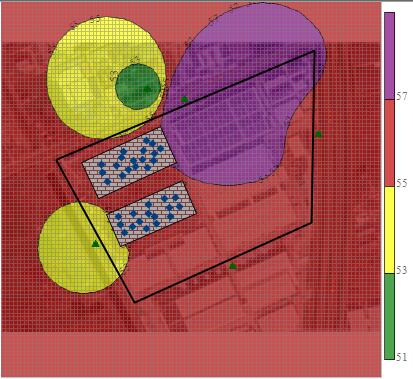 图7-1 昼间噪声等值线图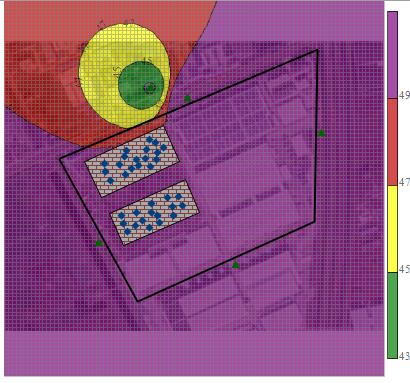 图7-2 夜间噪声等值线图7.2.4固体废物环境影响分析扩建项目固废包括：S1废塑料薄膜、S2次品、S3废包装料。具体产生情况见表7-3。表7-3  本项目固体废弃物产生及排放状况表从本项目产生的固废的处置情况来看，各类固废都得到了合理安全的处置，对周围环境的影响不大，但是评价仍要求建设单位对固废处置上不能随意处理，也不能乱堆乱放，在生产过程中要注意对这些固废的收集和储运，必须切实做好固废的分类工作，尽可能回收其中可以再利用的部分，切实按照本环评提出的方案进行处置。7.2.5清洁生产评述建设项目生产过程严格按工艺流程操作，实行有效的监控手段，严格执行我国家和地方法律法规；各种污染物均得到了妥善的处理或处置，对环境的影响很小。符合清洁生产、循环经济的要求。7.2.6“三同时”验收一览表本项目“三同时”验收一览表见表7-4。表7-4  “三同时”验收一览表7.2.7三同时验收监测计划建设项目验收监测方案见表7-5。表7-5  建设项目验收监测方案7.2.8环境管理与监测计划（1）环境管理本项目需配备专职环保人员1名，经培训合格持证上岗，负责环保设施运营和厂界环境监督管理工作。建立健全污染治理设施的运行、检修、维护保养的作业规程和管理制度，将污染治理设施的管理与生产经营管理一同纳入公司日常管理工作的范畴，落实责任人，建立管理台帐。避免擅自拆除或闲置现有的污染处理设施现象的发生，严禁故意不正常使用污染处理设施。（2）环境监测参照《排污单位自行监测技术指南 总则》等规定的监测分析方法对废水、噪声进行日常监测。①地表水污染源监测废水污染源监测：在厂区雨水排口进行定期监测。有关废水污染源监测因子及频次见表7-6。表7-6 废水监测项目及监测频次②噪声污染源监测定期监测厂界四周噪声，监测频率为每季一次，并在监测点附近设置环境保护图形标志牌。内容类型排放源污染物名称防治措施预期治理效果大气污染物施工期扬尘洒水抑尘、临时绿化对环境影响小大气污染物施工期机动车辆尾气清洁燃料等对环境影响小大气污染物营运期----达标排放水污染物施工期施工废水修建临时卫生设施加以处理后排入城市排水管网—水污染物营运期生活污水本项目不新增职工，故不新增生活污水达标排放噪声施工期场界噪声限制施工时段等措施、采用低噪机械设备满足建筑施工场界噪声限值要求噪声营运期噪声基础减震、厂房隔声、距离衰减厂界达标固体废物施工期建筑垃圾、装修垃圾、生活垃圾回填部分，其余清运至指定地点无影响固体废物营运期一般固废废塑料薄膜、次品、废包装料均收集后出售安全处置固体废物营运期危险废物--安全处置固体废物营运期生活垃圾--安全处置其它无无无无主要生态影响：根据自然资源损失补偿和受损区域恢复原则，可采取一定的生态恢复和补偿措施，以消减生态影响程度，减少环境损失，改善区域生态系统功能。根据长期的研究成果证明，绿化对改善区域环境具有极其重要的作用，绿地具有放氧、吸毒、除尘、杀菌、减噪、防止水土流失和美化环境等作用。主要生态影响：根据自然资源损失补偿和受损区域恢复原则，可采取一定的生态恢复和补偿措施，以消减生态影响程度，减少环境损失，改善区域生态系统功能。根据长期的研究成果证明，绿化对改善区域环境具有极其重要的作用，绿地具有放氧、吸毒、除尘、杀菌、减噪、防止水土流失和美化环境等作用。主要生态影响：根据自然资源损失补偿和受损区域恢复原则，可采取一定的生态恢复和补偿措施，以消减生态影响程度，减少环境损失，改善区域生态系统功能。根据长期的研究成果证明，绿化对改善区域环境具有极其重要的作用，绿地具有放氧、吸毒、除尘、杀菌、减噪、防止水土流失和美化环境等作用。主要生态影响：根据自然资源损失补偿和受损区域恢复原则，可采取一定的生态恢复和补偿措施，以消减生态影响程度，减少环境损失，改善区域生态系统功能。根据长期的研究成果证明，绿化对改善区域环境具有极其重要的作用，绿地具有放氧、吸毒、除尘、杀菌、减噪、防止水土流失和美化环境等作用。主要生态影响：根据自然资源损失补偿和受损区域恢复原则，可采取一定的生态恢复和补偿措施，以消减生态影响程度，减少环境损失，改善区域生态系统功能。根据长期的研究成果证明，绿化对改善区域环境具有极其重要的作用，绿地具有放氧、吸毒、除尘、杀菌、减噪、防止水土流失和美化环境等作用。9.1结论1、项目概况基于如皋市城北街道合理的投资条件与优越的政府服务软环境，并从荣威集团长远发展考虑（BESTWAY品牌到2017年全球市场占有率达到35%以上，2020年前市场占有率全球第一），集团计划将其中的增长点100%放在南通荣威公司。因此，南通荣威娱乐用品公司拟新征用地，扩建装配车间五26000平方米，装配车间六44000平方米，购置立体货架、热收缩包装机、自动装配流水线等设备共计采购 103 台/（套），扩建充气水池加工项目。项目总投资3000万美元，建成后预计年产支架水池100万套，销售收入7000万美元，利税290万美元。       2、与当地规划相容性①产业政策相符性分析扩建项目为〔C2927〕日用塑料制品制造项目，根据国家发改委2013年第21号令《产业结构调整指导目录（2011年本）（2013修正）》、《江苏省工业与信息产业结构调整指导目录》（2012年本）及《南通市工业结构调整指导目录》（2007年本），本项目不属于其中的鼓励类、限制类或淘汰类，为允许类项目；对照《江苏省工业和信息产业结构调整限制、淘汰目录和能耗限额》（苏政办发〔2015〕118号），本项目不属于其中的限制类或淘汰类，为允许类项目；对照《外商投资产业指导目录》（2015年修订），本项目不属于其中的鼓励类、限制类和禁止类项目，为允许类项目。②选址及用地规划相符性分析建设项目位于如皋市城北街道鹿门社区10、18、19组。土地预审意见见附件4（该土地预审意见390亩分四期进行建设，一期、二期项目环评批文为皋行审环表复〔2017〕13号，三期环评登记表备案号为201832068200000197，前三期项目现已建设完毕，本项目为四期建设），属于工业用地，符合如皋市城北街道土地利用总体规划和城市总体规划。项目用地不属于《禁止用地项目目录（2012 年本）》和《限制用地项目目录（2012 年本）》中禁止、限制用地类项目，也不属于《江苏省禁止用地项目目录（2013 年本）》和《江苏省限制用地项目目录（2013 年本）》中禁止、限制用地类项目。③与省政府办公厅关于印发江苏省“两减六治三提升”专项行动实施方案的通知（苏政办发[2017]30号）相符性根据省政府办公厅关于印发江苏省“两减六治三提升”专项行动实施方案的通知（苏政办发[2017]30号），“2017年底前，包装印刷、集装箱、交通工具、机械设备、人造板、家具、船舶制造等行业，全面使用VOCs含量的涂料、胶黏剂、清洗剂、油墨替代原有的有机溶剂……包装印刷行业使用水性、醇溶性、大豆基、紫外光固化等低VOCs含量的油墨替代。建设项目，喷码包装使用激光打码，不使用油墨，满足《两减六治三提升专项行动方案》的通知（苏政办发[2017]30号）的要求。3、“三线一单”相符性分析①生态红线对照《江苏省国家级生态保护红线规划》，建设项目不在生态保护红线范围内；对照《江苏省生态红线区域保护规划》和《南通市生态红线区域保护规划》，与本项目最近的生态红线区域为如海运河（如皋市）清水通道维护区，本项目距离如海运河5070m，距离如海运河（如皋市）清水通道维护区二级管控区4070m，不属于生态红线区域保护规划范围，符合《江苏省生态红线区域保护规划》和《南通市生态红线区域保护规划》要求，江苏省生态红线保护区（如皋）分布图见附图3，南通市生态红线保护区（如皋）分布图见附图4。②质量底线根据《如皋市2017年环境质量报告书》，2017年如皋市环境空气中二氧化硫、二氧化氮年均值与24小时平均值，一氧化碳24小时平均值均达到环境空气质量二级标准；颗粒物、细颗粒物年均值、24小时平均值和臭氧日最大8小时滑动均值均超过环境空气质量二级标准，超标倍数分别为0.11倍、0.09倍、0.29倍、0.27倍、0.06倍。项目所在区PM10、PM2.5、O3超标，因此判定如皋市大气环境质量为不达标区。为了打好蓝天保卫战，如皋市人民政府持续深入开展大气污染治理。实施燃煤控制，在用煤量实现减量替代的前提下，扩建热电项目，加强供热管网建设。治理工业污染，实施超低排放改造，以家具制造行业为重点进行整治，推进油烟净化和在线监控设施建设。防治移动污染源，推广使用200辆新能源汽车，淘汰500辆高污染车辆。划定禁止高排放非道路移动机械使用区域。整治面源污染、全面推行“绿色施工”，建立扬尘控制责任制，深化秸秆“双禁”，强化“双禁”工作力度。采取上述措施后，如皋市大气环境质量状况可以得到进一步改善；根据2017年环境质量公报，地表水环境及声环境质量状况良好。运营期采取相应的污染防治措施后，各类污染物能够达标排放，不会改变区域环境功能区质量要求，能维持环境功能区质量现状。③资源利用上线项目用水由当地的自来水部门供给，用电来自当地供电网，本项目的用水、用电不会对自来水厂和供电单位产生负担。本项目选址位于如皋市城北街道鹿门社区10、18、19组，项目用地性质为工业用地，符合用地规划。因此本项目不会超出资源利用上线。④环境准入负面清单建设项目位于如皋市城北街道鹿门社区10、18、19组，本项目属于〔C2927〕日用塑料制品制造，不在环境准入负面清单范围内。本项目的原材料主要为PVC胶布。产品为支架水池。无毒无害。生产过程中三废均得到有效处置，不会对周围环境造成负面影响。4、环境影响分析结论（1）营运期大气环境影响分析结论扩建项目无生产废气产生。（2）营运期水环境影响分析现有项目实行“雨污分流”制，雨水经收集后排入雨水管网，就近排入东风河；无生产废水，生活污水经化粪池预处理达标后排入污水管网，接至如皋市恒发污水处理厂处理，尾水排入通扬运河；本次扩建不新增职工，故不新增生活污水，且无生产废水产生。（3）营运期声环境影响分析经预测，项目厂界监测点环境噪声叠加值均达到《工业企业厂界环境噪声排放标准》（GB12348—2008）中3、4（东、北）类标准，北侧鹿门居委会昼夜间声环境质量符合《声环境质量标准》（GB3096-2008）1类标准对周围声环境无明显影响，不会发生扰民现象。（4）营运期固废环境影响分析本项目营运期的固废能得到合理的处置或综合利用，对周围环境基本无影响。5、污染防治措施达标分析	（1）营运期废气达标排放和污染控制项目无废气产生。（2）营运期废水达标排放和污染控制现有项目实行“雨污分流”制，雨水经收集后排入雨水管网，就近排入东风河；无生产废水，生活污水经化粪池预处理达标后排入污水管网，接至如皋市恒发污水处理厂处理，尾水排入通扬运河；本次扩建不新增职工，故不新增生活污水，且无生产废水产生。（3）营运期噪声达标排放和污染控制本项目设备选用低噪声设备，经隔声、减振，厂界噪声达标排放，不会降低项目所在地原有声环境功能级别。（4）营运期固废达标排放和污染控制废塑料薄膜、次品、废包装料均收集后出售。固体废物实现零排放。6、清洁生产水平分析建设项目生产过程严格按工艺流程操作，实行有效的监控手段，严格执行我国家和地方法律法规；各种污染物均得到了妥善的处理或处置，对环境的影响很小。符合清洁生产、循环经济的要求。7、 总量控制根据分析，本项目废气、废水、固废零排放。扩建后全厂大气污染物总量控制指标：颗粒物：2.223t/a、SO2：5.355t/a、NOx：10.71t/a、VOCs：1.153t/a、二甲苯：0.058t/a、HCl：1.415t/a、非甲烷总烃：0.47t/a。全厂废水污染物总量控制指标（外排量）：废水量：51643t/a、CODcr：2.5822t/a；NH3-N：0.2582t/a、SS：0.5164t/a、TP：0.0258t/a、动植物油：0.0395t/a；全厂废水污染物总量控制指标（接管量）：废水量：51643t/a、CODcr：16.5230t/a；NH3-N：8.3004t/a、SS：3.6060t/a、TP：0.1758t/a、动植物油：3.9210t/a。根据《国民经济行业分类》，本项目属于〔C2927〕日用塑料制品制造，对照《固定污染源排污许可分类管理名录》内十六、橡胶和塑料制品业、45塑料制品业292中其他，属于简化管理行业，不需要核定排污总量。对照南通市生态环境局《关于做好建设项目环评审批中主要污染物排放总量指标审核与排污权交易衔接工作的通知》，自2019年3月1日起，未纳入《固定污染源排污许可分类管理名录》管理的建设项目以及按照排污许可证核发技术规范不需要核定排污总量的新（改、扩）建设项目，暂不实施总量指标审核及排污权交易，各级环评审批部门应做好此类项目环评报告中各主要污染物指标的登记汇总工作，每季度将项目名称及各类污染物排污总量报送至同级生态环境部门。因此，本项目暂不实施总量指标审核及排污权交易。本项目废气、废水、固废零排放，无需申报总量。8、环境影响报告表结论综上所述，本项目符合国家及地方相关产业政策，选址符合当地总体规划及环境规划。建成后有较高的社会、经济效益；本项目采用了较先进的工艺技术，能耗和物耗都较低，主要污染防治措施可行，对周边各环境要素和生态系统的影响均在合理的范围之内，不会影响各环境要素的功能性质。项目环保投资可基本满足污染控制需要，如能严格落实本报告提出的各项环保措施，并持之以恒加以管理，可控制环境污染，确保当地的环境质量不会因本项目的运营而下降。因此本报告认为，从环保角度来看，本项目在拟建地建设是可行的。9.2建议（1）建设单位在项目实施过程中，务必认真落实本项目的各项治理措施，确保建设项目的污染物排放量达到污染物排放总量控制指标的要求。（2）为了在发展经济的同时保护好当地环境，厂方应增强环境保护意识，提倡清洁生产，从生产原料，生产工艺和生产过程全方位着手采取有效措施，节约能源和原材料、减少污染物的排放。（3）建议公司加强各种处理设施的维修、保养及管理，确保污染治理设施的正常运转。（4）及时检修维护机械设备，切实做好噪声防治措施，尽可能地将噪声影响降低到最低限度。（5）切实做好职工卫生防护，保护作业工人的身体健康。（6）上述评价结果是根据南通荣威娱乐用品有限公司提供的项目规模、布局、工艺流程、原辅材料用量及与此对应的排放情况基础上得出的，如果布局、规模、工艺流程和排污情况有所变化，应向环保部门另行申报。9.1结论1、项目概况基于如皋市城北街道合理的投资条件与优越的政府服务软环境，并从荣威集团长远发展考虑（BESTWAY品牌到2017年全球市场占有率达到35%以上，2020年前市场占有率全球第一），集团计划将其中的增长点100%放在南通荣威公司。因此，南通荣威娱乐用品公司拟新征用地，扩建装配车间五26000平方米，装配车间六44000平方米，购置立体货架、热收缩包装机、自动装配流水线等设备共计采购 103 台/（套），扩建充气水池加工项目。项目总投资3000万美元，建成后预计年产支架水池100万套，销售收入7000万美元，利税290万美元。       2、与当地规划相容性①产业政策相符性分析扩建项目为〔C2927〕日用塑料制品制造项目，根据国家发改委2013年第21号令《产业结构调整指导目录（2011年本）（2013修正）》、《江苏省工业与信息产业结构调整指导目录》（2012年本）及《南通市工业结构调整指导目录》（2007年本），本项目不属于其中的鼓励类、限制类或淘汰类，为允许类项目；对照《江苏省工业和信息产业结构调整限制、淘汰目录和能耗限额》（苏政办发〔2015〕118号），本项目不属于其中的限制类或淘汰类，为允许类项目；对照《外商投资产业指导目录》（2015年修订），本项目不属于其中的鼓励类、限制类和禁止类项目，为允许类项目。②选址及用地规划相符性分析建设项目位于如皋市城北街道鹿门社区10、18、19组。土地预审意见见附件4（该土地预审意见390亩分四期进行建设，一期、二期项目环评批文为皋行审环表复〔2017〕13号，三期环评登记表备案号为201832068200000197，前三期项目现已建设完毕，本项目为四期建设），属于工业用地，符合如皋市城北街道土地利用总体规划和城市总体规划。项目用地不属于《禁止用地项目目录（2012 年本）》和《限制用地项目目录（2012 年本）》中禁止、限制用地类项目，也不属于《江苏省禁止用地项目目录（2013 年本）》和《江苏省限制用地项目目录（2013 年本）》中禁止、限制用地类项目。③与省政府办公厅关于印发江苏省“两减六治三提升”专项行动实施方案的通知（苏政办发[2017]30号）相符性根据省政府办公厅关于印发江苏省“两减六治三提升”专项行动实施方案的通知（苏政办发[2017]30号），“2017年底前，包装印刷、集装箱、交通工具、机械设备、人造板、家具、船舶制造等行业，全面使用VOCs含量的涂料、胶黏剂、清洗剂、油墨替代原有的有机溶剂……包装印刷行业使用水性、醇溶性、大豆基、紫外光固化等低VOCs含量的油墨替代。建设项目，喷码包装使用激光打码，不使用油墨，满足《两减六治三提升专项行动方案》的通知（苏政办发[2017]30号）的要求。3、“三线一单”相符性分析①生态红线对照《江苏省国家级生态保护红线规划》，建设项目不在生态保护红线范围内；对照《江苏省生态红线区域保护规划》和《南通市生态红线区域保护规划》，与本项目最近的生态红线区域为如海运河（如皋市）清水通道维护区，本项目距离如海运河5070m，距离如海运河（如皋市）清水通道维护区二级管控区4070m，不属于生态红线区域保护规划范围，符合《江苏省生态红线区域保护规划》和《南通市生态红线区域保护规划》要求，江苏省生态红线保护区（如皋）分布图见附图3，南通市生态红线保护区（如皋）分布图见附图4。②质量底线根据《如皋市2017年环境质量报告书》，2017年如皋市环境空气中二氧化硫、二氧化氮年均值与24小时平均值，一氧化碳24小时平均值均达到环境空气质量二级标准；颗粒物、细颗粒物年均值、24小时平均值和臭氧日最大8小时滑动均值均超过环境空气质量二级标准，超标倍数分别为0.11倍、0.09倍、0.29倍、0.27倍、0.06倍。项目所在区PM10、PM2.5、O3超标，因此判定如皋市大气环境质量为不达标区。为了打好蓝天保卫战，如皋市人民政府持续深入开展大气污染治理。实施燃煤控制，在用煤量实现减量替代的前提下，扩建热电项目，加强供热管网建设。治理工业污染，实施超低排放改造，以家具制造行业为重点进行整治，推进油烟净化和在线监控设施建设。防治移动污染源，推广使用200辆新能源汽车，淘汰500辆高污染车辆。划定禁止高排放非道路移动机械使用区域。整治面源污染、全面推行“绿色施工”，建立扬尘控制责任制，深化秸秆“双禁”，强化“双禁”工作力度。采取上述措施后，如皋市大气环境质量状况可以得到进一步改善；根据2017年环境质量公报，地表水环境及声环境质量状况良好。运营期采取相应的污染防治措施后，各类污染物能够达标排放，不会改变区域环境功能区质量要求，能维持环境功能区质量现状。③资源利用上线项目用水由当地的自来水部门供给，用电来自当地供电网，本项目的用水、用电不会对自来水厂和供电单位产生负担。本项目选址位于如皋市城北街道鹿门社区10、18、19组，项目用地性质为工业用地，符合用地规划。因此本项目不会超出资源利用上线。④环境准入负面清单建设项目位于如皋市城北街道鹿门社区10、18、19组，本项目属于〔C2927〕日用塑料制品制造，不在环境准入负面清单范围内。本项目的原材料主要为PVC胶布。产品为支架水池。无毒无害。生产过程中三废均得到有效处置，不会对周围环境造成负面影响。4、环境影响分析结论（1）营运期大气环境影响分析结论扩建项目无生产废气产生。（2）营运期水环境影响分析现有项目实行“雨污分流”制，雨水经收集后排入雨水管网，就近排入东风河；无生产废水，生活污水经化粪池预处理达标后排入污水管网，接至如皋市恒发污水处理厂处理，尾水排入通扬运河；本次扩建不新增职工，故不新增生活污水，且无生产废水产生。（3）营运期声环境影响分析经预测，项目厂界监测点环境噪声叠加值均达到《工业企业厂界环境噪声排放标准》（GB12348—2008）中3、4（东、北）类标准，北侧鹿门居委会昼夜间声环境质量符合《声环境质量标准》（GB3096-2008）1类标准对周围声环境无明显影响，不会发生扰民现象。（4）营运期固废环境影响分析本项目营运期的固废能得到合理的处置或综合利用，对周围环境基本无影响。5、污染防治措施达标分析	（1）营运期废气达标排放和污染控制项目无废气产生。（2）营运期废水达标排放和污染控制现有项目实行“雨污分流”制，雨水经收集后排入雨水管网，就近排入东风河；无生产废水，生活污水经化粪池预处理达标后排入污水管网，接至如皋市恒发污水处理厂处理，尾水排入通扬运河；本次扩建不新增职工，故不新增生活污水，且无生产废水产生。（3）营运期噪声达标排放和污染控制本项目设备选用低噪声设备，经隔声、减振，厂界噪声达标排放，不会降低项目所在地原有声环境功能级别。（4）营运期固废达标排放和污染控制废塑料薄膜、次品、废包装料均收集后出售。固体废物实现零排放。6、清洁生产水平分析建设项目生产过程严格按工艺流程操作，实行有效的监控手段，严格执行我国家和地方法律法规；各种污染物均得到了妥善的处理或处置，对环境的影响很小。符合清洁生产、循环经济的要求。7、 总量控制根据分析，本项目废气、废水、固废零排放。扩建后全厂大气污染物总量控制指标：颗粒物：2.223t/a、SO2：5.355t/a、NOx：10.71t/a、VOCs：1.153t/a、二甲苯：0.058t/a、HCl：1.415t/a、非甲烷总烃：0.47t/a。全厂废水污染物总量控制指标（外排量）：废水量：51643t/a、CODcr：2.5822t/a；NH3-N：0.2582t/a、SS：0.5164t/a、TP：0.0258t/a、动植物油：0.0395t/a；全厂废水污染物总量控制指标（接管量）：废水量：51643t/a、CODcr：16.5230t/a；NH3-N：8.3004t/a、SS：3.6060t/a、TP：0.1758t/a、动植物油：3.9210t/a。根据《国民经济行业分类》，本项目属于〔C2927〕日用塑料制品制造，对照《固定污染源排污许可分类管理名录》内十六、橡胶和塑料制品业、45塑料制品业292中其他，属于简化管理行业，不需要核定排污总量。对照南通市生态环境局《关于做好建设项目环评审批中主要污染物排放总量指标审核与排污权交易衔接工作的通知》，自2019年3月1日起，未纳入《固定污染源排污许可分类管理名录》管理的建设项目以及按照排污许可证核发技术规范不需要核定排污总量的新（改、扩）建设项目，暂不实施总量指标审核及排污权交易，各级环评审批部门应做好此类项目环评报告中各主要污染物指标的登记汇总工作，每季度将项目名称及各类污染物排污总量报送至同级生态环境部门。因此，本项目暂不实施总量指标审核及排污权交易。本项目废气、废水、固废零排放，无需申报总量。8、环境影响报告表结论综上所述，本项目符合国家及地方相关产业政策，选址符合当地总体规划及环境规划。建成后有较高的社会、经济效益；本项目采用了较先进的工艺技术，能耗和物耗都较低，主要污染防治措施可行，对周边各环境要素和生态系统的影响均在合理的范围之内，不会影响各环境要素的功能性质。项目环保投资可基本满足污染控制需要，如能严格落实本报告提出的各项环保措施，并持之以恒加以管理，可控制环境污染，确保当地的环境质量不会因本项目的运营而下降。因此本报告认为，从环保角度来看，本项目在拟建地建设是可行的。9.2建议（1）建设单位在项目实施过程中，务必认真落实本项目的各项治理措施，确保建设项目的污染物排放量达到污染物排放总量控制指标的要求。（2）为了在发展经济的同时保护好当地环境，厂方应增强环境保护意识，提倡清洁生产，从生产原料，生产工艺和生产过程全方位着手采取有效措施，节约能源和原材料、减少污染物的排放。（3）建议公司加强各种处理设施的维修、保养及管理，确保污染治理设施的正常运转。（4）及时检修维护机械设备，切实做好噪声防治措施，尽可能地将噪声影响降低到最低限度。（5）切实做好职工卫生防护，保护作业工人的身体健康。（6）上述评价结果是根据南通荣威娱乐用品有限公司提供的项目规模、布局、工艺流程、原辅材料用量及与此对应的排放情况基础上得出的，如果布局、规模、工艺流程和排污情况有所变化，应向环保部门另行申报。预审意见：公   章经办人：                              年    月    日预审意见：公   章经办人：                              年    月    日下一级环境保护主管部门审查意见：公  章经办人：                              年   月    日下一级环境保护主管部门审查意见：公  章经办人：                              年   月    日审批意见：公  章经办人：                              年    月   日审批意见：公  章经办人：                              年    月   日注   释本报告表应附以下的附表、附图、附件：附件1 委托书附件2 环评技术合同附件3 登记信息单附件4土地证附件5 声明附件6 噪声监测报告附件7 营业执照附件8 法人代表身份证附件9 现有环评资料附图1 项目地理位置图附图2项目周边300米土地使用状况图附图3江苏省生态红线保护区分布图附图4南通市生态红线保护区（如皋市）分布图附图5 建设项目厂区平面布置图如果本报告表不能说明项目产生的污染及对环境造成的影响，应进行专项评价。根据建设项目的特点和当地环境特征，应选下列1~2项进行专项评价。1、大气环境影响专项评价2、水环境影响专项评价（包括地表水和地下水）3、生态环境影响专项评价4、声影响专项评价5、土壤影响专项评价6、固体废弃物影响专项评价7、辐射环境影响专项评价（包括电离辐射和电磁辐射）以上专项评价未包括的可另列专项，专项评价按照《环境影响评价技术导则》中的要求进行。